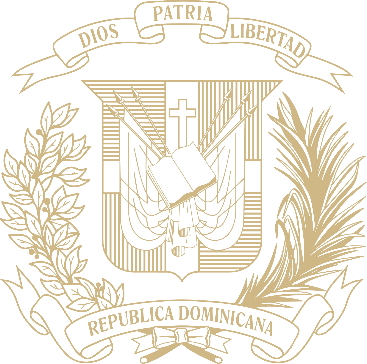 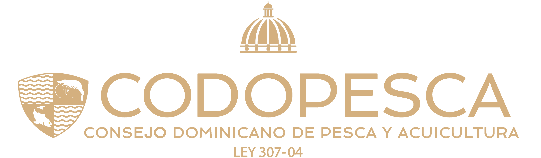 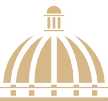 GOBIERNO DE LAREPÚBLICA DOMINICANAGOBIERNO DE LAREPÚBLICA DOMINICANATABLA DE CONTENIDOSMemoria institucional 2021I. RESUMEN EJECUTIVOMemoria institucional 2021El Consejo Dominicano de Pesca y Acuicultura (CODOPESCA) es la institución que está encargada de la regularización, fiscalización e incentivo al sector pesquero y acuícola en país. El mismo fue creado por la Ley Nº 307-04, vigente a partir del 3 de diciembre del año 2004, como autoridad pesquera a nivel nacional. En el art. 7 de la referida ley  se crea el Consejo Directivo del CODOPESCA como máxima autoridad y organismo de dirección  y fiscalización, compuesto por entidades públicas y privadas que inciden en el sector de pesca y acuicultura, tales como el Ministerio de Agricultura, quien lo preside, el Ministerio de Medio Ambiente y Recursos Naturales; el Instituto Dominicano de Investigación Agropecuaria y Forestales; la Marina de Guerra (ARMADA DOMINICANA), Banco Agrícola, el Instituto de Desarrollo y Crédito Cooperativo, un Representante de las Empresas Pesqueras y un Representante de la Asociación de Acuicultores, entre otras.Es competencia del CODOPESCA establecer en la República Dominicana un sistema pesquero sostenible de producción pesquera y de la acuicultura basada en los principios de la pesca responsable y el uso racional y sostenible del ambiente, también de Regular todas las actividades de recolección y/o extracción de los recursos biológicos marinos; llevadas a cabo en áreas marinas bajo soberanía o jurisdicción de la República Dominicana, tanto para las embarcaciones de pesca nacionales como para las extranjeras. Asimismo, este Consejo se ocupa de regular la acuicultura desarrollada en las aguas interiores dominicanas bajo la aplicación de una política pesquera basada en la pesca sostenible y responsable. El CODOPESCA busca, además, mitigar la pobreza mediante el fomento de la inversión del sector privado y el desarrollo sostenible de la actividad pesquera y acuícola en las comunidades rurales pobres. En términos funcionales, el CODOPESCA se compone en su estructura organizacional en dos áreas: la primera que es el área Administrativa y de Gestión ubicada en Santo Domingo, la cual funciona como Sede Central del consejo y la segunda es el área sustantiva o técnica que está compuesta por la Dirección de Recursos Pesqueros y  doce (12)  estaciones de servicios ubicadas en las principales zonas costeras de la República Dominicana, las cuales brindan asesorías técnicas gratuitas y servicios para la obtención de licencias de comercialización de productos pesqueros y acuícola al igual que las licencias de explotación pesquera y permisos de importación/exportación. Además, brindamos servicios, asesoría y administración pesquera. En estas estaciones de servicios, el CODOPESCA realiza una ardua labor para el registro de datos de la actividad pesquera y acuícola a nivel de campo que sirven de base para la planificación y la toma de decisión de la institución. En tal sentido, contamos con un sistema de levantamiento de información estadístico alimentado con información recolectada por nuestros colaborares en sitio, los cuales se denominan enumeradores, quienes están localizados en cada playa o sitio de desembarco. Este personal realiza visitas al menos tres (3) veces a la semana en cada sitio, completa una planilla que funciona como formulario de registro de desembarco y liquidación pesquera, que recoge los datos de tipo de pesca, precio, lugar, artes de pesca, volumen de captura, pescador, tipo y nombre de embarcación, de tiempo de pesca, entre otros. Estos datos son enviados desde las diferentes estaciones hacia la Sede Central en Santo Domingo para su procesamiento digital y para ser usados con fines estadísticos. Por otro lado, el CODOPESCA lleva el registro de todas las embarcaciones pesqueras y sus características, al mismo tiempo que expide las licencias de pesca a pescadores, dueños de embarcaciones, comerciantes y otros usuarios de los recursos pesqueros. Actualmente existen unos 14,929 pescadores dedicados a la pesca marino-costera y dulce acuícola faenando en unas 5,350 embarcaciones entre barcos, botes, yolas y cayucos, distribuidos en alrededor de 211 sitios de desembarco en toda la costa, desde Montecristi hasta Pedernales y aguas interiores. Dada la preocupación sobre el estado de los recursos pesqueros en una región donde la pesca proporciona ingresos a un gran número de personas, el CODOPESCA junto a instituciones internacionales incentivan la promoción de la pesca sostenible, regulan la pesca ilegal y luchan por proteger los recursos bioacuáticos. En nuestro país se capturan más de 300 especies distintas de peces, moluscos y crustáceos, especialmente peces en arrecifes de coral (Pargos, Loros, Bocayates), peces en altamar (Atunes y Dorados) y pesquerías especiales (Camarón en Samaná y Langostas en Trudillé; Lambí en Pedernales y el Este del país). En las capturas realizadas con flotas artesanales predominan langostas, camarones y pequeños organismos, mientras que en la pesca semi-industrial, localizada predominantemente en Puerto Plata, se captura el lambí y la langosta. Entre los limitantes en la actividad pesquera se encuentra el tamaño de la plataforma marina dominicana (8,000 km2) y la baja capacidad operativa de los pescadores artesanales quienes requieren faenar en los mismos sitios y extraer las mismas especies a través del tiempo, aumentando la presión sobre los recursos pesqueros a nivel de la costa. Por esto, CODOPESCA diseña y pone en ejecución un marco normativo que incluye vedas estacionales y temporales, cuotas de captura en pesquerías especiales y otras acciones de manejo que incluyen el control del esfuerzo pesquero a través de la emisión y control de licencias de explotación pesquera y acuícola y de certificaciones de no objeción para la exportación e importación de productos pesqueros e insumos para la acuicultura. Junto a otras instituciones, CODOPESCA mejora su capacidad para hacer cumplir las regulaciones relacionadas con la conservación y el uso sostenible de los ecosistemas marinos. La pesca en cuerpos de aguas interiores del país tiene lugar en 17 embalses, 1 lago, 2 lagunas y algunos ríos, en los que faenan unos 3,200 pescadores que utilizan métodos de pesca tradicionales, en ocasiones, métodos rudimentarios para la captura de especies como la Tilapia, Carpa, Trucha y Cangrejo de río. El CODOPESCA estima que la captura anual promedio por pescador de aguas interiores es de 129 kg por pescador, con un ingreso bruto mensuales de RD$ 14,900.00, se hacen esfuerzos para aumentar la producción y satisfacer la demanda de una población creciente. En la actualidad, el sector acuícola aporta aproximadamente 340 tm de productos obtenidos de unas 53 granjas acuícolas, con un espejo de agua de unas 138 has. A nivel global se reconoce que la acuicultura será cada vez más importante dado que las poblaciones de organismos con vocación pesquera siguen amenazadas por la sobreexplotación, de ahí a que actualmente el CODOPESCA promueva el desarrollo de instalaciones de cultivo en diferentes comunidades.El CODOPESCA se enfocó este año 2021 en la creación y ejecución de planes, programas y proyectos que benefician tanto al pescador, los acuicultores, interesados en el sector como al consejo, ayudándonos a regular e incentivar el sector pesquero y acuícola. Para fomentar, incentivar, regular y formalizar el sector pequero y acuícola, se desarrollaron planes, programas, proyectos, iniciativas y políticas públicas en el marco de la ejecución de nuestro plan operativo institucional POA-CODOPESCA-2021., Se hicieron los esfuerzos necesarios de localizar, registrar, formalizar, regular y fiscalizar a los involucrados del sector para guiarlo en el  a proceso de desarrollo y que estos consigan las licencias adecuadas para sus prácticas, logrando los resultados siguientes:Los resultados de nuestra área misional: 1ro. Realizamos unas 208 evaluaciones de terrenos para la instalación de proyectos acuícolas.2do. Gracias a la contratación de 58 nuevos enumeradores en playas, ríos y presas logramos la extraordinaria suma de 29,452 gestiones de registro de desembarcos de productos pesqueros en 358 sitios de desembarcos a nivel nacional.3ro. Con la visión puesta en la agilización de los procesos de entrada y salida de productos pesquero logramos procesar en el sistema VUCERD la cantidad de 5,022 trámites para la gestión de la no objeción para las importaciones de productos pesqueros y acuícola, 670 tramites para la gestión de no objeción para las exportaciones de productos pesqueros y acuícola.En Materia de Planes, Programas y Proyectos formulamos y se encuentran en proceso de ejecución:1ro. Plan nacional de registro de comercializadores de productos pesqueros y acuícola. (1485 comercios registrados y logro total de 886 licenciados).2do. Plan nacional de registro de pesadores. (7,375 pescadores (registrados) licenciados).3ro. Programa de desarrollo Potencial del sector pesquero de la provincia pedernales. (487 beneficiarios (capacitación, Registros e incentivos).4to. Proyecto Pescadería de mi Barrio. (15 pescadería funcionando en igual cantidad de barrios del gran santo domingo).5to. Proyecto sobre Cadena de valor de la acuicultura en la republica dominicana. (Diagnóstico de cadena de valor de la acuicultura en agua dulce de la República Dominicana).Para incentivar y fomentar el sector pesquero y acuícola, el consejo realizó una serie de donaciones y capacitaciones, entre estas:Salvavidas (985 salvavidas a pescadores)Alevines de tilapias (370,000 alevines de tilapias a productores y emperadores locales).Asistencia a productores y emprendedores locales (comercialización de 22,583 libras de pescados a precio popular en alianza institucional con El INESPRE)Botiquines de primeros auxilios (450 botiquines a igual cantidad de pescadores).Capacitación sobre pesca sostenible, legislación pesquera, Transformación de productos de la pesca, reparación de motores fuera de borda, crianza de tilapias y buenas prácticas pesqueras. (24 actividades de capacitación con un alcance total de 788 beneficiarios y emprendedores del sector pesquero y acuícola en alianza con el INFOTEP).Gracias a la confianza y apoyo del excelentísimo señor presiente Luis Abinader podemos decir con la satisfacción del deber cumplido que en MATERIA DE PESCA Y ACUICULTURA ESTAMOS CUMPLIENDO, ESTAMOS CAMBINADO. #CodopescaEstaCambiandoII. INFORMACIÓN INSTITUCIONAL2.1 Marco filosófico institucionalEl Consejo Dominicano de Pesca y Acuicultura (CODOPESCA) es la entidad que formula y ejecuta la política pesquera y acuícola nacional, la cual tendrá duración indefinida y jurisdicción en todo el territorio nacional a través del establecimiento de las estaciones de servicios, investigación, de extensión, servicios pesqueros y desarrollo de la acuicultura en las zonas con mayor potencial pesquero.El mismo se crea a partir de la necesidad existente en la República Dominicana desde el 2004, de regular la pesca y crear mecanismos para la sostenibilidad de los ecosistemas y productos pesqueros.a. MisiónRegular, desarrollar, fomentar y fiscalizar las actividades de explotación e investigación pesquera y acuícola y/o extracción de los recursos bióticos acuáticos del país, implementando un sistema de producción y comercialización basado en los principios de la pesca responsable y el uso racional del ambiente, para la satisfacción de las necesidades alimentarias de la población y para el desarrollo sostenible de este sector de la economía nacional.b. VisiónElevar la calidad, eficiencia y efectividad en la gestión del desarrollo de la industria pesquera y de la acuicultura en el país, para mejorar y reforzar la política pública, en el beneficio de los recursos acuáticos vivos, el aumento del consumo de los productos pesqueros y el crecimiento sostenible del sector, a través de la implementación de mejores prácticas y asesoramiento técnico a nivel nacional e internacional.c. ValoresSostenibilidad: Motivar a las personas para que se conviertan en agentes activos, cambiar actitudes hacia el planeta y fomentar la cooperación para que el medioambiente sea más sostenible.Prudencia: Adelantarse a las circunstancias, tomar mejores decisiones, conservar la compostura y el trato amable en todo momento, elementos necesarios para forjar una personalidad decidida, emprendedora y comprensiva.Corresponsabilidad: Tomar acción contra el cambio climático, como los pequeños cambios que hacemos en nuestra vida para proteger la naturaleza, son formas de corresponsabilidad.Solidaridad: Busca proteger los recursos naturales sin distinción del hemisferio en el que se encuentren. Conservar los recursos naturales para las futuras generaciones.Transparencia: Información a la ciudadanía sobre los procesos de toma de decisiones y ejecución del gasto público. 2.2 Base legalLa Constitución de la República Dominicana: La Constitución Nacional es la ley suprema. Establece los derechos y garantías fundamentales de los habitantes de la Nación y la forma de organizar los poderes del Estado.La Ley 307-04 que crea El Consejo Dominicano de Pesca y Acuicultura (CODOPESCA), que establece en la República Dominicana un sistema pesquero sostenible de producción pesquera y de la acuicultura basado en los principios de la pesca responsable y el uso racional del medio ambiente.Esta ley se aplica a todas las actividades de explotación y/o extracción de los recursos biológicos marinos y acuáticos existentes. 2.3 Estructura organizativa2.4 Planificación estratégica institucional La Planificación Estratégica Institucional (PEI) del Consejo Dominicano de Pesca y Acuicultura se diseña con la propuesta del valor público del gobierno del cambio. Se crea promoviendo: la universalidad progresiva del sistema pesquero y acuícola, intersectorial, integralidad, fortalecimiento de buenas prácticas pesqueras y acuícola, fomentación de diversas artes pesqueras y acuícolas, estimulación del sector pesquero y acuícola y la investigación científica del sector. La mejoría de los servicios ofrecidos por la institución, el CODOEPSCA tiene esta planificación como pilar central, ajustando cada proyecto realizado a nuestro marco estratégico institucional (Misión, Visión y Valores).El análisis situacional fue esencial en el proceso; gracias a este, se llega a la conclusión de la inexistencia de una gestión en la planificación institucional no permitía al consejo llevar a cabo proyectos esenciales para la formalización, asociación, registros, fomentos e incentivos del sector pesquero y acuícola del país.Los objetivos estratégicos establecidos dentro de la planificación son los siguientes:Fortalecer el marco legal e institucional para la aplicación de los principios, normas y lineamientos de la pesca sostenibleImplementar la Estrategia Nacional de PescaMejorar el fomento de la producción acuícolaMejorar el comercio responsableMejorar la investigación y el Desarrollo pesqueroFortalecer el sistema nacional de información pesquera y acuícolaMejorar la sostenibilidad financieraMejorar la gestión en la organizaciónMejorar la imagen institucionalIII. RESULTADOS MISIONALESGracias a la visión y determinación de esta gestión encabezada por el señor Carlos Jose Then Contín director ejecutivo de CODOPESCA, en enero de este año 2021 se inició la gestión y puesta en marcha de planes, programas y proyectos formulados en nuestro POA instituciona, los cuales tiene como objetivo principal el desarrollo a través de la capacitación, el incentivo y fomento del sector pesquero y acuícola alineado a la propuesta de desarrollo prometida por nuestro excelentísimo señor presidente Luis Rodolfo Abinader Corona.3.1 Información cuantitativa, cualitativa e indicadores de los procesos Misionales.En este año 2021 el CODOPECA ha trabajado de manera continua y el cambio se refleja visible y tangible, esto se traduce en una gestión comprometida con el desarrollo y resurgimiento del sector pesquero y acuícola en todo el territorio nacional.Información, investigación, registro, seguimiento, monitoreo y estadísticas sobre el sistema pesquero y acuícola nacional es la visión y empeño del CODOPESCA a través del área misional o técnica:IV. RESULTADOS ÁREAS TRANSVERSALES Y DE APOYO4.1 Desempeño Área Administrativa y FinancieraDesde la dirección administrativa y financiera gracias a la gestión y trabajo en equipo, se ha logrado realizar los trabajos de ejecución de presupuesto basado en resultado, recaudaciones, calidad del gasto y realizar las fiscalizaciones y regulaciones correspondiente que permiten tener transparencia y presencia instruccional entre los entes involucrados en el sector pesquero y acuícola, en el cuadro siguiente reflejamos el resultado de la gestión y desempeño del Área Administrativa y Financiera:4.2 Desempeño de los Recursos HumanosEl departamento de recursos humanos se ha enfocado en la capacitación, reclutamiento y selección de personal idóneo para cubrir las necesidades requeridas en los puntos costeros y área administrativa, ejerciendo funciones vitales para el desarrollo y fomento del sector pesquero y acuícola en la republica dominicana.4.3 Desempeño de los Procesos JurídicosEn busca de contar con normativas adecuadas y vigentes para el sector pesquero y acuícola hemos logrado gestionar y actualizar las normativas internas del consejo y los resultados son los siguientes:4.4 Desempeño de la TecnologíaCODOPESCA se esforzó en adaptarse a los avances tecnológicos, haciendo cambios tangibles para que nuestros beneficiarios. El consejo adaptó las bases de datos a plataformas digitales eficientizando diversos procesos; la digitalización de los procesos establece más coherencia y reduce el error humano, como también nos abre las puertas para mejorar el servicio de obtención de licencias de pesca, comercialización, explotación pesquera y acuícola y a la emisión de permisos especiales.El proceso de elaboración de los carnets que acreditan la licencia de pesca fue modificado completamente para de esa manera tecnificar el servicio. El consejo transformó esta forma de identificación desde trozos de papeles plastificados a PVC tintado, solo incluyendo la información relevante. En combinación con los registros digitales y más programas, el proceso se ha eficientizado de manera exponencial.El método de obtención de las diferentes licencias otorgadas por el CODOPESCA también ha sido digitalizado, facilitado el acceso a empresas y personas físicas beneficiarias del servicio.Los sistemas y equipos tecnológicos también han eficientizado los servicios brindados desde nuestras estaciones a nivel nacional las cuales, hasta el año 2020, solo cubría un 25%.4.5 Desempeño del Sistema de Planificación y Desarrollo Institucional4.5.1 La División de Desarrollo institucional y calidad en la gestión es la unidad responsable de apoyar en el desarrollo del diseño institucional y de promover, coordinar y asegurar la implementación de modelos de sistemas de calidad o herramientas que permitan que contribuir a la mejora continua de la gestión en los servicios que se ofrecen a los ciudadanos mediante la satisfacción de los ciudadanos.4.5.2 La Formulación, Monitoreo y Evaluacion de Planes, Programas y Proyectos son esenciales para una correcta ejecución institucional ya que estas herramientas permiten dar seguimiento a las acciones institucionales y permiten la detección de oportunidades de mejora a tiempo, para CODOPESCA esta administración de los procesos ha permitido identificar las necesidades y crear las propuestas adecuadas un correcto abordamiento de las metas cumplidas y expuestas en este documento.4.5.3 La gestión de programas, proyectos e iniciativas de Cooperación Internacional contribuyen a fortalecer el sistema de producción pesquera y acuícola nacional y elevan el aporte del sector a la economía dominicana al incrementar su competitividad, y mejorar su productividad, ya sea por intercambio de experiencias o tecnología, actividades o programas multinacionales.4.6 Desempeño del Área ComunicacionesEn esta área, CODOPESCA priorizó la expansión de nuestro alcance en los medios sociales más populares. El consejo tomó los pasos necesarios para lograr este objetivo, rediseñando el formato de nuestras publicaciones a uno más adecuado para la comunicación de hoy en día (minimalista y directo). El Consejo le ha puesto enfoque a mantener las redes sociales activas con información nueva y relevante para retener la fidelidad de quienes siguen al CODOPESCA.En un proceso de reestructuración interno de procesos y forma de comunicar los logros y actuaciones rutinarias de nuestro consejo, el mismo ha logrado un alto valor y reconocimiento de la institución entre los actores involucrados, los resultados son los siguientes:V. SERVICIO AL CIUDADANO Y TRANSPARENCIA INSTITUCIONAL5.1 Nivel de la satisfacción con el servicioDurante el año 2021, se implementó la encuesta de satisfacción para medir la percepción general del nivel de satisfacción de los servicios que ofrece CODOPESCA, donde la muestra de los usuarios seleccionada fue de 1,100 equivalente al 13.32 % de los beneficiarios del servicio los cuales valoran a la institución positivamente en un 95%.Gracias a las consultas las mejoras se reflejan en el esfuerzo y determinación de brindar un mejor servicio a nuestros ciudadanos clientes, hemos habilitado y puesta en funcionamiento cuatro (4) nuevas oficinas/estaciones de servicios y administración pesquera y acuícola en este año y la remodelación de tres (3) que estaban en mal estado, con una propuesta de remodelación de una (1) para final de este año: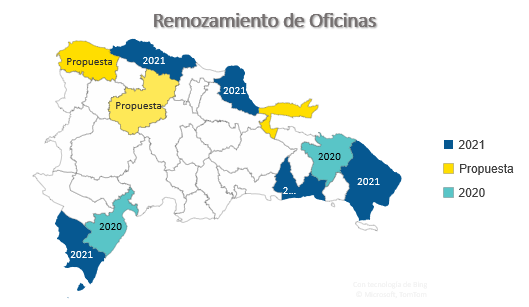 5.2 Nivel de cumplimiento acceso a la informaciónAl través de nuestro equipo de libre acceso a la información pública hemos dado repuesta a las catorce (14) solicitudes recibidas por correo electrónico, telefonía fija y comunicación escrita a nuestro consejo. Nuestro indicador: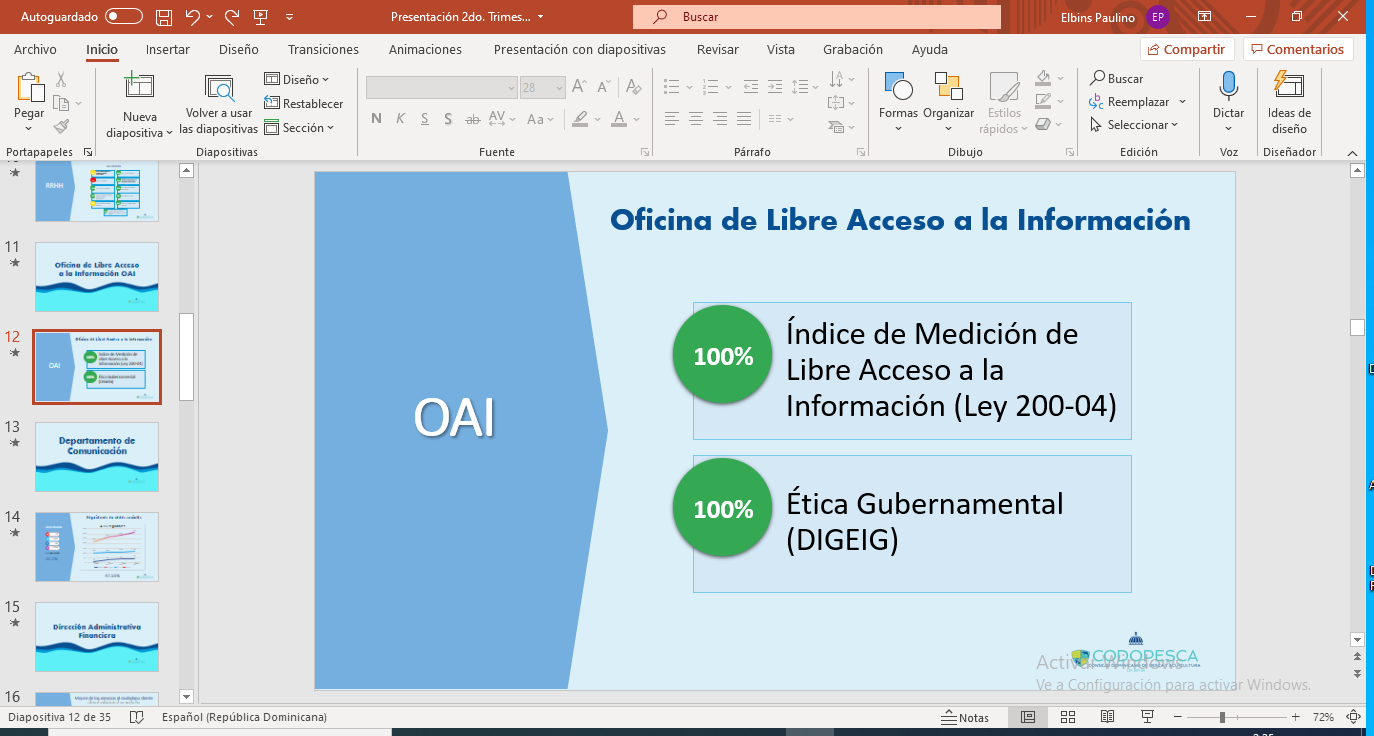 5.3 Resultado Sistema de Quejas, Reclamos y SugerenciasLos niveles de respuestas recibidos por los usuarios durante el año 2021 fueron un total 501 de entre quejas, sugerencias, expectativas y felicitaciones, recibidas vía redes sociales, telefonía fija, correo electrónico y buzones de sugerencia en buzones físico los cuales están ubicados en nuestra sede central y las estaciones de servicios, se reflejó en la recepción de los comentarios también con sugerencias y felicitaciones en cuanto al servicio ofrecido.Las quejas, sugerencias y felicitaciones recibidas por las diferentes vías reflejan las oportunidades de mejora a un nivel más específico para así continuar hacia la mejora en los procesos y servicios que ofrece la institución para la satisfacción de los usuarios. 5.4 Resultado mediciones del portal de transparenciaNuestro equipo de funcionario tal cual como lo establece la ley de transparencia realizaron sus declaraciones juradas de bienes y firmaron su compromiso de transparencia al igual que publicamos todo los procesos e informaciones en nuestro portal de transparencia, nuestro indicador es el siguiente:VI. PROYECCIONES AL PRÓXIMO AÑOPara el CODOPESCA cada año su proyección principal es seguir mejorando la calidad de vida de nuestros pescadores, emprendedores y usuarios involucrados en el sector pesquero y acuícola por lo que para el próximo año 2022 trabajemos arduamente en cumplir con esa misión.Para el 2022 queremos fortalecer y ampliar los planes programas y proyectos que describimos en este documento.Proyecto Pescadería de mi barrio, es una iniciativa notable este año, busca darles a los emprendedores del sector un medio por el cual vender lo que producen. En este proyecto, el consejo brinda los insumos necesarios con el fin de facilitar las operaciones de las pescaderías y que estas les sirvan a los emprendedores, proyectamos para 2022 abrir 45 nuevas unidades.Programa de desarrollo potencial del sector pesquero de la provincia Pedernales se basan en mejorar el capital humano del sector y al mismo tiempo formalizar la actividad, licenciando a los pescadores que formen parte del proyecto. Los pescadores tienen una serie de donaciones como incentivo a asociarse y participar en las capacitaciones, proyectamos para 2022 replicar este programa en 3 provincias (Monte Cristi, Samaná y María Trinidad Sanchez).Con visión y mirada puesta en el desarrollo institucional, la calidad en la gestión, continuaremos fortaleciendo el monitoreo de los procesos, evaluación planes, programas y proyectos y en la organización y fiel cumplimento del PACC, POA y el Presupuesto del año 2022, los cuales fueron elaborado en consenso institucional.VII. ANEXOS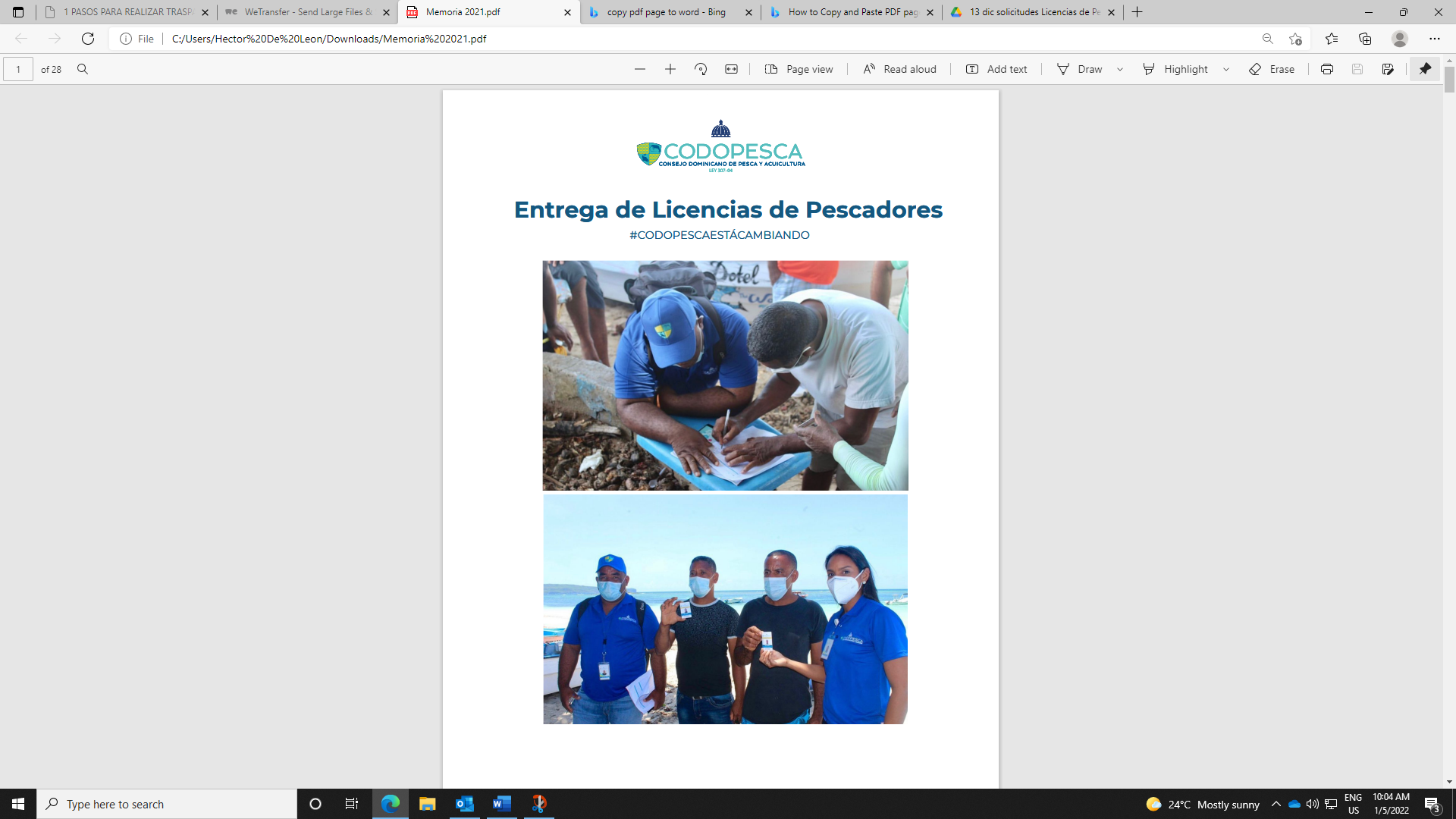 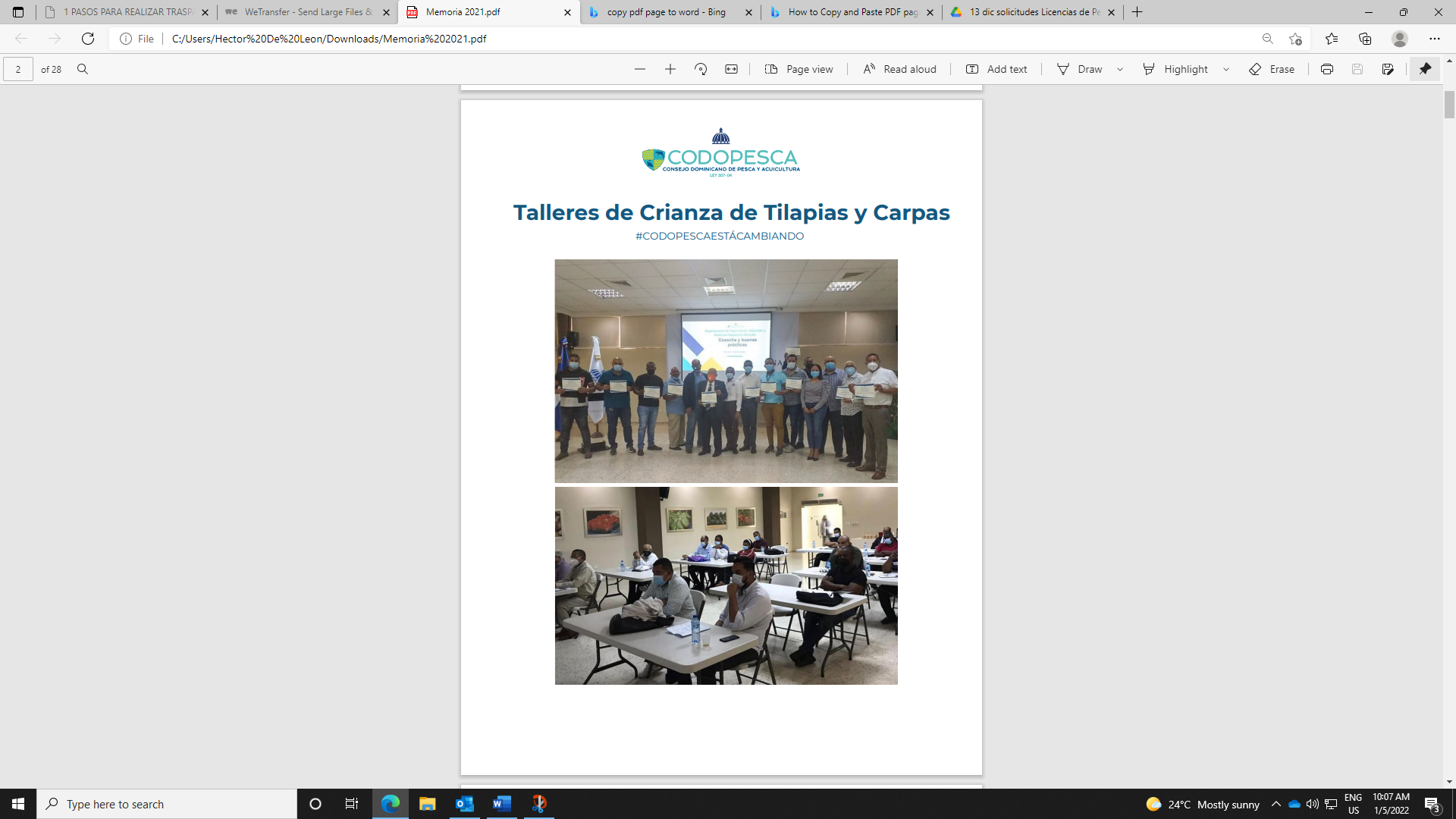 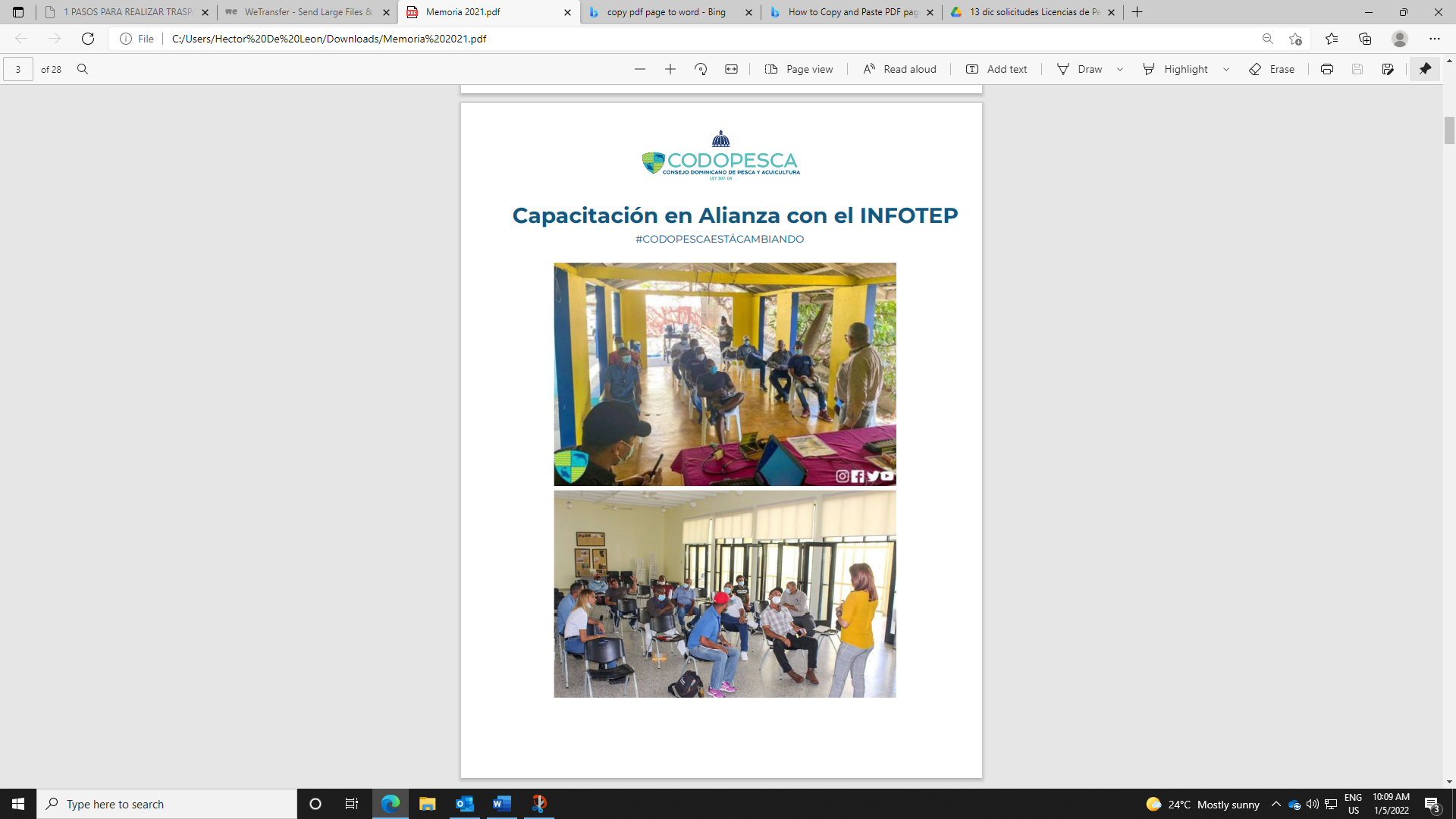 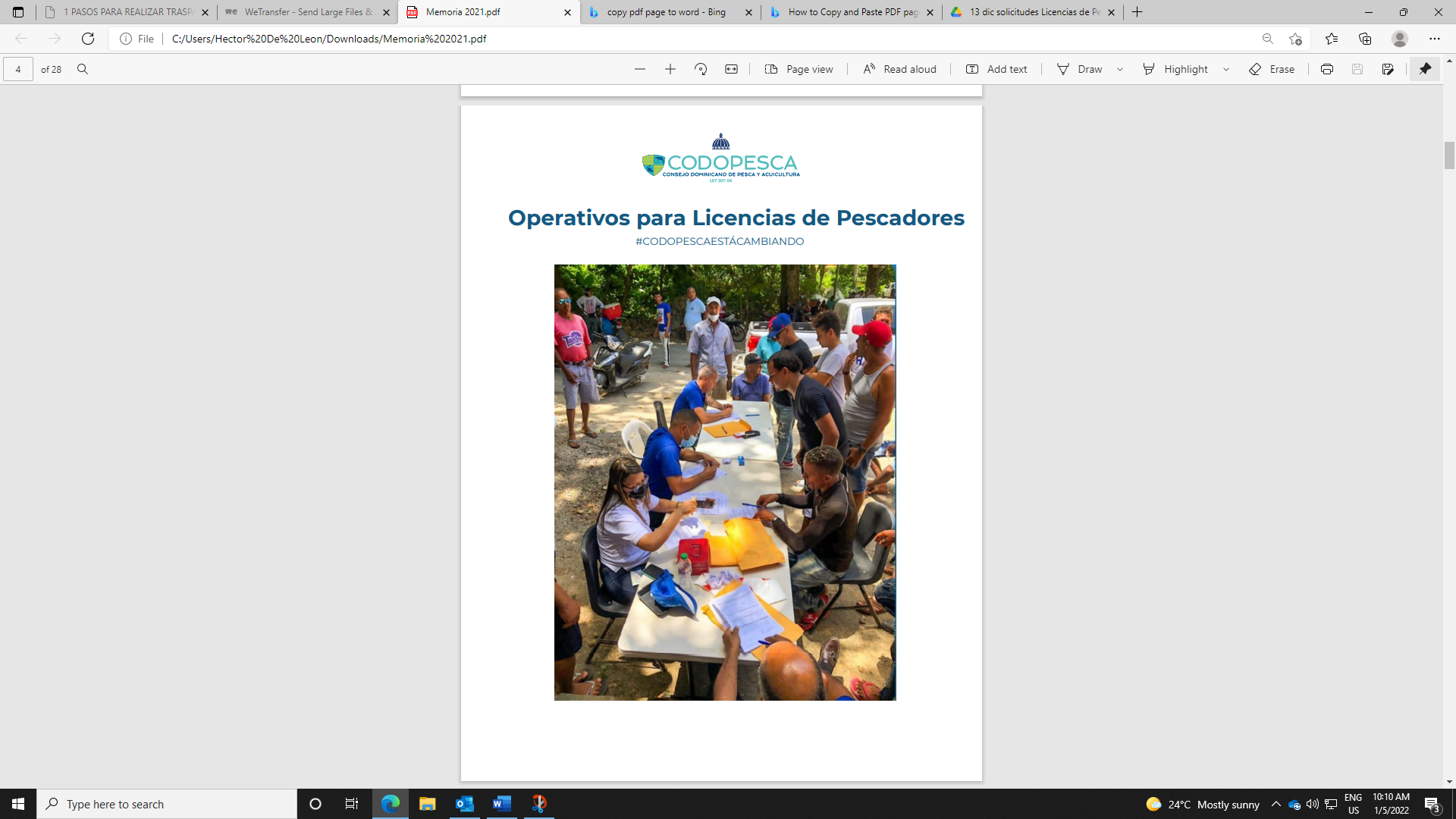 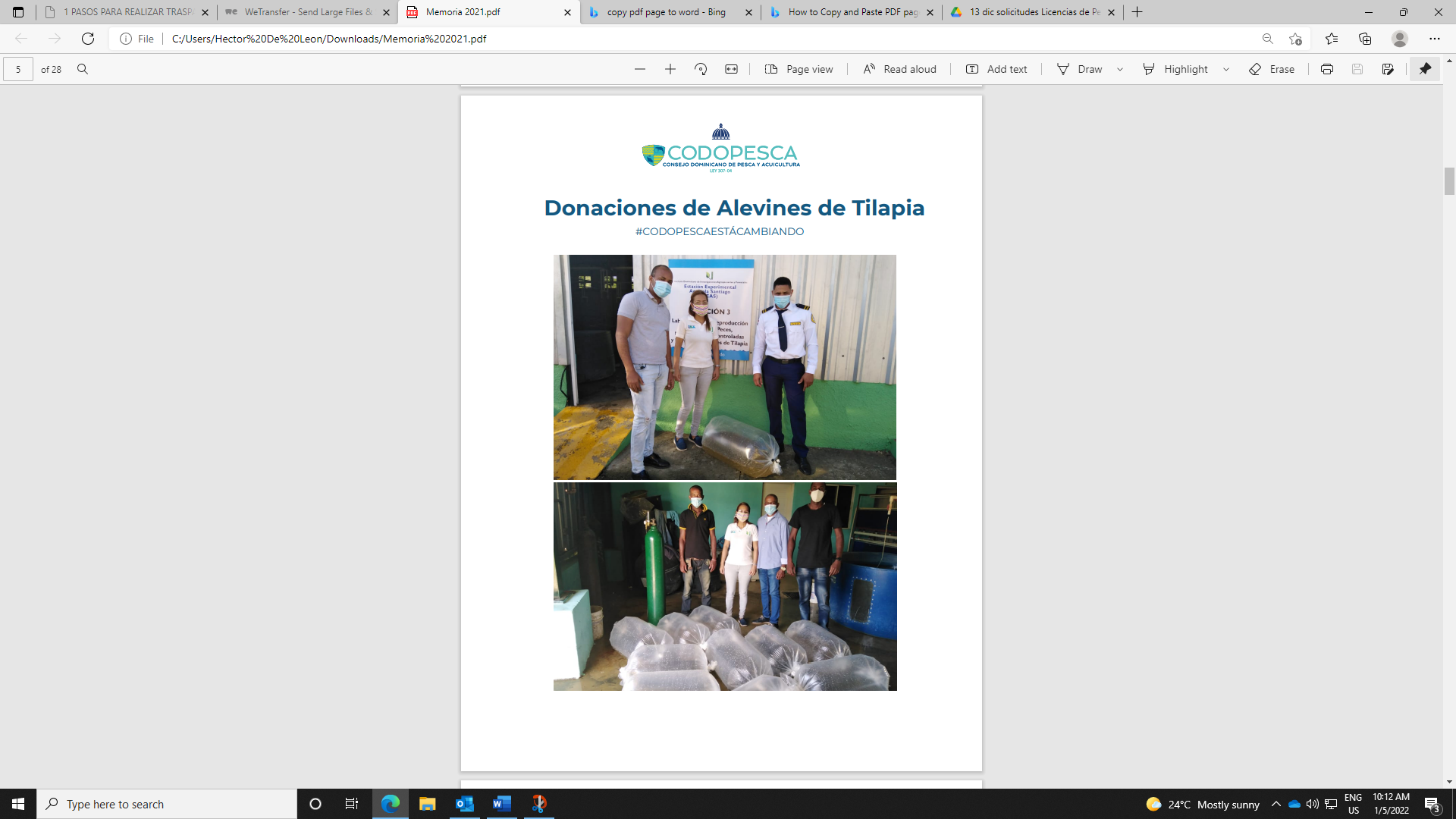 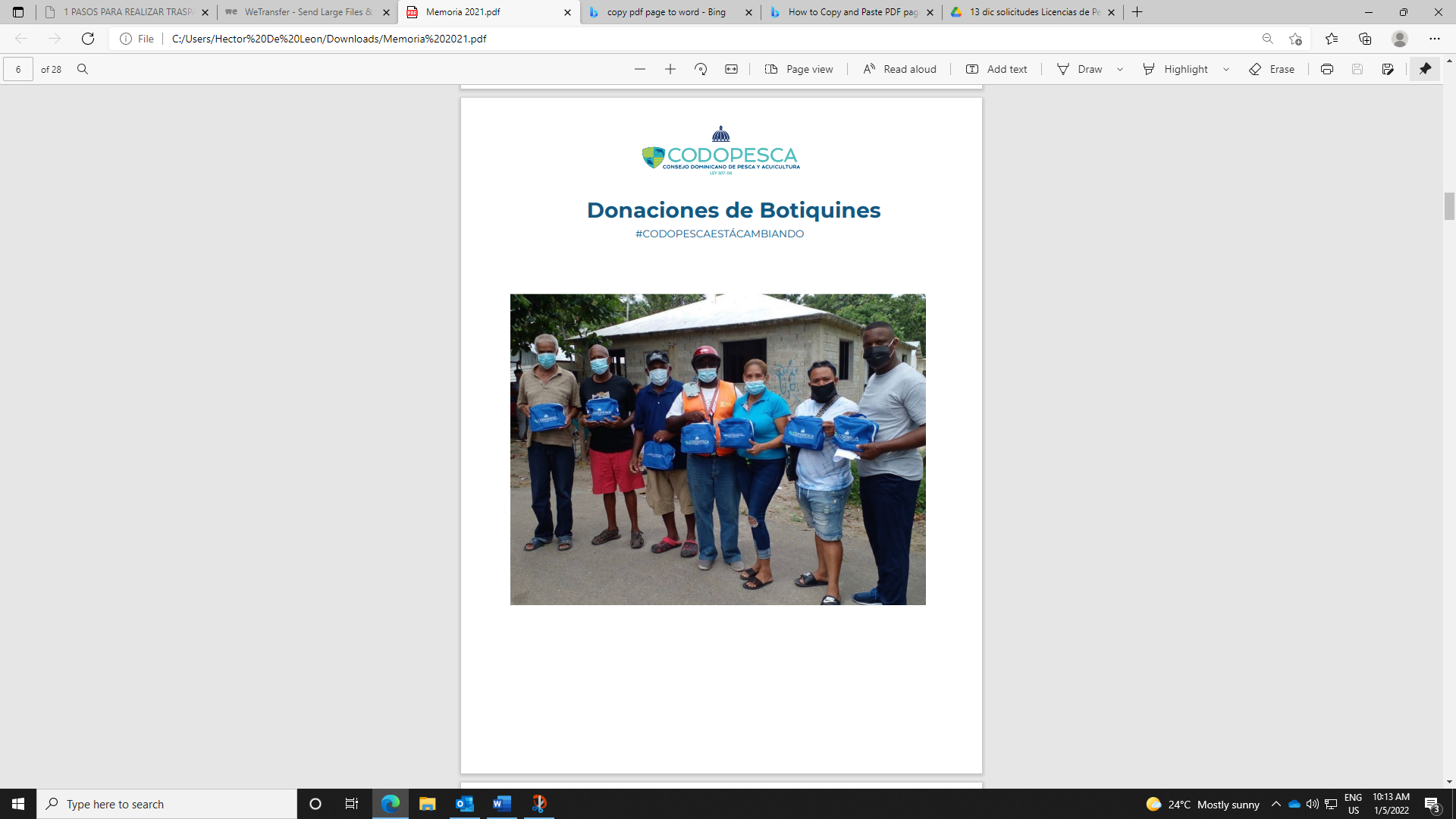 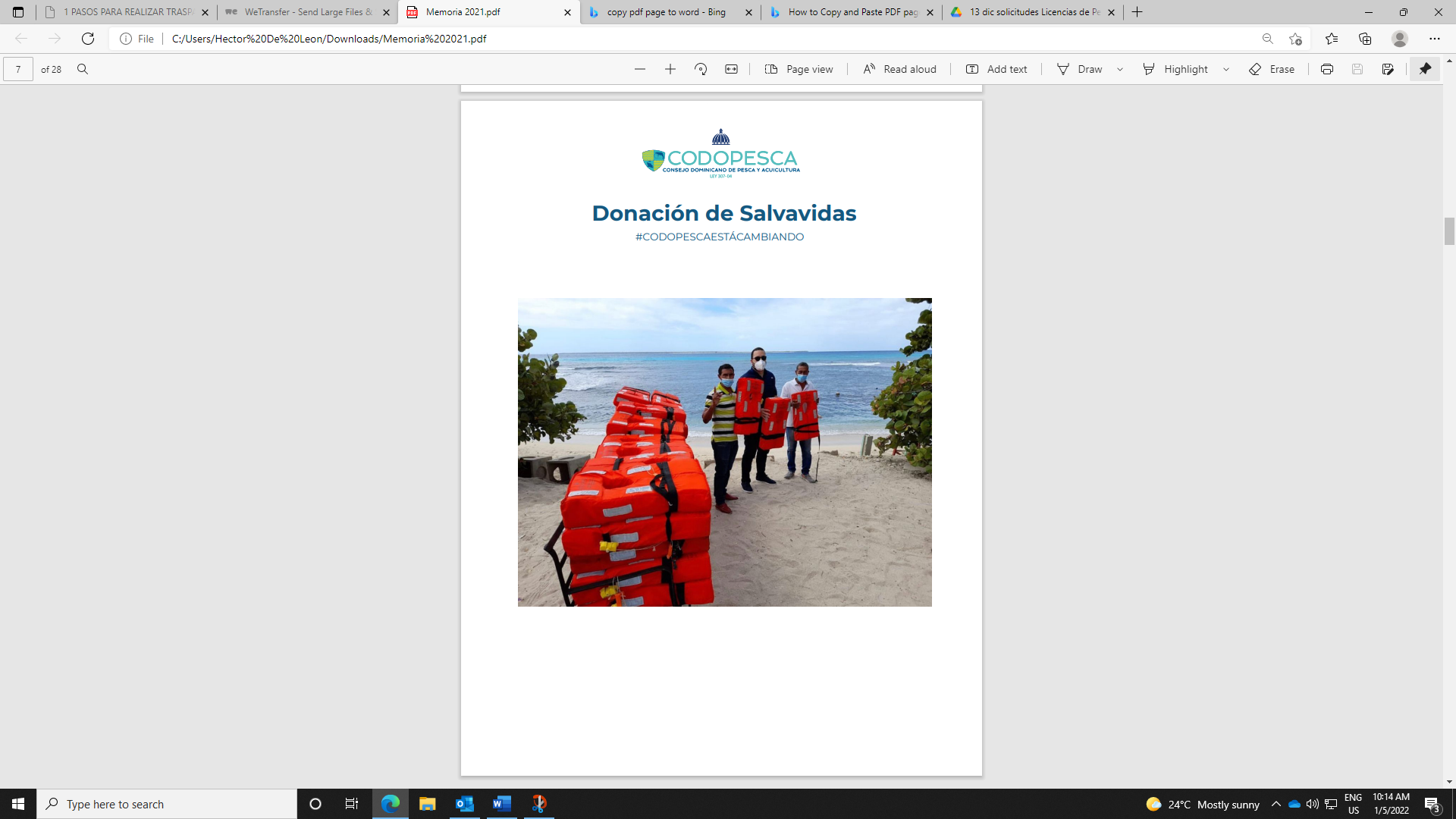 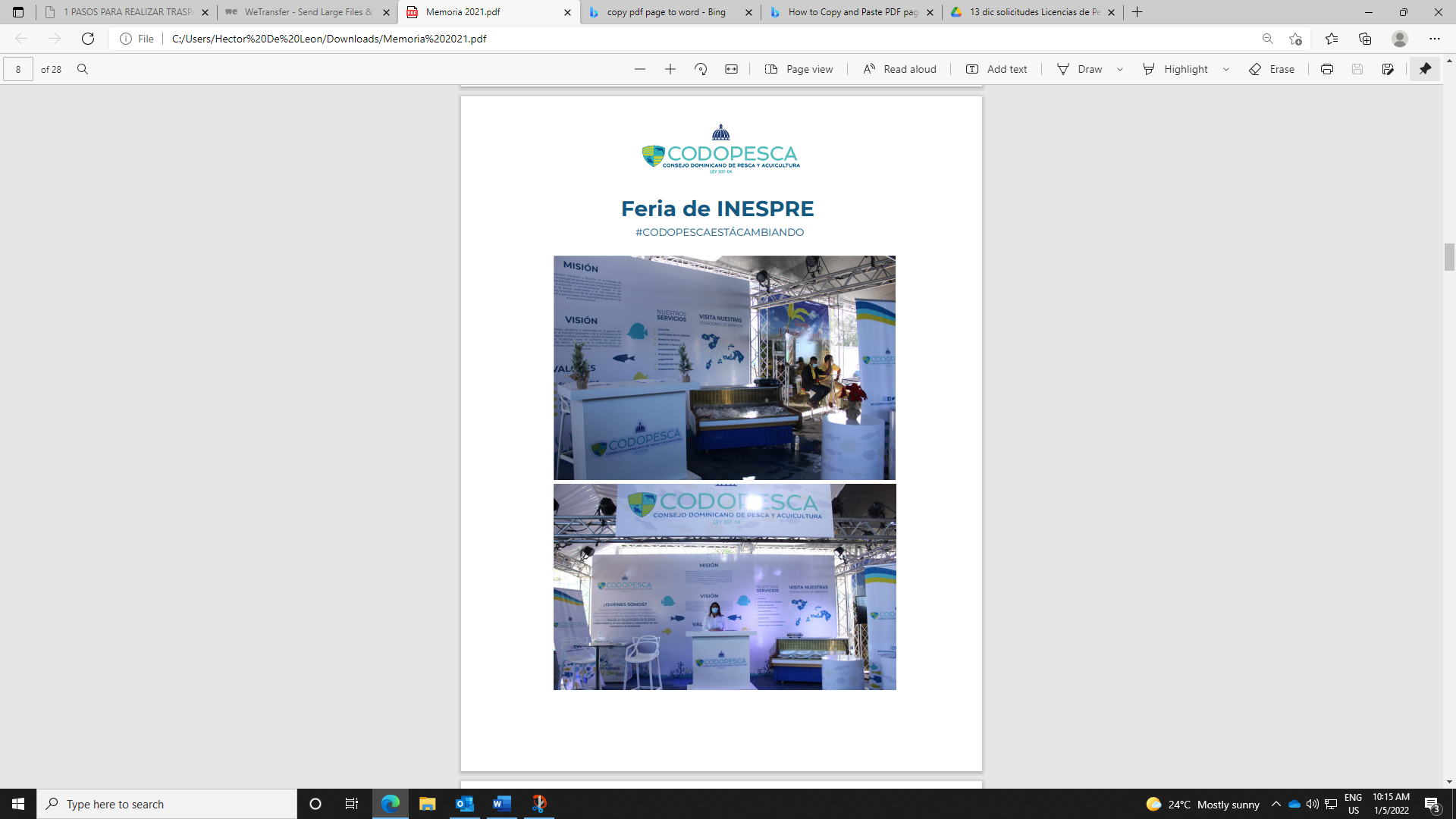 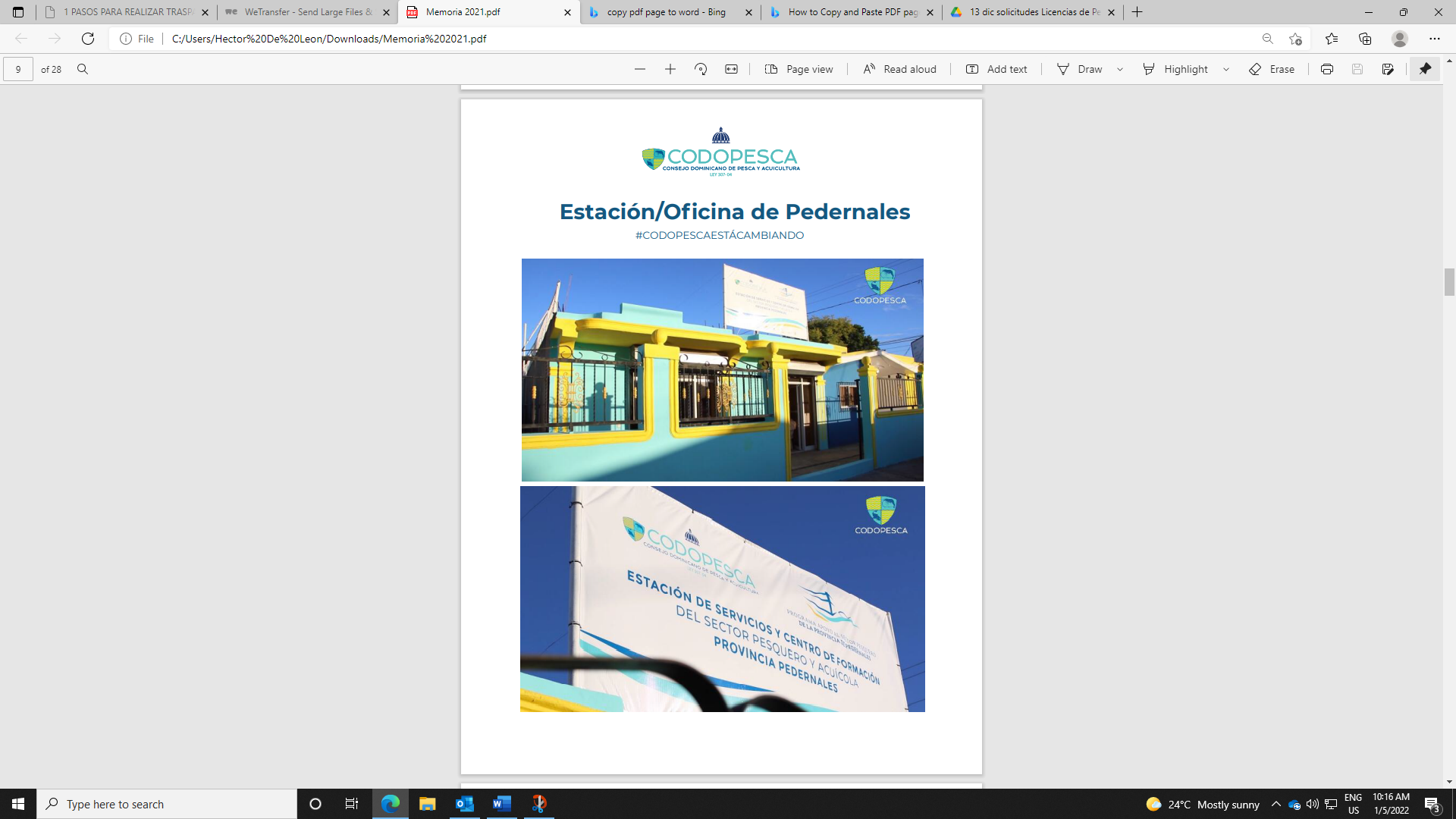 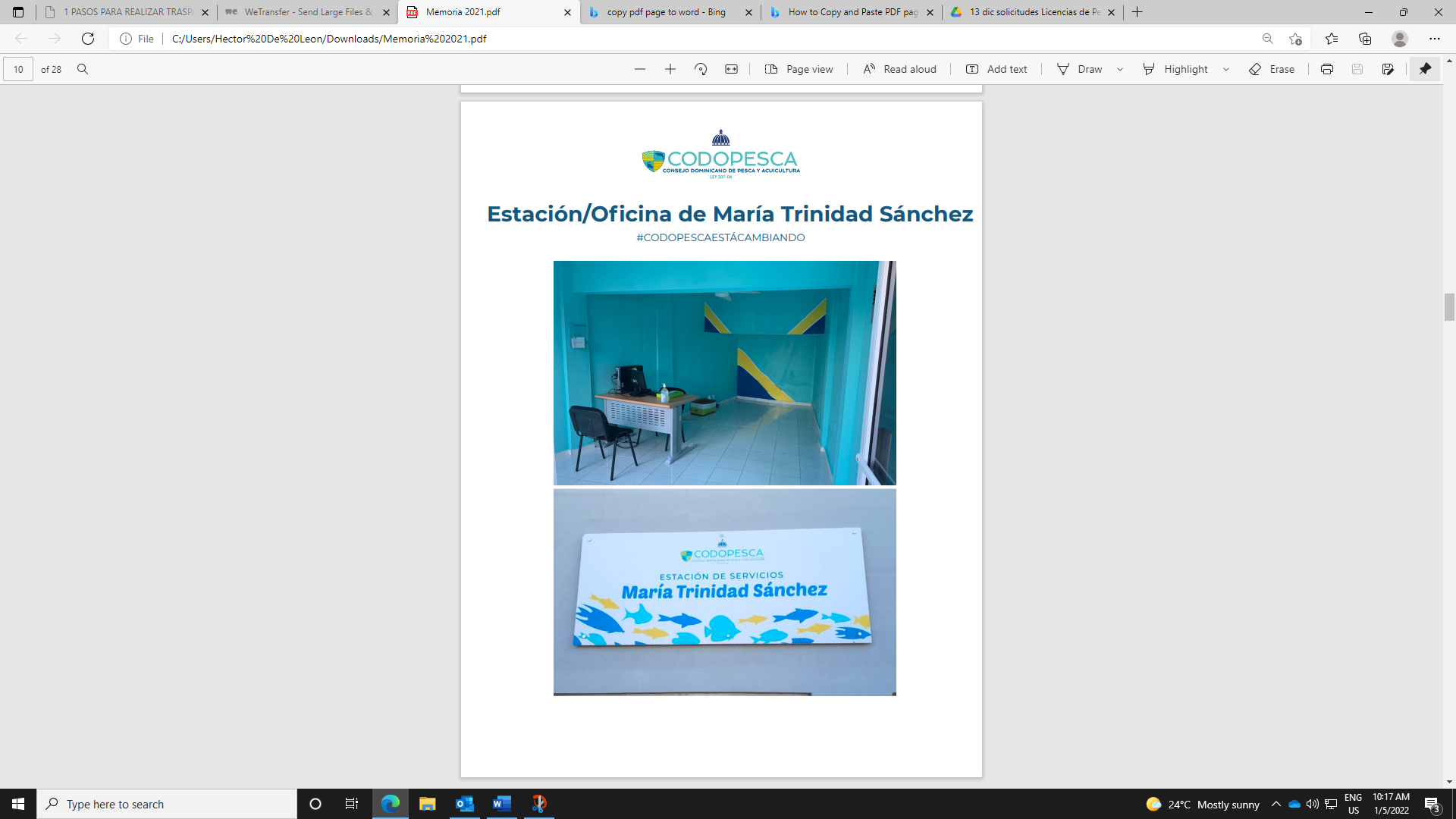 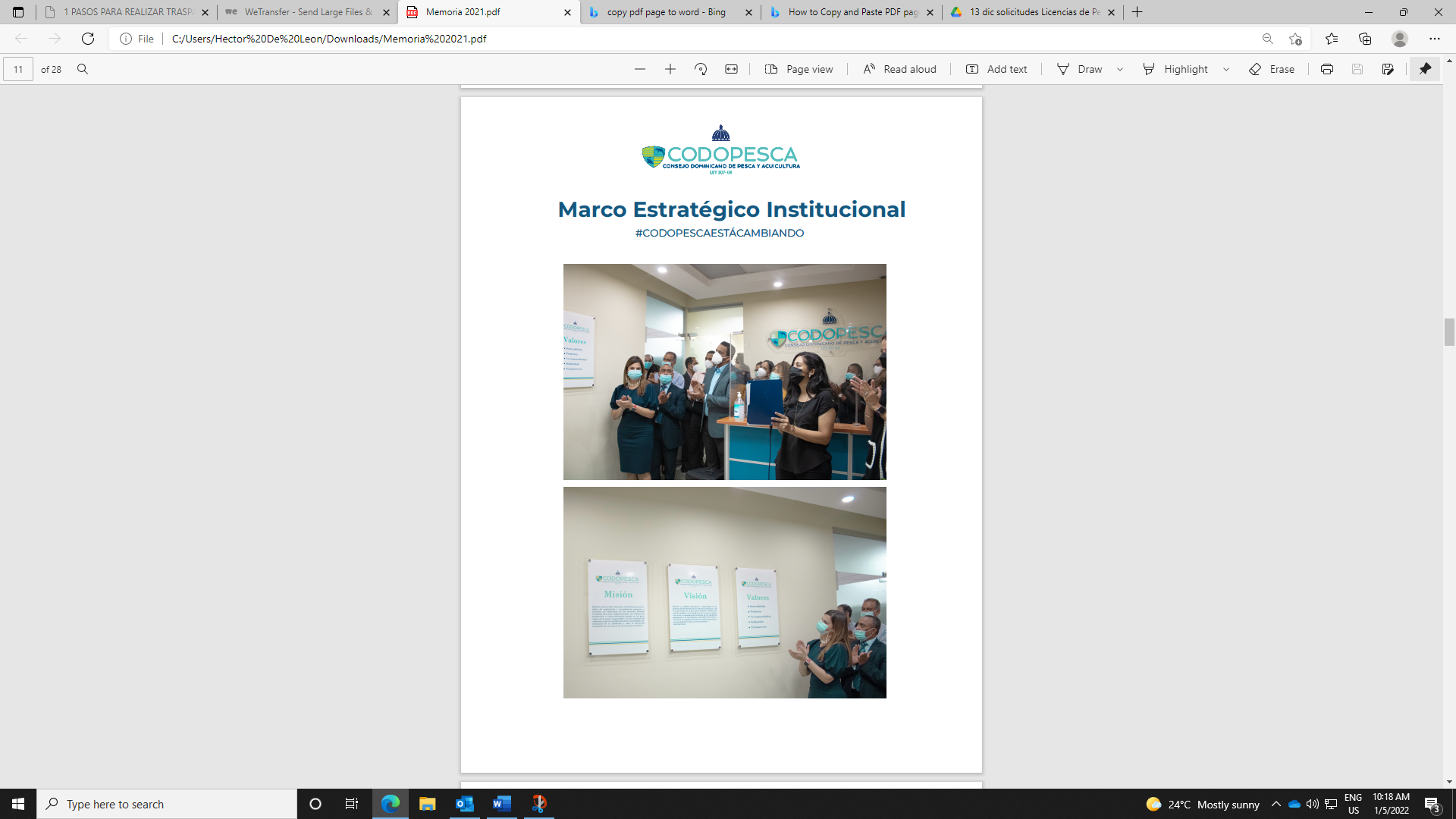 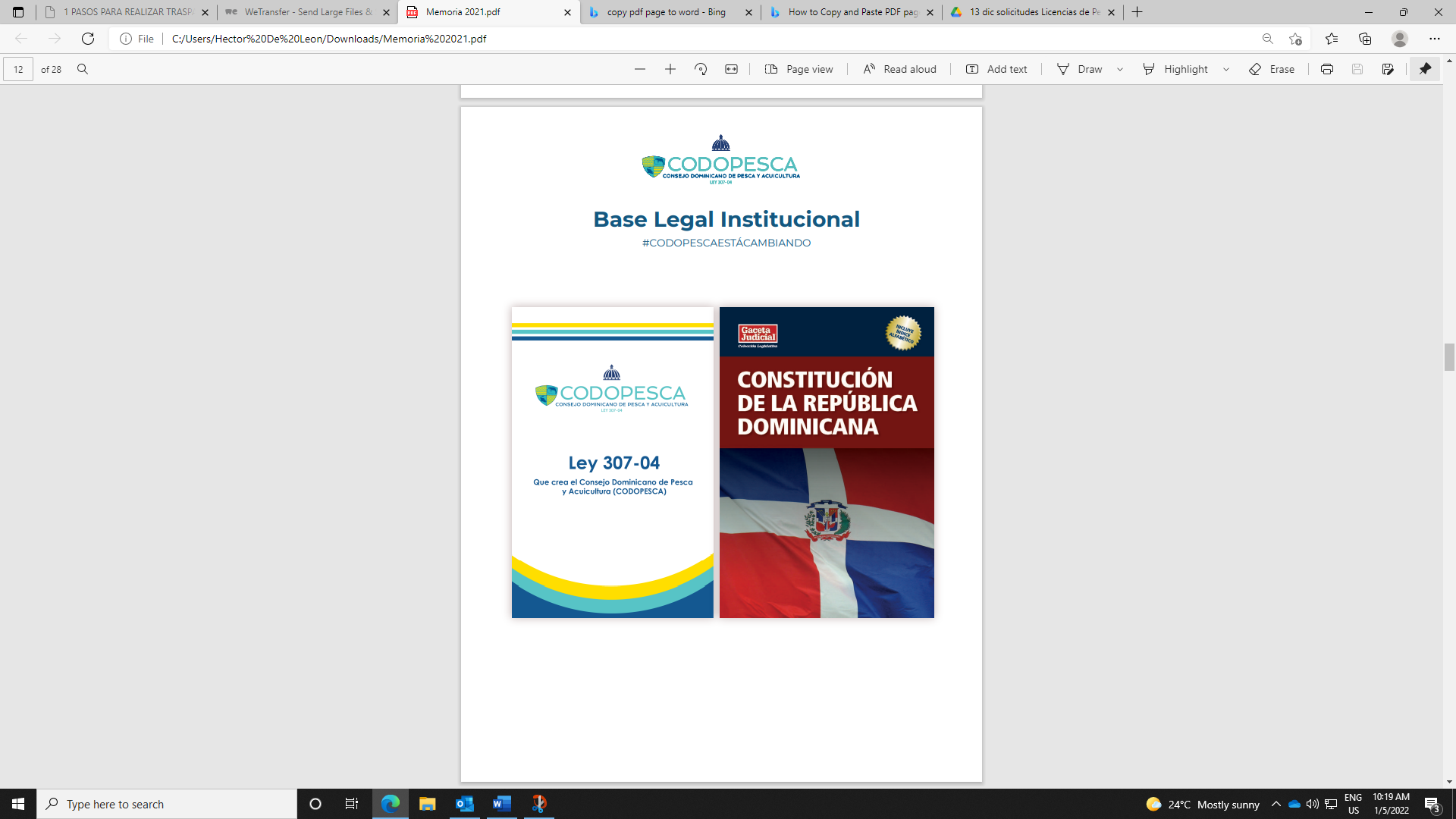 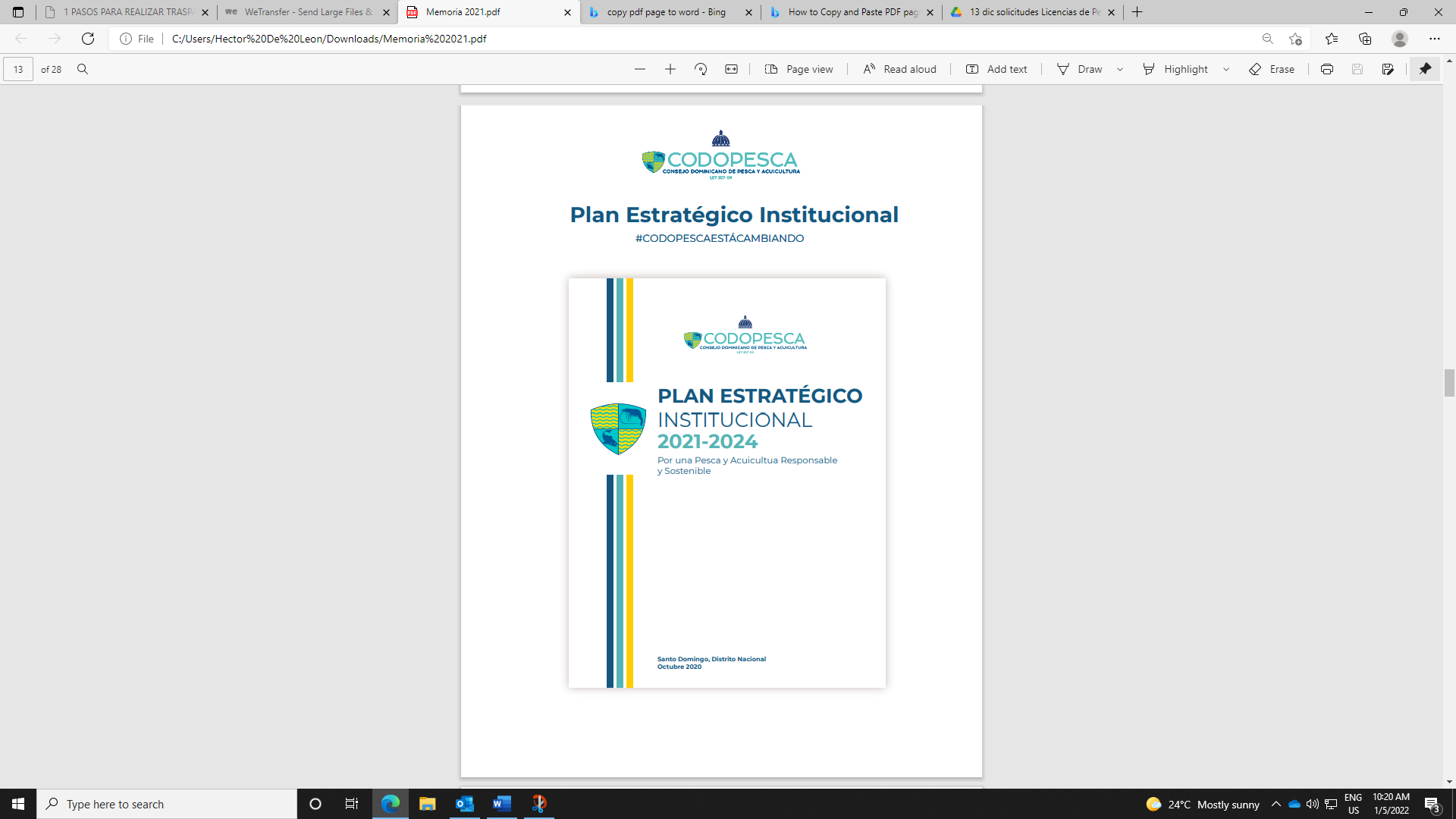 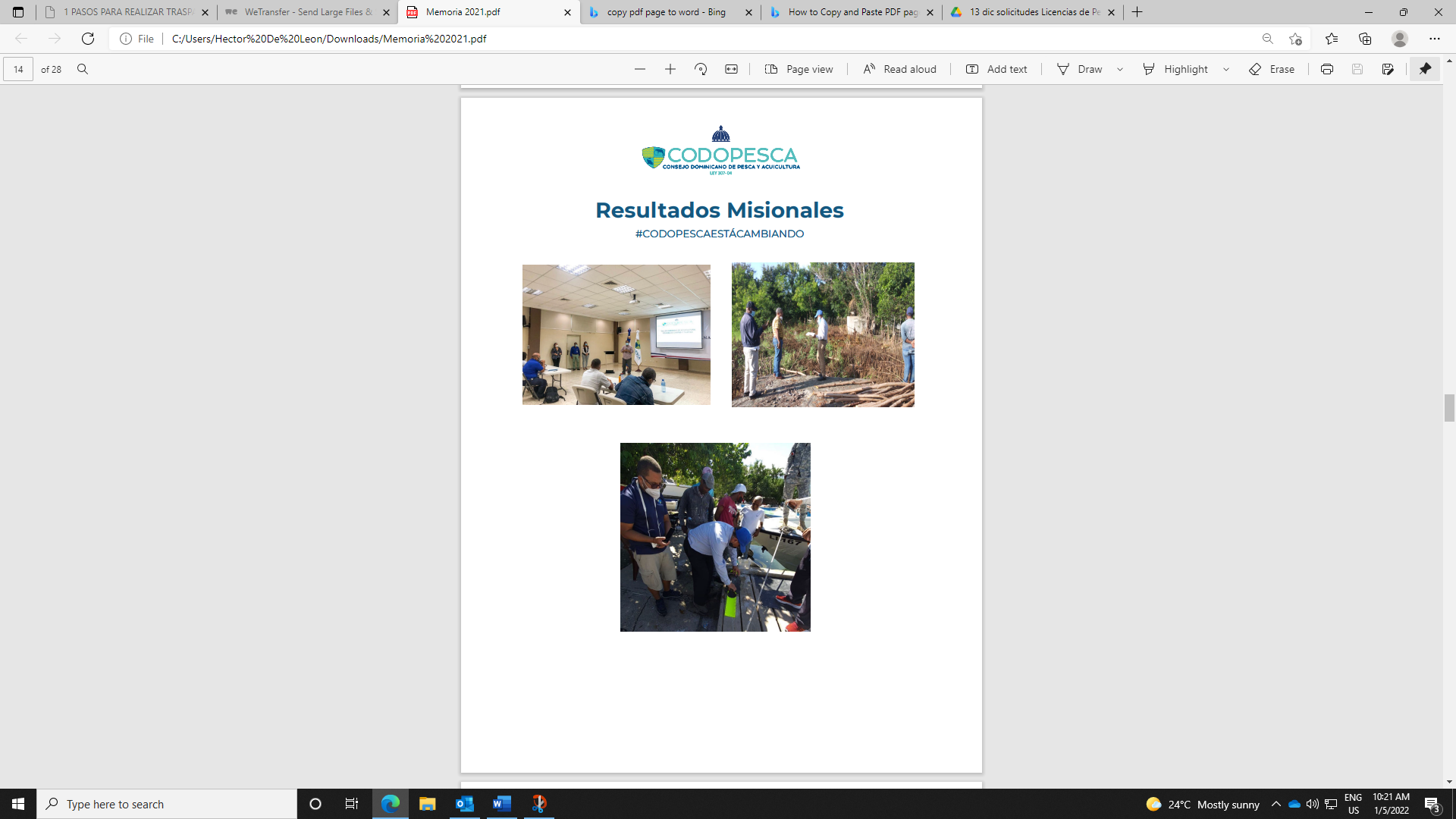 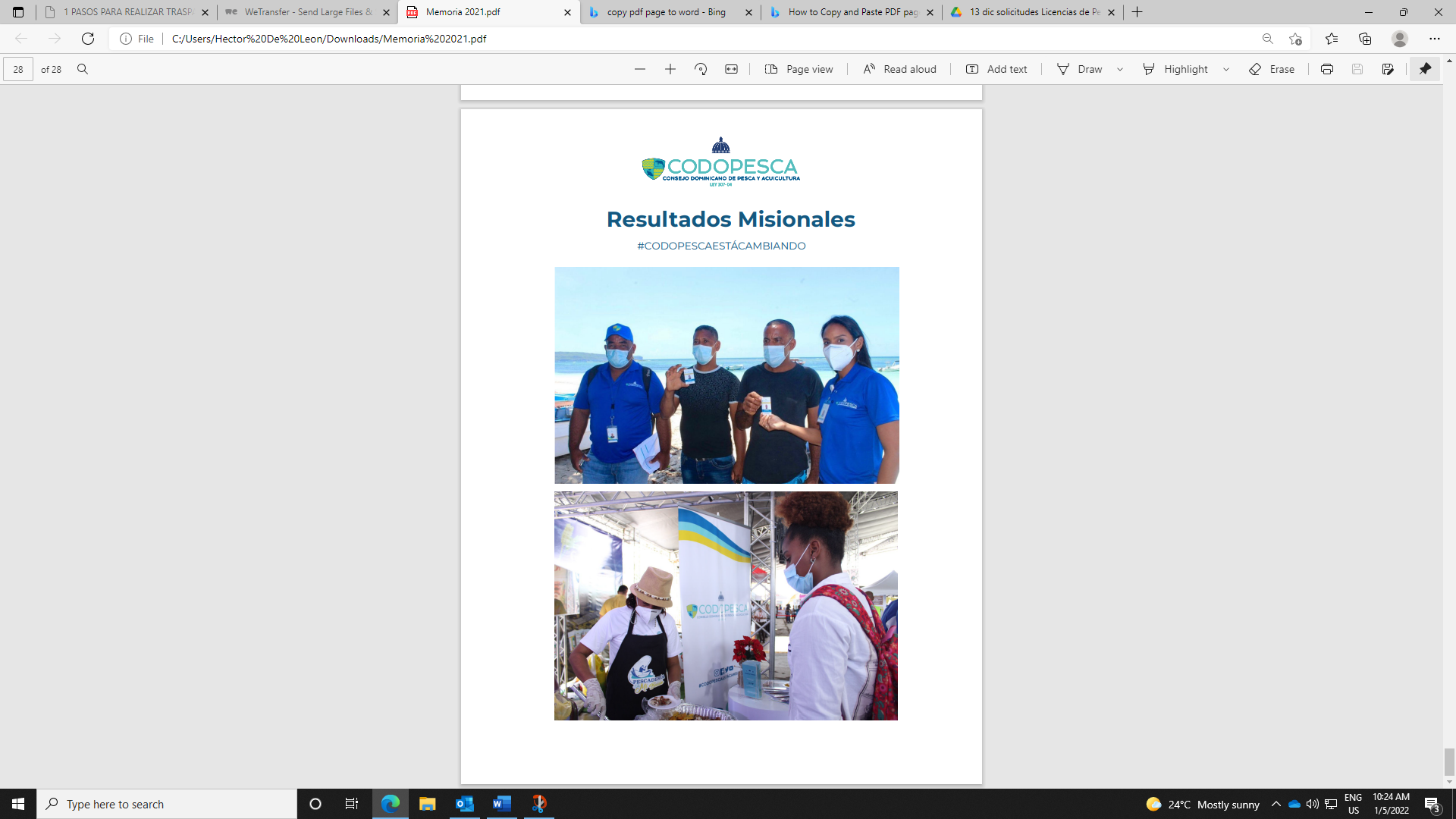 Plan Anual de Compras y Contrataciones (PACC)Ejecución presupuestaria Al 31 de Octubre 2021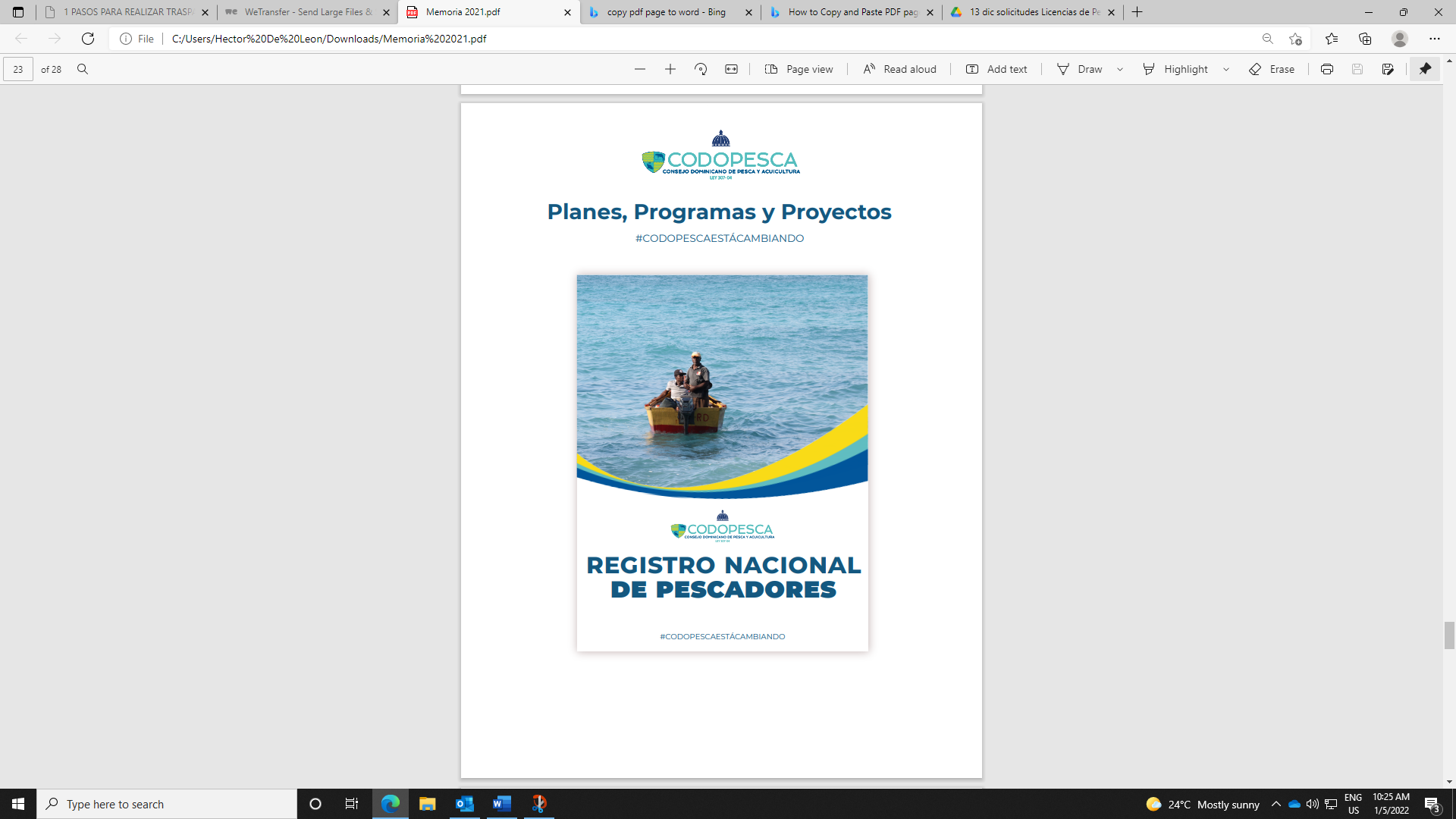 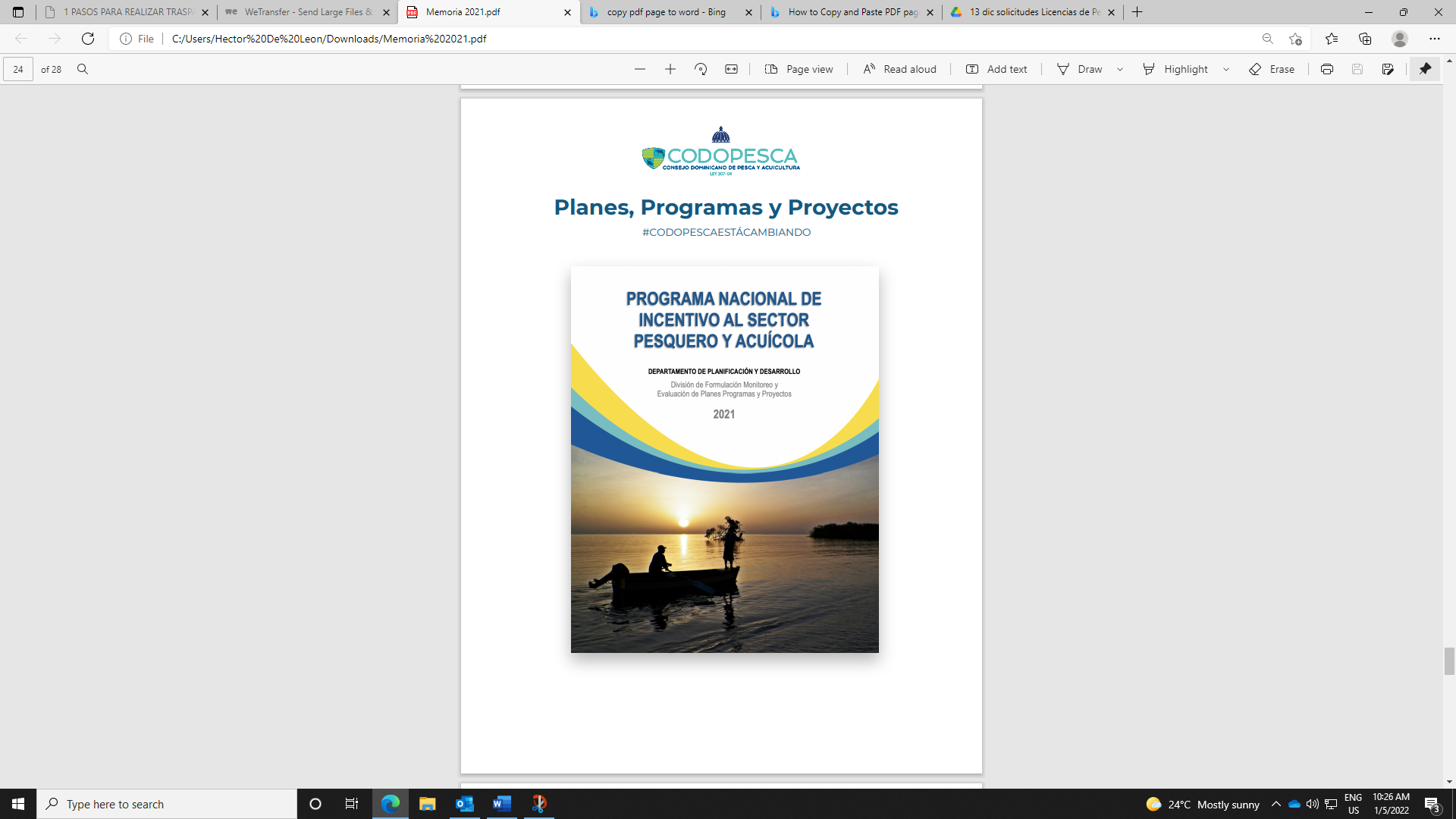 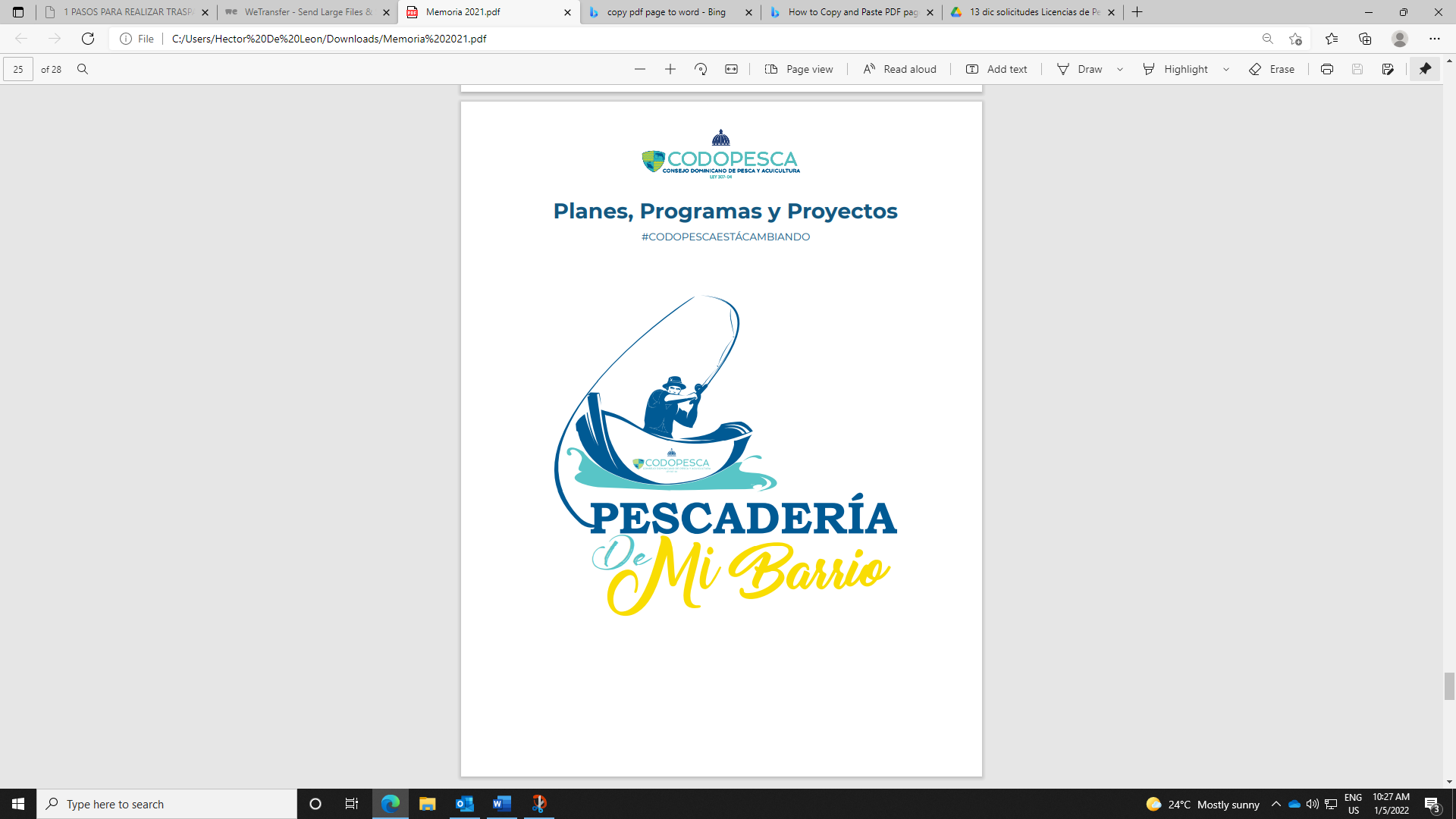 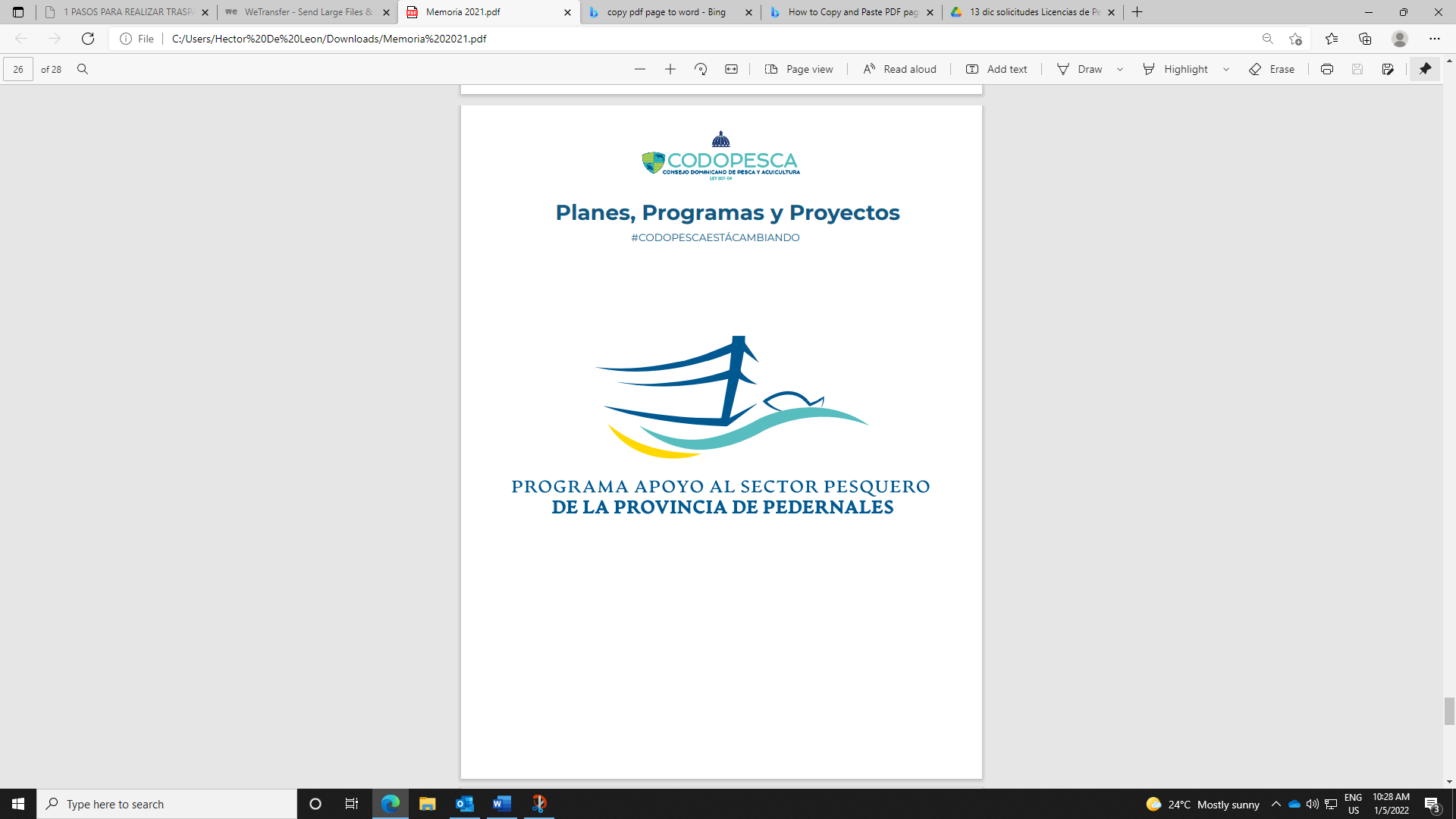 Carlos José Then ContínCarlos José Then ContínCarlos José Then ContínDirector Ejecutivo Director Ejecutivo Director Ejecutivo Juan Francisco Vásquez CamberoGreenberg Mata MartínezSub. DirectorSub. DirectorPedro Antonio N. Gilbert NoboaÁngel Luis FrancoDirector AdministrativoFinancieroDirector de Recursos PesquerosArlette MontanLaura FlorentinoEncargada de Recursos HumanosEncargada de Planificación y DesarrolloGisselle RosarioElbins PaulinoEncargada de División de Desarrollo Institucional y Calidad en la gestiónEncargado de División de Formulación, Monitoreo y Evaluación de Planes, Programas y ProyectosDesempeño del Área MisionalDesempeño del Área MisionalActividad logradoEvaluación de Terrenos para Proyectos Acuícolas208 evaluaciones de terrenos para la evaluación de espacios para la instalación de proyectos acuícolas.Registro de Desembarco29,452 gestiones de registro de desembarcos de productos pesqueros en 358 sitios de desembarcos a nivel nacional.Gestiones para Importaciones de Productos Pesqueros5,022 gestiones de no objeciones para las importaciones de productos pesqueros y acuícola.Gestiones para Exportaciones de Productos Pesqueros670 gestiones de no objeciones para las exportaciones de productos pesqueros y acuícola.Gestión de capacitaciones a usuarios, beneficiarios y emprendedores del sector pesquero y acuícola El departamento de capacitación CODOPESCA realizó 24 actividades de capacitación con un alcance total de 788 beneficiarios y emprendedores del sector pesquero y acuícola en alianza con el INFOTEP.Desempeño Área Administrativa y FinancieraDesempeño Área Administrativa y FinancieraActividades realizadasTotal ejecutadoRecaudaciones Institucionales.RD$ 123.767.510.26 equivalente a 182 % del presupuesto proyectado para las recaudaciones en el año 2021Ejecución Presupuestaria.84.50 % del presupuesto combinado, es decir, asignado y proyección de recaudaciones en el año 2021Emisiones de Licencias de Comercialización y Explotación Pesquera y Acuícola.886 licencias de comercialización emitidasEstados Financieros.En el Sistema de Análisis del Cumplimiento de las Normativas Contables logramos la puntuación de 97% en la presentación de los estados financierosInspecciones a Destinos629 inspecciones a Destinos realizadasDesempeño de los Recursos HumanosDesempeño de los Recursos HumanosActividades realizadasTotal ejecutadoGestión de Reclutamiento y selección de personal.49 colaboradores en sede central.93 colaboradores oficina/estaciones de servicios.12 en Carácter eventual para el Proyecto desarrollo potencial del sector pesquero de Pedernales  154 en total de nuevos colaboradores.Gestión de Capacitación para el Personal.Se han realizados 37 actividades de capacitación con un total de 361 colaboradores participantes en programas internos de la institución y en alianza con el INAP, CAPGEFI e INFOTEP.Gestión de Plan complementario de salud para los colaboradores.179 colaboradores con seguro complementario y más de 177 dependiente directosDesempeño en los Procesos JurídicosDesempeño en los Procesos JurídicosActividades realizadasTotal, ejecutadoReglamento de aplicación de la ley 307-04Estamos en análisis y levantamiento de informaciones para determinar la línea base de situaciones y vacíos legales de la ley 307-04 que crea el CODOPESCA, en estas gestiones tenemos un 50% de avance para el entregable.Gestión y elaboración de acuerdos inter-instucionalesEn este año ya logramos suscribir en favor de ellos pescadores unos 9 acuerdos con OMSA, INESPRE, IDIAF, INFOTEP, CCDF y Fundación PUNTA CANA, CPDB entre otros Verificaciones de solicitud de renovación de licencias609 gestiones de revisión a expedientes de solicitudes para la emisión de licencias para comercialización y explotación de Recursos pesqueros y acuícolaElaboración de resoluciones sobre licencias, prohibición de exportación, etc.9 resoluciones aprobadas y publicadas Elaboración y gestión de contratos laborales201 contratos elaborados Gestiones de sanciones por violación a la Ley 307-0417 gestión de sanciones realizadas Desempeño de la TecnologíaDesempeño de la TecnologíaIncorporación/ActividadesGestionado/LogradoEquipos tecnológicos incorporados al stock tecnológico del consejo31 equipos Softwares incorporados a los servicios al usuarioVisio, Google forms, Sheets, Adobe IllustratorSistemas web incorporados a los servicios virtuales3 solicitudes de servicios en línea Desempeño de los Sistema de Planificación y Desarrollo Institucional (indicadores de gestión)Desempeño de los Sistema de Planificación y Desarrollo Institucional (indicadores de gestión)Indicador  LogradoSISMAP91.40%LEY 200-04100%SISCOMPRA97.12%ITIGE38.97%DIGEIG100%IGPCalificación aun sin definir por DIGEPRES NOBACI13.63% (Oct-Dic)División de Desarrollo Institucional y Calidad de la Gestión División de Desarrollo Institucional y Calidad de la Gestión Actividad/Indicador logradoGestión de la calidad de los servicios100%Organización de la función de los recursos humanos70%Planificación de los recursos humanos100%Organización del Trabajo100%Gestión de la Compensación y beneficio100%Gestión del Rendimiento100%Gestión del Desarrollo100%Gestión de las relaciones laborales y sociales80%Manual de cargos    105 cargos aprobado por el MAPManual de funcionesAprobado por el MAP 100%Manual de Procedimientos Misionales aprobado por el MAP.21 procedimientos 2 políticas 24 formularios Carta Compromiso al CiudadanoAprobada por el MAP (propuesta de publicación Ene-2022)Implementación de la Norma Básica de Control InternoNOBACI 13.63% (Gestión Oct-Dic 2021)Diagnostico CAFAprobado por el MAP 100%Plan de mejora CAFAprobado por el MAP 100%División de Formulación, Monitoreo y Evaluacion de Planes, Programas y ProyectosDivisión de Formulación, Monitoreo y Evaluacion de Planes, Programas y ProyectosActividad/Indicador LogradoPlan Estratégico Institucional (PEI-2021 - 2024)Elaborado y aprobado (Propuesta de publicación para Ene-2022)Plan Operativo Anual (POA-2021)Aprobado y ejecutado en un 89.7%Plan Anual de Compras y Contrataciones (PACC-2021)Aprobado, publicado y ejecutado en un 80.3%Programa nacional de incentivo y fomento al sector pesquero y acuícolaDonación de 985 salvavidas a pescadores.Donación de 370,000 alevines    de tilapias a productores y emperadores locales.Gestión para la comercialización de 22,583 libras de pescados a precio popular en alianza institucional con El INESPREPlan nacional de registro de comercializadores de productos pesqueros y acuícola.1485 comercios registrados y logro total de 886 licenciados.Plan nacional de registro de pesadores.7,375pescadores (registrados) licenciados.Proyecto Pescadería de mi Barrio15 pescadería funcionando en igual cantidad de barrios del gran santo domingoPrograma de desarrollo Potencial del sector pesquero de la provincia pedernales487 beneficiarios (capacitación, Registros e incentivos)Proyecto sobre Cadena de valor de la acuicultura en la republica dominicana.Diagnóstico de cadena de valor de la acuicultura en agua dulce de la república dominicanaSeguimiento a Metas Presidenciales (SIGOB)Propuesta de instalación de 20 jaulas flotantes para proveer productos frescos de calidad y aun bajo precio (pendiente a recibir presupuesto para la ejecución del proyecto)Elaboración y presentación de memorias institucionales del 1er trimestrePublicada en el portal de sistema de administración de memorias institucionales Elaboración y presentación de memorias institucionales Año 2021Publicada en el portal de sistema de administración de memorias institucionales (pendiente de aprobación)División de Formulación, Monitoreo y Evaluacion de Planes, Programas y ProyectosDivisión de Formulación, Monitoreo y Evaluacion de Planes, Programas y ProyectosActividad/Indicador LogradoParticipación en la Tercera Reunión Ordinaria del Comité Directivo del Proyecto (CDP) CLME+ “Catalizando la Implementación del Programa de Acciones Estratégicas para la Gestión Sostenible de los Recursos Marinos Vivos Compartidos en los Grandes Ecosistemas Marinos del Caribe y la Plataforma Continental del Norte de Brasil (CLME+)”Compartir los principales productos/resultados que emanan del Proyecto CLME+· Presentar los principales hallazgos de la Evaluación Final del Proyecto· Finalizar las negociaciones y obtener consenso sobre el texto del Memorando de Entendimiento del Mecanismo de CoordinaciónParticipación en la reunión para discutir el proyecto de la RARE Analizar la propuesta del proyecto: “Un enfoque regional armonizado para el registro de pescadores artesanales. Escalando la transparencia en el manejo y ordenamiento pesquero”Participación en el XLIV Foro de Aplicación de los Pronósticos Climáticos a la Seguridad Alimentaria y Nutricional Revisar la “Perspectiva Regional del Clima para el período agosto - octubre 2021” Generar recomendaciones a fin de proveer a los tomadores de decisiones y sociedad en general, información que permita responder y mitigar los impactos de la variabilidad climática en la Seguridad Alimentaria y Nutricional.Participación en el seminario Virtual “Subvenciones a la pesca: ¿Cómo afectan a las especies del Gran Caribe”Informar y educar a los tomadores de decisiones sobre la necesidad de transformar las subvenciones pesqueras perjudiciales, y evolucionar hacia medidas de pesca sostenible.Participación en la reunión de Apoyo al fortalecimiento del modelo de gobernanza regional de la pesca en la región del SICA”, que se realiza en el marco de la Cooperación Sur-Sur entre Chile y SICA, con la colaboración de la SERNAPESCA.revisar los programas de capacitación para inspectores a nivel nacional y construir uno en base a la experiencia chilena sobre” Fiscalización Integral”Participación en el seminario técnico virtual titulado “Uniendo fuerzas en el sector pesquero: promoviendo seguridad, condiciones dignas de trabajo y la lucha contra la pesca INDNR”.Aumentar la sensibilización acerca de la protección de los derechos humanos en el sector pesquero y de los marcos legales que abordan la pesca INDNR, la seguridad a bordo de las embarcaciones pesqueras y las condiciones de trabajo digno;·        Promover una mayor cooperación entre las agencias internacionales responsables de estas áreas como la FAO, la OMI y la OIT y las autoridades nacionales y regionales competentes;·        Incrementar el compromiso político, así como el desarrollo de acciones y medidas a nivel regional y nacional para luchar contra los abusos laborales y la pesca INDNR en el sector pesquero; yParticipación en el Curso Regional Aplicativo Informático Evaluación Langosta Espinosa del Caribe, del 23-26 de noviembreCapacitar a técnicos de los países en la aplicación informática del modelo de evaluación pesquera de los stocks de langosta del Caribe contenido en el Plan MARPLESCA, y revisar la implementación y bases de datos nacionales.Invitación a capacitación sobre el Movimiento Saemaul Undong RD, el 22 de julio de 2021Fomento a la creación de proyectos relativos a la agricultura y pesca sostenible.Participación en la reunión virtual de la presentación de Acciones Conjuntas de la Organización De Las Naciones Unidas Para La Alimentación y La Agricultura (FAO) y la Dirección General De Contrataciones PúblicasPresentar el plan de trabajo de cooperación entre FAO y DGCP enfocado en la Agricultura Familiar y las compras públicas.Conformar la mesa de trabajo de compras públicas para la agricultura familiarDar formal inicio a los trabajos de la agenda FAO DGCP. Desempeño del Área ComunicacionesDesempeño del Área ComunicacionesActividades realizadasTotal ejecutadoManejo efectivo de redes sociales5,804seguidores en redes sociales (FACEBOOK, INSTAGRAM, TWITTER y YOUTUBE).Publicación de actividades en la prensa y digital451 publicaciones medios escrito y digitalesActualización de nueva línea grafica institucional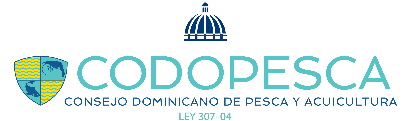 Quejas, Reclamos y SugerenciasQuejas, Reclamos y SugerenciasPercepciones Total registradoQuejas y Reclamos21Sugerencias11felicitaciones22Expectativas de servicios401MATRIZ DE PRINCIPALES INDICADORES DE GESTIÓN DE PROCESOSMATRIZ DE PRINCIPALES INDICADORES DE GESTIÓN DE PROCESOSMATRIZ DE PRINCIPALES INDICADORES DE GESTIÓN DE PROCESOSMATRIZ DE PRINCIPALES INDICADORES DE GESTIÓN DE PROCESOSMATRIZ DE PRINCIPALES INDICADORES DE GESTIÓN DE PROCESOSMATRIZ DE PRINCIPALES INDICADORES DE GESTIÓN DE PROCESOSMATRIZ DE PRINCIPALES INDICADORES DE GESTIÓN DE PROCESOSMATRIZ DE PRINCIPALES INDICADORES DE GESTIÓN DE PROCESOSMATRIZ DE PRINCIPALES INDICADORES DE GESTIÓN DE PROCESOSMATRIZ DE PRINCIPALES INDICADORES DE GESTIÓN DE PROCESOSMATRIZ DE PRINCIPALES INDICADORES DE GESTIÓN DE PROCESOSMATRIZ DE PRINCIPALES INDICADORES DE GESTIÓN DE PROCESOSMATRIZ DE PRINCIPALES INDICADORES DE GESTIÓN DE PROCESOSMATRIZ DE PRINCIPALES INDICADORES DE GESTIÓN DE PROCESOSMATRIZ DE PRINCIPALES INDICADORES DE GESTIÓN DE PROCESOSMATRIZ DE PRINCIPALES INDICADORES DE GESTIÓN DE PROCESOSMATRIZ DE PRINCIPALES INDICADORES DE GESTIÓN DE PROCESOSÁREAÁREAPROCESOPROCESONOMBRE DEL INDICADORNOMBRE DEL INDICADORFRECUENCIAFRECUENCIALÍNEA BASELÍNEA BASEMETAMETAÚLTIMA MEDICIÓNÚLTIMA MEDICIÓNRESULTADOSRESULTADOSPlanes Programas y Proyectos Planes Programas y Proyectos Ventas de productos pesqueros en los sectores populares Ventas de productos pesqueros en los sectores populares Proyecto pescadería de mi Barrio Proyecto pescadería de mi Barrio Mensual Mensual 00303020/12/202120/12/202115 pescadería instaladas 15 pescadería instaladas Planes Programas y Proyectos Planes Programas y Proyectos Desarrollo del sector pesquero Desarrollo del sector pesquero Programa de Desarrollo Potencial de la Provincia Pedernales Programa de Desarrollo Potencial de la Provincia Pedernales Trimestral Trimestral 0048748720/12/202120/12/2021288 pescadores beneficiados 288 pescadores beneficiados Planes Programas y Proyectos Planes Programas y Proyectos investigación investigación Proyecto de Cadena de Valor de la Acuicultura en RDProyecto de Cadena de Valor de la Acuicultura en RDBimensual Bimensual 3350050020/12/202120/12/2021372 proyectos identificados 372 proyectos identificados Planes Programas y Proyectos Planes Programas y Proyectos identificación y registros identificación y registros Plan Nacional de Registro de Pescadores Plan Nacional de Registro de Pescadores Diario Diario 41141114,92914,92920/12/202120/12/20217,375 pescadores registrados 7,375 pescadores registrados Departamento de Pesca de Captura Departamento de Pesca de Captura Registro de información pesquera Registro de información pesquera registro de desembarcosregistro de desembarcosDiario Diario 8,5898,58920,00020,00020/12/202120/12/202129,452 registros procesados29,452 registros procesadosDepartamento de Acuicultura Departamento de Acuicultura asesoríasasesoríasasesorías técnicas asesorías técnicas Diario Diario 858525025020/12/202120/12/2021317 asesorías brindas por diferentes vías 317 asesorías brindas por diferentes vías Departamento de Acuicultura Departamento de Acuicultura Verificaciones a terrenos para Proyectos Verificaciones a terrenos para Proyectos Inspecciones acuícolas Inspecciones acuícolas Diario Diario 858525025020/12/202120/12/2021208 terrenos Inspeccionados 208 terrenos Inspeccionados Departamento de capacitación y extensión Departamento de capacitación y extensión Programas de formación a involucrados en el Sector Pesquero y acuícola Programas de formación a involucrados en el Sector Pesquero y acuícola Capacitaciones en el Sector Pesquero y acuícola Capacitaciones en el Sector Pesquero y acuícola Diario Diario 1181181,0001,00020/12/202120/12/2021788 beneficiarios y emprendedores788 beneficiarios y emprendedoresDepartamento de Regulaciones Departamento de Regulaciones regulación de Sector Pesquero y acuícola regulación de Sector Pesquero y acuícola Emisiones de Licencias de comercialización y explotación Pesquera y acuícola Emisiones de Licencias de comercialización y explotación Pesquera y acuícola Diario Diario 31131181181120/12/202120/12/2021886 comercios licenciados886 comercios licenciadosDATOS DE CABECERA PACCDATOS DE CABECERA PACCMONTO ESTIMADO TOTAL RD$                                                              47,016,460.36 CANTIDAD DE PROCESOS REGISTRADOS70CAPÍTULO 5163SUB CAPÍTULO01UNIDAD EJECUTORA0001UNIDAD DE COMPRA Consejo Dominicano de Pesca y CuiculturaAÑO FISCAL 2021FECHA APROBACIÓN1/12/2021MONTOS ESTIMADOS SEGÚN OBJETO DE CONTRATACIÓNMONTOS ESTIMADOS SEGÚN OBJETO DE CONTRATACIÓNBIENES RD$                                                              25,964,310.96 OBRAS RD$                                                                                   -   SERVICIOS RD$                                                              18,652,149.40 SERVICIOS: CONSULTORÍA RD$                                                                2,400,000.00 SERVICIOS: CONSULTORÍA BASADA EN LA CALIDAD DE LOS SERVICIOS RD$                                                                                   -   MONTOS ESTIMADOS SEGÚN CLASIFICACIÓN MIPYMEMONTOS ESTIMADOS SEGÚN CLASIFICACIÓN MIPYMEMIPYME RD$                                                                3,068,413.74 MIPYME MUJER RD$                                                                                   -   NO MIPYME RD$                                                              41,312,091.62 MONTOS ESTIMADOS SEGÚN TIPO DE PROCEDIMIENTOMONTOS ESTIMADOS SEGÚN TIPO DE PROCEDIMIENTOCOMPRAS POR DEBAJO DEL UMBRAL RD$                                                                4,301,877.37 COMPRA MENOR RD$                                                              14,825,356.05 COMPARACIÓN DE PRECIOS RD$                                                              14,362,466.94 LICITACIÓN PÚBLICA RD$                                                              11,925,000.00 LICITACIÓN PÚBLICA INTERNACIONAL RD$                                                                                   -   LICITACIÓN RESTRINGIDA RD$                                                                                   -   SORTEO DE OBRAS RD$                                                                                   -   EXCEPCIÓN - BIENES O SERVICIOS CON EXCLUSIVIDAD  RD$                                                                                   -   EXCEPCIÓN - CONSTRUCCIÓN, INSTALACIÓN O ADQUISICIÓN DE OFICINAS PARA EL SERVICIO EXTERIOR RD$                                                                                   -   EXCEPCIÓN - CONTRATACIÓN DE PUBLICIDAD A TRAVÉS DE MEDIOS DE COMUNICACIÓN SOCIAL RD$                                                                                   -   EXCEPCIÓN - OBRAS CIENTÍFICAS, TÉCNICAS, ARTÍSTICAS, O RESTAURACIÓN  DE MONUMENTOS HISTÓRICOS RD$                                                                                   -   EXCEPCIÓN - PROVEEDOR ÚNICO RD$                                                                                   -   EXCEPCIÓN - RESCISIÓN DE CONTRATOS CUYA TERMINACIÓN NO EXCEDA EL 40% DEL MONTO TOTAL DEL PROYECTO, OBRA O SERVICIO RD$                                                                                   -   EXCEPCIÓN - RESOLUCIÓN 15-08 SOBRE COMPRA Y CONTRATACIÓN DE PASAJE AÉREO, COMBUSTIBLE Y REPARACIÓN DE VEHÍCULOS DE MOTOR RD$                                                                                   -   PLAN ANUAL DE COMPRAS Y CONTRATACIONES AÑO 2021NOMBRE O REFERENCIA DE CONTRATACIÓNFINALIDAD DE LA CONTRATACIÓNOBJETO DE CONTRATACIÓNPROCEDIMIENTO DE SELECCIÓNDESTINADO A MIPYMESCÓDIGO SNIPAdquisición de Suministros de oficina  Insumos logísticos para realización de tareas institucionales *BienesCompras por debajo del UmbralNoFECHA DE NECESSIDADFECHA INICIO PROCESO DE COMPRA3/10/2021LUGAR DE EJECUCIÓN / ENTREGARegiónOZAMA O METROPOLITANAFECHA DE NECESSIDADTRIMESTRE1LUGAR DE EJECUCIÓN / ENTREGAProvinciaDistrito NacionalFECHA DE NECESSIDADFECHA PREVISTA ADJUDICACIÓN3/15/2021LUGAR DE EJECUCIÓN / ENTREGAMunicipioDistrito NacionalFECHA DE NECESSIDADTRIMESTRE1LUGAR DE EJECUCIÓN / ENTREGADistrito MunicipalDistrito NacionalCÓDIGO CATÁLOGOARTÍCULOUNIDAD DE MEDIDACANTIDAD TOTAL ESTIMADAPRECIO UNITARIO ESTIMADOMONTO TOTAL ESTIMADO31162411Anillos elásticosCaja10 RD$                                                         80.00  RD$                                                      800.00 14111514Blocs o cuadernos de papelUnidad30 RD$                                                         55.00  RD$                                                  1,650.00 14111514Blocs o cuadernos de papelUnidad30 RD$                                                         30.00  RD$                                                      900.00 44121701BolígrafosCaja40 RD$                                                      195.62  RD$                                                  7,824.80 60121535Borradores de gomaUnidad20 RD$                                                         20.00  RD$                                                      400.00 44122003CarpetasUnidad10 RD$                                                      517.50  RD$                                                  5,175.00 31162001ChinchesCaja4 RD$                                                      100.00  RD$                                                      400.00 31201517Cinta para empaquetarUnidad40 RD$                                                         63.25  RD$                                                  2,530.00 44101806Cintas para cajas registradorasUnidad50 RD$                                                         90.00  RD$                                                  4,500.00 44122105Clips para carpetas o bulldogUnidad10 RD$                                                      170.00  RD$                                                  1,700.00 44122105Clips para carpetas o bulldogUnidad20 RD$                                                         50.00  RD$                                                  1,000.00 44122105Clips para carpetas o bulldogUnidad20 RD$                                                         35.00  RD$                                                      700.00 44122104Clips para papelCaja12 RD$                                                         55.00  RD$                                                      660.00 44122104Clips para papelCaja24 RD$                                                         15.00  RD$                                                      360.00 43202101Estuches para discos compactosUnidad20 RD$                                                         10.29  RD$                                                      205.80 44121802Fluido de correcciónCaja4 RD$                                                      780.00  RD$                                                  3,120.00 44122011FoldersCaja50 RD$                                                      146.19  RD$                                                  7,309.40 44121615GrapadorasUnidad10 RD$                                                      287.50  RD$                                                  2,875.00 44122107GrapasCaja50 RD$                                                         60.00  RD$                                                  3,000.00 44121706Lápices de maderaCaja40 RD$                                                      120.00  RD$                                                  4,800.00 41111714LupasUnidad4 RD$                                                      110.00  RD$                                                      440.00 45101508Máquinas perforadorasUnidad4 RD$                                                      210.00  RD$                                                      840.00 44121627Marcadores de librosUnidad30 RD$                                                         60.00  RD$                                                  1,800.00 14111530Papel de notas autoadhesivasUnidad100 RD$                                                         25.00  RD$                                                  2,500.00 14111507Papel para impresora o fotocopiadoraResma75 RD$                                                      250.00  RD$                                               18,750.00 14111507Papel para impresora o fotocopiadoraResma70 RD$                                                      390.00  RD$                                               27,300.00 14111515Papel para sumadora o máquina registradoraUnidad10 RD$                                                         48.85  RD$                                                      488.52 31201610PegamentosUnidad30 RD$                                                         32.00  RD$                                                      960.00 31201610PegamentosUnidad30 RD$                                                         40.00  RD$                                                  1,200.00 11111606PizarraUnidad2 RD$                                                      450.00  RD$                                                      900.00 44122012PortapapelesUnidad6 RD$                                                      125.00  RD$                                                      750.00 41111604ReglasUnidad40 RD$                                                            6.90  RD$                                                      276.00 44121613Removedores de grapas (saca ganchos)Unidad20 RD$                                                         30.00  RD$                                                      600.00 44121904Repuestos de tintaUnidad20 RD$                                                      300.00  RD$                                                  6,000.00 44121716ResaltadoresCaja10 RD$                                                      140.00  RD$                                                  1,400.00 44121716ResaltadoresCaja10 RD$                                                      140.00  RD$                                                  1,400.00 56101529RevisterosUnidad10 RD$                                                      199.00  RD$                                                  1,990.00 44122010SeparadoresUnidad20 RD$                                                         57.50  RD$                                                  1,150.00 44121503SobresCaja6 RD$                                                      680.00  RD$                                                  4,080.00 44121503SobresCaja6 RD$                                                      450.00  RD$                                                  2,700.00 44121503SobresCaja6 RD$                                                      300.00  RD$                                                  1,800.00 60121152Tablillas de escrituraUnidad10 RD$                                                      155.00  RD$                                                  1,550.00 44121619Tajalápices manualesUnidad20 RD$                                                         15.00  RD$                                                      300.00 44121618TijerasUnidad20 RD$                                                         40.00  RD$                                                      800.00 TOTAL COMPRA ESTIMADA RD$                                            129,884.52 NOMBRE O REFERENCIA DE CONTRATACIÓNFINALIDAD DE LA CONTRATACIÓNOBJETO DE CONTRATACIÓNPROCEDIMIENTO DE SELECCIÓNDESTINADO A MIPYMESCÓDIGO SNIPAdquisición de Suministros de oficina  Insumos logísticos para realización de tareas institucionalesBienesCompras por debajo del UmbralNoFECHA DE NECESSIDADFECHA INICIO PROCESO DE COMPRA4/10/2021LUGAR DE EJECUCIÓN / ENTREGARegiónOZAMA O METROPOLITANAFECHA DE NECESSIDADTRIMESTRE2LUGAR DE EJECUCIÓN / ENTREGAProvinciaDistrito NacionalFECHA DE NECESSIDADFECHA PREVISTA ADJUDICACIÓN4/15/2021LUGAR DE EJECUCIÓN / ENTREGAMunicipioDistrito NacionalFECHA DE NECESSIDADTRIMESTRE2LUGAR DE EJECUCIÓN / ENTREGADistrito MunicipalDistrito NacionalCÓDIGO CATÁLOGOARTÍCULOUNIDAD DE MEDIDACANTIDAD TOTAL ESTIMADAPRECIO UNITARIO ESTIMADOMONTO TOTAL ESTIMADO31162411Anillos elásticosCaja10 RD$                                                         80.00  RD$                                                      800.00 14111514Blocs o cuadernos de papelUnidad30 RD$                                                         55.00  RD$                                                  1,650.00 14111514Blocs o cuadernos de papelUnidad30 RD$                                                         30.00  RD$                                                      900.00 44121701BolígrafosCaja40 RD$                                                      195.62  RD$                                                  7,824.80 60121535Borradores de gomaUnidad20 RD$                                                         20.00  RD$                                                      400.00 44122003CarpetasUnidad10 RD$                                                      517.50  RD$                                                  5,175.00 31162001ChinchesCaja4 RD$                                                      100.00  RD$                                                      400.00 31201517Cinta para empaquetarUnidad40 RD$                                                         63.25  RD$                                                  2,530.00 44101806Cintas para cajas registradorasUnidad50 RD$                                                         90.00  RD$                                                  4,500.00 44122105Clips para carpetas o bulldogUnidad10 RD$                                                      170.00  RD$                                                  1,700.00 44122105Clips para carpetas o bulldogUnidad20 RD$                                                         50.00  RD$                                                  1,000.00 44122105Clips para carpetas o bulldogUnidad20 RD$                                                         35.00  RD$                                                      700.00 44122104Clips para papelCaja12 RD$                                                         55.00  RD$                                                      660.00 44122104Clips para papelCaja24 RD$                                                         15.00  RD$                                                      360.00 43202101Estuches para discos compactosUnidad20 RD$                                                         10.29  RD$                                                      205.80 44121802Fluido de correcciónCaja4 RD$                                                      780.00  RD$                                                  3,120.00 44122011FoldersCaja50 RD$                                                      146.19  RD$                                                  7,309.40 44121615GrapadorasUnidad10 RD$                                                      287.50  RD$                                                  2,875.00 44122107GrapasCaja50 RD$                                                         60.00  RD$                                                  3,000.00 44121706Lápices de maderaCaja40 RD$                                                      120.00  RD$                                                  4,800.00 41111714LupasUnidad4 RD$                                                      110.00  RD$                                                      440.00 45101508Máquinas perforadorasUnidad4 RD$                                                      210.00  RD$                                                      840.00 44121627Marcadores de librosUnidad30 RD$                                                         60.00  RD$                                                  1,800.00 14111530Papel de notas autoadhesivasUnidad100 RD$                                                         25.00  RD$                                                  2,500.00 14111507Papel para impresora o fotocopiadoraResma75 RD$                                                      250.00  RD$                                               18,750.00 14111507Papel para impresora o fotocopiadoraResma70 RD$                                                      390.00  RD$                                               27,300.00 14111515Papel para sumadora o máquina registradoraUnidad10 RD$                                                         48.85  RD$                                                      488.52 31201610PegamentosUnidad30 RD$                                                         32.00  RD$                                                      960.00 31201610PegamentosUnidad30 RD$                                                         40.00  RD$                                                  1,200.00 11111606PizarraUnidad2 RD$                                                      450.00  RD$                                                      900.00 44122012PortapapelesUnidad6 RD$                                                      125.00  RD$                                                      750.00 41111604ReglasUnidad40 RD$                                                            6.90  RD$                                                      276.00 44121613Removedores de grapas (saca ganchos)Unidad20 RD$                                                         30.00  RD$                                                      600.00 44121904Repuestos de tintaUnidad20 RD$                                                      300.00  RD$                                                  6,000.00 44121716ResaltadoresCaja10 RD$                                                      140.00  RD$                                                  1,400.00 44121716ResaltadoresCaja10 RD$                                                      140.00  RD$                                                  1,400.00 56101529RevisterosUnidad10 RD$                                                      199.00  RD$                                                  1,990.00 44122010SeparadoresUnidad20 RD$                                                         57.50  RD$                                                  1,150.00 44121503SobresCaja6 RD$                                                      680.00  RD$                                                  4,080.00 44121503SobresCaja6 RD$                                                      450.00  RD$                                                  2,700.00 44121503SobresCaja6 RD$                                                      300.00  RD$                                                  1,800.00 60121152Tablillas de escrituraUnidad10 RD$                                                      155.00  RD$                                                  1,550.00 44121619Tajalápices manualesUnidad20 RD$                                                         15.00  RD$                                                      300.00 44121618TijerasUnidad20 RD$                                                         40.00  RD$                                                      800.00 TOTAL COMPRA ESTIMADA RD$                                            129,884.52 NOMBRE O REFERENCIA DE CONTRATACIÓNFINALIDAD DE LA CONTRATACIÓNOBJETO DE CONTRATACIÓNPROCEDIMIENTO DE SELECCIÓNDESTINADO A MIPYMESCÓDIGO SNIPAdquisición de Suministros de oficina  Insumos logísticos para realización de tareas institucionalesBienesCompras por debajo del UmbralNoFECHA DE NECESSIDADFECHA INICIO PROCESO DE COMPRA7/10/2021LUGAR DE EJECUCIÓN / ENTREGARegiónOZAMA O METROPOLITANAFECHA DE NECESSIDADTRIMESTRE3LUGAR DE EJECUCIÓN / ENTREGAProvinciaDistrito NacionalFECHA DE NECESSIDADFECHA PREVISTA ADJUDICACIÓN7/15/2021LUGAR DE EJECUCIÓN / ENTREGAMunicipioDistrito NacionalFECHA DE NECESSIDADTRIMESTRE3LUGAR DE EJECUCIÓN / ENTREGADistrito MunicipalDistrito NacionalCÓDIGO CATÁLOGOARTÍCULOUNIDAD DE MEDIDACANTIDAD TOTAL ESTIMADAPRECIO UNITARIO ESTIMADOMONTO TOTAL ESTIMADO31162411Anillos elásticosCaja10 RD$                                                         80.00  RD$                                                      800.00 14111514Blocs o cuadernos de papelUnidad30 RD$                                                         55.00  RD$                                                  1,650.00 14111514Blocs o cuadernos de papelUnidad30 RD$                                                         30.00  RD$                                                      900.00 44121701BolígrafosCaja40 RD$                                                      195.62  RD$                                                  7,824.80 60121535Borradores de gomaUnidad20 RD$                                                         20.00  RD$                                                      400.00 44122003CarpetasUnidad10 RD$                                                      517.50  RD$                                                  5,175.00 31162001ChinchesCaja4 RD$                                                      100.00  RD$                                                      400.00 31201517Cinta para empaquetarUnidad40 RD$                                                         63.25  RD$                                                  2,530.00 44101806Cintas para cajas registradorasUnidad50 RD$                                                         90.00  RD$                                                  4,500.00 44122105Clips para carpetas o bulldogUnidad10 RD$                                                      170.00  RD$                                                  1,700.00 44122105Clips para carpetas o bulldogUnidad20 RD$                                                         50.00  RD$                                                  1,000.00 44122105Clips para carpetas o bulldogUnidad20 RD$                                                         35.00  RD$                                                      700.00 44122104Clips para papelCaja12 RD$                                                         55.00  RD$                                                      660.00 44122104Clips para papelCaja24 RD$                                                         15.00  RD$                                                      360.00 43202101Estuches para discos compactosUnidad20 RD$                                                         10.29  RD$                                                      205.80 44121802Fluido de correcciónCaja4 RD$                                                      780.00  RD$                                                  3,120.00 44122011FoldersCaja50 RD$                                                      146.19  RD$                                                  7,309.40 44121615GrapadorasUnidad10 RD$                                                      287.50  RD$                                                  2,875.00 44122107GrapasCaja50 RD$                                                         60.00  RD$                                                  3,000.00 44121706Lápices de maderaCaja40 RD$                                                      120.00  RD$                                                  4,800.00 41111714LupasUnidad4 RD$                                                      110.00  RD$                                                      440.00 45101508Máquinas perforadorasUnidad4 RD$                                                      210.00  RD$                                                      840.00 44121627Marcadores de librosUnidad30 RD$                                                         60.00  RD$                                                  1,800.00 14111530Papel de notas autoadhesivasUnidad100 RD$                                                         25.00  RD$                                                  2,500.00 14111507Papel para impresora o fotocopiadoraResma75 RD$                                                      250.00  RD$                                               18,750.00 14111507Papel para impresora o fotocopiadoraResma70 RD$                                                      390.00  RD$                                               27,300.00 14111515Papel para sumadora o máquina registradoraUnidad10 RD$                                                         48.85  RD$                                                      488.52 31201610PegamentosUnidad30 RD$                                                         32.00  RD$                                                      960.00 31201610PegamentosUnidad30 RD$                                                         40.00  RD$                                                  1,200.00 11111606PizarraUnidad2 RD$                                                      450.00  RD$                                                      900.00 44122012PortapapelesUnidad6 RD$                                                      125.00  RD$                                                      750.00 41111604ReglasUnidad40 RD$                                                            6.90  RD$                                                      276.00 44121613Removedores de grapas (saca ganchos)Unidad20 RD$                                                         30.00  RD$                                                      600.00 44121904Repuestos de tintaUnidad20 RD$                                                      300.00  RD$                                                  6,000.00 44121716ResaltadoresCaja10 RD$                                                      140.00  RD$                                                  1,400.00 44121716ResaltadoresCaja10 RD$                                                      140.00  RD$                                                  1,400.00 56101529RevisterosUnidad10 RD$                                                      199.00  RD$                                                  1,990.00 44122010SeparadoresUnidad20 RD$                                                         57.50  RD$                                                  1,150.00 44121503SobresCaja6 RD$                                                      680.00  RD$                                                  4,080.00 44121503SobresCaja6 RD$                                                      450.00  RD$                                                  2,700.00 44121503SobresCaja6 RD$                                                      300.00  RD$                                                  1,800.00 60121152Tablillas de escrituraUnidad10 RD$                                                      155.00  RD$                                                  1,550.00 44121619Tajalápices manualesUnidad20 RD$                                                         15.00  RD$                                                      300.00 44121618TijerasUnidad20 RD$                                                         40.00  RD$                                                      800.00 TOTAL COMPRA ESTIMADA RD$                                            129,884.52 NOMBRE O REFERENCIA DE CONTRATACIÓNFINALIDAD DE LA CONTRATACIÓNOBJETO DE CONTRATACIÓNPROCEDIMIENTO DE SELECCIÓNDESTINADO A MIPYMESCÓDIGO SNIPAdquisición de Suministros de oficina  Insumos logísticos para realización de tareas institucionalesBienesCompras por debajo del UmbralNoFECHA DE NECESSIDADFECHA INICIO PROCESO DE COMPRA10/10/2021LUGAR DE EJECUCIÓN / ENTREGARegiónOZAMA O METROPOLITANAFECHA DE NECESSIDADTRIMESTRE4LUGAR DE EJECUCIÓN / ENTREGAProvinciaDistrito NacionalFECHA DE NECESSIDADFECHA PREVISTA ADJUDICACIÓN10/15/2021LUGAR DE EJECUCIÓN / ENTREGAMunicipioDistrito NacionalFECHA DE NECESSIDADTRIMESTRE4LUGAR DE EJECUCIÓN / ENTREGADistrito MunicipalDistrito NacionalCÓDIGO CATÁLOGOARTÍCULOUNIDAD DE MEDIDACANTIDAD TOTAL ESTIMADAPRECIO UNITARIO ESTIMADOMONTO TOTAL ESTIMADO31162411Anillos elásticosCaja10 RD$                                                         80.00  RD$                                                      800.00 14111514Blocs o cuadernos de papelUnidad30 RD$                                                         55.00  RD$                                                  1,650.00 14111514Blocs o cuadernos de papelUnidad30 RD$                                                         30.00  RD$                                                      900.00 44121701BolígrafosCaja40 RD$                                                      195.62  RD$                                                  7,824.80 60121535Borradores de gomaUnidad20 RD$                                                         20.00  RD$                                                      400.00 44122003CarpetasUnidad10 RD$                                                      517.50  RD$                                                  5,175.00 31162001ChinchesCaja4 RD$                                                      100.00  RD$                                                      400.00 31201517Cinta para empaquetarUnidad40 RD$                                                         63.25  RD$                                                  2,530.00 44101806Cintas para cajas registradorasUnidad50 RD$                                                         90.00  RD$                                                  4,500.00 44122105Clips para carpetas o bulldogUnidad10 RD$                                                      170.00  RD$                                                  1,700.00 44122105Clips para carpetas o bulldogUnidad20 RD$                                                         50.00  RD$                                                  1,000.00 44122105Clips para carpetas o bulldogUnidad20 RD$                                                         35.00  RD$                                                      700.00 44122104Clips para papelCaja12 RD$                                                         55.00  RD$                                                      660.00 44122104Clips para papelCaja24 RD$                                                         15.00  RD$                                                      360.00 43202101Estuches para discos compactosUnidad20 RD$                                                         10.29  RD$                                                      205.80 44121802Fluido de correcciónCaja4 RD$                                                      780.00  RD$                                                  3,120.00 44122011FoldersCaja50 RD$                                                      146.19  RD$                                                  7,309.40 44121615GrapadorasUnidad10 RD$                                                      287.50  RD$                                                  2,875.00 44122107GrapasCaja50 RD$                                                         60.00  RD$                                                  3,000.00 44121706Lápices de maderaCaja40 RD$                                                      120.00  RD$                                                  4,800.00 41111714LupasUnidad4 RD$                                                      110.00  RD$                                                      440.00 45101508Máquinas perforadorasUnidad4 RD$                                                      210.00  RD$                                                      840.00 44121627Marcadores de librosUnidad30 RD$                                                         60.00  RD$                                                  1,800.00 14111530Papel de notas autoadhesivasUnidad100 RD$                                                         25.00  RD$                                                  2,500.00 14111507Papel para impresora o fotocopiadoraResma75 RD$                                                      250.00  RD$                                               18,750.00 14111507Papel para impresora o fotocopiadoraResma70 RD$                                                      390.00  RD$                                               27,300.00 14111515Papel para sumadora o máquina registradoraUnidad10 RD$                                                         48.85  RD$                                                      488.52 31201610PegamentosUnidad30 RD$                                                         32.00  RD$                                                      960.00 31201610PegamentosUnidad30 RD$                                                         40.00  RD$                                                  1,200.00 11111606PizarraUnidad2 RD$                                                      450.00  RD$                                                      900.00 44122012PortapapelesUnidad6 RD$                                                      125.00  RD$                                                      750.00 41111604ReglasUnidad40 RD$                                                            6.90  RD$                                                      276.00 44121613Removedores de grapas (saca ganchos)Unidad20 RD$                                                         30.00  RD$                                                      600.00 44121904Repuestos de tintaUnidad20 RD$                                                      300.00  RD$                                                  6,000.00 44121716ResaltadoresCaja10 RD$                                                      140.00  RD$                                                  1,400.00 44121716ResaltadoresCaja10 RD$                                                      140.00  RD$                                                  1,400.00 56101529RevisterosUnidad10 RD$                                                      199.00  RD$                                                  1,990.00 44122010SeparadoresUnidad20 RD$                                                         57.50  RD$                                                  1,150.00 44121503SobresCaja6 RD$                                                      680.00  RD$                                                  4,080.00 44121503SobresCaja6 RD$                                                      450.00  RD$                                                  2,700.00 44121503SobresCaja6 RD$                                                      300.00  RD$                                                  1,800.00 60121152Tablillas de escrituraUnidad10 RD$                                                      155.00  RD$                                                  1,550.00 44121619Tajalápices manualesUnidad20 RD$                                                         15.00  RD$                                                      300.00 44121618TijerasUnidad20 RD$                                                         40.00  RD$                                                      800.00 TOTAL COMPRA ESTIMADA RD$                                            129,884.52 NOMBRE O REFERENCIA DE CONTRATACIÓNFINALIDAD DE LA CONTRATACIÓNOBJETO DE CONTRATACIÓNPROCEDIMIENTO DE SELECCIÓNDESTINADO A MIPYMESCÓDIGO SNIPSuministros de limpiezaHigienización de las instalaciones de la institución *BienesCompras por debajo del UmbralNoFECHA DE NECESSIDADFECHA INICIO PROCESO DE COMPRA1/10/2021LUGAR DE EJECUCIÓN / ENTREGARegiónOZAMA O METROPOLITANAFECHA DE NECESSIDADTRIMESTRE1LUGAR DE EJECUCIÓN / ENTREGAProvinciaDistrito NacionalFECHA DE NECESSIDADFECHA PREVISTA ADJUDICACIÓN1/15/2021LUGAR DE EJECUCIÓN / ENTREGAMunicipioDistrito NacionalFECHA DE NECESSIDADTRIMESTRE1LUGAR DE EJECUCIÓN / ENTREGADistrito MunicipalDistrito NacionalCÓDIGO CATÁLOGOARTÍCULOUNIDAD DE MEDIDACANTIDAD TOTAL ESTIMADAPRECIO UNITARIO ESTIMADOMONTO TOTAL ESTIMADO47131602Almohadillas para restregarUnidad75 RD$                                                         50.00  RD$                                                  3,750.00 47121701Bolsas de basuraPaquete100 RD$                                                         80.00  RD$                                                  8,000.00 12141901Cloro clGalón75 RD$                                                      120.00  RD$                                                  9,000.00 24101510Contenedor de basura plásticoUnidad2 RD$                                                      500.00  RD$                                                  1,000.00 41121813CubetasUnidad2 RD$                                                  3,000.00  RD$                                                  6,000.00 53131626Desinfectante de manosLitro50 RD$                                                      400.00  RD$                                               20,000.00 47131803Desinfectantes para uso domésticoGalón50 RD$                                                      150.00  RD$                                                  7,500.00 47131604EscobasUnidad15 RD$                                                      200.00  RD$                                                  3,000.00 40142501Filtros (coladores) de líquidoPaquete10 RD$                                                      300.00  RD$                                                  3,000.00 46181504Guantes de protecciónPaquete36 RD$                                                      150.00  RD$                                                  5,400.00 47131810Productos para el lavaplatosGalón20 RD$                                                      575.00  RD$                                               11,500.00 53131627Limpiador de manosGalón50 RD$                                                      120.00  RD$                                                  6,000.00 47131824Limpiadores de vidrio o ventanasGalón3 RD$                                                      262.20  RD$                                                      786.60 14111704Papel higiénicoPaquete25 RD$                                                      350.00  RD$                                                  8,750.00 47131611Recogedor de basuraUnidad4 RD$                                                      143.75  RD$                                                      575.00 14111705Servilletas de papelPaquete50 RD$                                                      135.70  RD$                                                  6,785.00 14111703Toallas de papelPaquete30 RD$                                                      109.25  RD$                                                  3,277.50 47131618Traperos húmedosUnidad15 RD$                                                      143.75  RD$                                                  2,156.25 52151504Tazas o vasos o tapas desechables para uso domésticoPaquete100 RD$                                                         55.00  RD$                                                  5,500.00 52151504Tazas o vasos o tapas desechables para uso domésticoPaquete20 RD$                                                         50.00  RD$                                                  1,000.00 24101510Contenedor de basura plásticoUnidad17 RD$                                                      300.00  RD$                                                  5,100.00 14111704Papel higiénicoPaquete15 RD$                                                      800.00  RD$                                               12,000.00 TOTAL COMPRA ESTIMADA RD$                                            130,080.35 NOMBRE O REFERENCIA DE CONTRATACIÓNFINALIDAD DE LA CONTRATACIÓNOBJETO DE CONTRATACIÓNPROCEDIMIENTO DE SELECCIÓNDESTINADO A MIPYMESCÓDIGO SNIPSuministros de limpiezaHigienización de las instalaciones de la institución *BienesCompras por debajo del UmbralNoFECHA DE NECESSIDADFECHA INICIO PROCESO DE COMPRA4/10/2021LUGAR DE EJECUCIÓN / ENTREGARegiónOZAMA O METROPOLITANAFECHA DE NECESSIDADTRIMESTRE2LUGAR DE EJECUCIÓN / ENTREGAProvinciaDistrito NacionalFECHA DE NECESSIDADFECHA PREVISTA ADJUDICACIÓN4/15/2021LUGAR DE EJECUCIÓN / ENTREGAMunicipioDistrito NacionalFECHA DE NECESSIDADTRIMESTRE2LUGAR DE EJECUCIÓN / ENTREGADistrito MunicipalDistrito NacionalCÓDIGO CATÁLOGOARTÍCULOUNIDAD DE MEDIDACANTIDAD TOTAL ESTIMADAPRECIO UNITARIO ESTIMADOMONTO TOTAL ESTIMADO47131602Almohadillas para restregarUnidad60 RD$                                                         50.00  RD$                                                  3,000.00 47121701Bolsas de basuraPaquete85 RD$                                                         80.00  RD$                                                  6,800.00 12141901Cloro clGalón50 RD$                                                      120.00  RD$                                                  6,000.00 53131626Desinfectante de manosLitro75 RD$                                                      400.00  RD$                                               30,000.00 47131803Desinfectantes para uso domésticoGalón75 RD$                                                      150.00  RD$                                               11,250.00 47131604EscobasUnidad15 RD$                                                      200.00  RD$                                                  3,000.00 40142501Filtros (coladores) de líquidoPaquete10 RD$                                                      300.00  RD$                                                  3,000.00 46181504Guantes de protecciónPaquete36 RD$                                                      150.00  RD$                                                  5,400.00 47131810Productos para el lavaplatosGalón50 RD$                                                      120.00  RD$                                                  6,000.00 53131627Limpiador de manosGalón20 RD$                                                      575.00  RD$                                               11,500.00 47131824Limpiadores de vidrio o ventanasGalón3 RD$                                                      262.20  RD$                                                      786.60 14111704Papel higiénicoPaquete25 RD$                                                      350.00  RD$                                                  8,750.00 47131611Recogedor de basuraUnidad4 RD$                                                      143.75  RD$                                                      575.00 14111705Servilletas de papelPaquete50 RD$                                                      135.70  RD$                                                  6,785.00 14111703Toallas de papelPaquete45 RD$                                                      109.25  RD$                                                  4,916.25 47131618Traperos húmedosUnidad15 RD$                                                      143.75  RD$                                                  2,156.25 52151504Tazas o vasos o tapas desechables para uso domésticoPaquete50 RD$                                                         55.00  RD$                                                  2,750.00 52151504Tazas o vasos o tapas desechables para uso domésticoPaquete35 RD$                                                         50.00  RD$                                                  1,750.00 14111704Papel higiénicoPaquete20 RD$                                                      800.00  RD$                                               16,000.00 TOTAL COMPRA ESTIMADA RD$                                            130,419.10 NOMBRE O REFERENCIA DE CONTRATACIÓNFINALIDAD DE LA CONTRATACIÓNOBJETO DE CONTRATACIÓNPROCEDIMIENTO DE SELECCIÓNDESTINADO A MIPYMESCÓDIGO SNIPSuministros de limpiezaHigienización de las instalaciones de la instituciónBienesCompras por debajo del UmbralNoFECHA DE NECESSIDADFECHA INICIO PROCESO DE COMPRA7/10/2021LUGAR DE EJECUCIÓN / ENTREGARegiónOZAMA O METROPOLITANAFECHA DE NECESSIDADTRIMESTRE3LUGAR DE EJECUCIÓN / ENTREGAProvinciaDistrito NacionalFECHA DE NECESSIDADFECHA PREVISTA ADJUDICACIÓN7/15/2021LUGAR DE EJECUCIÓN / ENTREGAMunicipioDistrito NacionalFECHA DE NECESSIDADTRIMESTRE3LUGAR DE EJECUCIÓN / ENTREGADistrito MunicipalDistrito NacionalCÓDIGO CATÁLOGOARTÍCULOUNIDAD DE MEDIDACANTIDAD TOTAL ESTIMADAPRECIO UNITARIO ESTIMADOMONTO TOTAL ESTIMADO47131602Almohadillas para restregarUnidad10 RD$                                                         50.00  RD$                                                      500.00 47121701Bolsas de basuraPaquete85 RD$                                                         80.00  RD$                                                  6,800.00 12141901Cloro clGalón50 RD$                                                      120.00  RD$                                                  6,000.00 24101510Contenedor de basura plásticoUnidad5 RD$                                                      500.00  RD$                                                  2,500.00 41121813CubetasUnidad5 RD$                                                  3,000.00  RD$                                               15,000.00 53131626Desinfectante de manosLitro15 RD$                                                      400.00  RD$                                                  6,000.00 47131803Desinfectantes para uso domésticoGalón10 RD$                                                      150.00  RD$                                                  1,500.00 47131604EscobasUnidad36 RD$                                                      200.00  RD$                                                  7,200.00 40142501Filtros (coladores) de líquidoPaquete20 RD$                                                      300.00  RD$                                                  6,000.00 46181504Guantes de protecciónPaquete50 RD$                                                      150.00  RD$                                                  7,500.00 47131810Productos para el lavaplatosGalón3 RD$                                                      575.00  RD$                                                  1,725.00 53131627Limpiador de manosGalón25 RD$                                                      120.00  RD$                                                  3,000.00 47131824Limpiadores de vidrio o ventanasGalón4 RD$                                                      262.20  RD$                                                  1,048.80 14111704Papel higiénicoPaquete50 RD$                                                      350.00  RD$                                               17,500.00 47131611Recogedor de basuraUnidad45 RD$                                                      143.75  RD$                                                  6,468.75 14111705Servilletas de papelPaquete15 RD$                                                      135.70  RD$                                                  2,035.50 14111703Toallas de papelPaquete50 RD$                                                      109.25  RD$                                                  5,462.50 47131618Traperos húmedosUnidad35 RD$                                                      143.75  RD$                                                  5,031.25 52151504Tazas o vasos o tapas desechables para uso domésticoPaquete20 RD$                                                         55.00  RD$                                                  1,100.00 52151504Tazas o vasos o tapas desechables para uso domésticoPaquete20 RD$                                                         50.00  RD$                                                  1,000.00 24101510Contenedor de basura plásticoUnidad10 RD$                                                      300.00  RD$                                                  3,000.00 14111704Papel higiénicoPaquete3 RD$                                                      800.00  RD$                                                  2,400.00 TOTAL COMPRA ESTIMADA RD$                                            108,771.80 NOMBRE O REFERENCIA DE CONTRATACIÓNFINALIDAD DE LA CONTRATACIÓNOBJETO DE CONTRATACIÓNPROCEDIMIENTO DE SELECCIÓNDESTINADO A MIPYMESCÓDIGO SNIPSuministros de limpiezaHigienización de las instalaciones de la instituciónBienesCompras MenoresNoFECHA DE NECESSIDADFECHA INICIO PROCESO DE COMPRA10/10/2021LUGAR DE EJECUCIÓN / ENTREGARegiónOZAMA O METROPOLITANAFECHA DE NECESSIDADTRIMESTRE4LUGAR DE EJECUCIÓN / ENTREGAProvinciaDistrito NacionalFECHA DE NECESSIDADFECHA PREVISTA ADJUDICACIÓN10/15/2021LUGAR DE EJECUCIÓN / ENTREGAMunicipioDistrito NacionalFECHA DE NECESSIDADTRIMESTRE4LUGAR DE EJECUCIÓN / ENTREGADistrito MunicipalDistrito NacionalCÓDIGO CATÁLOGOARTÍCULOUNIDAD DE MEDIDACANTIDAD TOTAL ESTIMADAPRECIO UNITARIO ESTIMADOMONTO TOTAL ESTIMADO47131602Almohadillas para restregarUnidad60 RD$                                                         50.00  RD$                                                  3,000.00 47121701Bolsas de basuraPaquete85 RD$                                                         80.00  RD$                                                  6,800.00 12141901Cloro clGalón50 RD$                                                      120.00  RD$                                                  6,000.00 53131626Desinfectante de manosLitro75 RD$                                                      400.00  RD$                                               30,000.00 47131803Desinfectantes para uso domésticoGalón75 RD$                                                      150.00  RD$                                               11,250.00 47131604EscobasUnidad15 RD$                                                      200.00  RD$                                                  3,000.00 40142501Filtros (coladores) de líquidoPaquete10 RD$                                                      300.00  RD$                                                  3,000.00 46181504Guantes de protecciónPaquete36 RD$                                                      150.00  RD$                                                  5,400.00 47131810Productos para el lavaplatosGalón20 RD$                                                      575.00  RD$                                               11,500.00 53131627Limpiador de manosGalón50 RD$                                                      120.00  RD$                                                  6,000.00 47131824Limpiadores de vidrio o ventanasGalón3 RD$                                                      262.20  RD$                                                      786.60 14111704Papel higiénicoPaquete25 RD$                                                      350.00  RD$                                                  8,750.00 47131611Recogedor de basuraUnidad4 RD$                                                      143.75  RD$                                                      575.00 14111705Servilletas de papelPaquete50 RD$                                                      135.70  RD$                                                  6,785.00 14111703Toallas de papelPaquete45 RD$                                                      109.25  RD$                                                  4,916.25 47131618Traperos húmedosUnidad15 RD$                                                      143.75  RD$                                                  2,156.25 52151504Tazas o vasos o tapas desechables para uso domésticoPaquete50 RD$                                                         55.00  RD$                                                  2,750.00 52151504Tazas o vasos o tapas desechables para uso domésticoPaquete35 RD$                                                         50.00  RD$                                                  1,750.00 14111704Papel higiénicoPaquete20 RD$                                                      800.00  RD$                                               16,000.00 TOTAL COMPRA ESTIMADA RD$                                            130,419.10 NOMBRE O REFERENCIA DE CONTRATACIÓNFINALIDAD DE LA CONTRATACIÓNOBJETO DE CONTRATACIÓNPROCEDIMIENTO DE SELECCIÓNDESTINADO A MIPYMESCÓDIGO SNIPBebidas y endulzantes PlanificaciónBienesCompras por debajo del UmbralNoFECHA DE NECESSIDADFECHA INICIO PROCESO DE COMPRA1/10/2021LUGAR DE EJECUCIÓN / ENTREGARegiónOZAMA O METROPOLITANAFECHA DE NECESSIDADTRIMESTRE1LUGAR DE EJECUCIÓN / ENTREGAProvinciaDistrito NacionalFECHA DE NECESSIDADFECHA PREVISTA ADJUDICACIÓN1/15/2021LUGAR DE EJECUCIÓN / ENTREGAMunicipioDistrito NacionalFECHA DE NECESSIDADTRIMESTRE1LUGAR DE EJECUCIÓN / ENTREGADistrito MunicipalDistrito NacionalCÓDIGO CATÁLOGOARTÍCULOUNIDAD DE MEDIDACANTIDAD TOTAL ESTIMADAPRECIO UNITARIO ESTIMADOMONTO TOTAL ESTIMADO50202301AguaUnidad150 RD$                                                         80.00  RD$                                               12,000.00 50202301AguaPaquete90 RD$                                                      130.00  RD$                                               11,700.00 50161814Azúcar o sustituto de azúcar, confiteCaja20 RD$                                                      695.00  RD$                                               13,900.00 50161509Azucares naturales o productos endulzantesLibra 1200 RD$                                                         30.00  RD$                                               36,000.00 50201711Té instantáneoPaquete30 RD$                                                      430.00  RD$                                               12,900.00 50201713Bolsas de téCaja25 RD$                                                      285.00  RD$                                                  7,125.00 50201706CaféLibra 150 RD$                                                      210.00  RD$                                               31,500.00 50201714Cremas no lácteasPaquete10 RD$                                                      570.00  RD$                                                  5,700.00 TOTAL COMPRA ESTIMADA RD$                                            130,825.00 NOMBRE O REFERENCIA DE CONTRATACIÓNFINALIDAD DE LA CONTRATACIÓNOBJETO DE CONTRATACIÓNPROCEDIMIENTO DE SELECCIÓNDESTINADO A MIPYMESCÓDIGO SNIPBebidas y endulzantes PlanificaciónBienesCompras por debajo del UmbralNoFECHA DE NECESSIDADFECHA INICIO PROCESO DE COMPRA4/10/2021LUGAR DE EJECUCIÓN / ENTREGARegiónOZAMA O METROPOLITANAFECHA DE NECESSIDADTRIMESTRE2LUGAR DE EJECUCIÓN / ENTREGAProvinciaDistrito NacionalFECHA DE NECESSIDADFECHA PREVISTA ADJUDICACIÓN4/15/2021LUGAR DE EJECUCIÓN / ENTREGAMunicipioDistrito NacionalFECHA DE NECESSIDADTRIMESTRE2LUGAR DE EJECUCIÓN / ENTREGADistrito MunicipalDistrito NacionalCÓDIGO CATÁLOGOARTÍCULOUNIDAD DE MEDIDACANTIDAD TOTAL ESTIMADAPRECIO UNITARIO ESTIMADOMONTO TOTAL ESTIMADO50202301AguaUnidad150 RD$                                                         80.00  RD$                                               12,000.00 50202301AguaPaquete90 RD$                                                      130.00  RD$                                               11,700.00 50161814Azúcar o sustituto de azúcar, confiteCaja20 RD$                                                      695.00  RD$                                               13,900.00 50161509Azucares naturales o productos endulzantesLibra 1200 RD$                                                         30.00  RD$                                               36,000.00 50201711Té instantáneoPaquete30 RD$                                                      430.00  RD$                                               12,900.00 50201713Bolsas de téCaja25 RD$                                                      285.00  RD$                                                  7,125.00 50201706CaféLibra 150 RD$                                                      210.00  RD$                                               31,500.00 50201714Cremas no lácteasPaquete10 RD$                                                      570.00  RD$                                                  5,700.00 TOTAL COMPRA ESTIMADA RD$                                            130,825.00 NOMBRE O REFERENCIA DE CONTRATACIÓNFINALIDAD DE LA CONTRATACIÓNOBJETO DE CONTRATACIÓNPROCEDIMIENTO DE SELECCIÓNDESTINADO A MIPYMESCÓDIGO SNIPBebidas y endulzantes PlanificaciónBienesCompras por debajo del UmbralNoFECHA DE NECESSIDADFECHA INICIO PROCESO DE COMPRA7/10/2021LUGAR DE EJECUCIÓN / ENTREGARegiónOZAMA O METROPOLITANAFECHA DE NECESSIDADTRIMESTRE3LUGAR DE EJECUCIÓN / ENTREGAProvinciaDistrito NacionalFECHA DE NECESSIDADFECHA PREVISTA ADJUDICACIÓN7/15/2021LUGAR DE EJECUCIÓN / ENTREGAMunicipioDistrito NacionalFECHA DE NECESSIDADTRIMESTRE3LUGAR DE EJECUCIÓN / ENTREGADistrito MunicipalDistrito NacionalCÓDIGO CATÁLOGOARTÍCULOUNIDAD DE MEDIDACANTIDAD TOTAL ESTIMADAPRECIO UNITARIO ESTIMADOMONTO TOTAL ESTIMADO50202301AguaUnidad150 RD$                                                         80.00  RD$                                               12,000.00 50202301AguaPaquete90 RD$                                                      130.00  RD$                                               11,700.00 50161814Azúcar o sustituto de azúcar, confiteCaja20 RD$                                                      695.00  RD$                                               13,900.00 50161509Azucares naturales o productos endulzantesLibra 1200 RD$                                                         30.00  RD$                                               36,000.00 50201711Té instantáneoPaquete30 RD$                                                      430.00  RD$                                               12,900.00 50201713Bolsas de téCaja25 RD$                                                      285.00  RD$                                                  7,125.00 50201706CaféLibra 150 RD$                                                      210.00  RD$                                               31,500.00 50201714Cremas no lácteasPaquete10 RD$                                                      570.00  RD$                                                  5,700.00 TOTAL COMPRA ESTIMADA RD$                                            130,825.00 NOMBRE O REFERENCIA DE CONTRATACIÓNFINALIDAD DE LA CONTRATACIÓNOBJETO DE CONTRATACIÓNPROCEDIMIENTO DE SELECCIÓNDESTINADO A MIPYMESCÓDIGO SNIPBebidas y endulzantes PlanificaciónBienesCompras por debajo del UmbralNoFECHA DE NECESSIDADFECHA INICIO PROCESO DE COMPRA10/10/2021LUGAR DE EJECUCIÓN / ENTREGARegiónOZAMA O METROPOLITANAFECHA DE NECESSIDADTRIMESTRE4LUGAR DE EJECUCIÓN / ENTREGAProvinciaDistrito NacionalFECHA DE NECESSIDADFECHA PREVISTA ADJUDICACIÓN10/15/2021LUGAR DE EJECUCIÓN / ENTREGAMunicipioDistrito NacionalFECHA DE NECESSIDADTRIMESTRE4LUGAR DE EJECUCIÓN / ENTREGADistrito MunicipalDistrito NacionalCÓDIGO CATÁLOGOARTÍCULOUNIDAD DE MEDIDACANTIDAD TOTAL ESTIMADAPRECIO UNITARIO ESTIMADOMONTO TOTAL ESTIMADO50202301AguaUnidad150 RD$                                                         80.00  RD$                                               12,000.00 50202301AguaPaquete90 RD$                                                      130.00  RD$                                               11,700.00 50161814Azúcar o sustituto de azúcar, confiteCaja20 RD$                                                      695.00  RD$                                               13,900.00 50161509Azucares naturales o productos endulzantesLibra 1200 RD$                                                         30.00  RD$                                               36,000.00 50201711Té instantáneoPaquete30 RD$                                                      430.00  RD$                                               12,900.00 50201713Bolsas de téCaja25 RD$                                                      285.00  RD$                                                  7,125.00 50201706CaféLibra 150 RD$                                                      210.00  RD$                                               31,500.00 50201714Cremas no lácteasPaquete10 RD$                                                      570.00  RD$                                                  5,700.00 TOTAL COMPRA ESTIMADA RD$                                            130,825.00 NOMBRE O REFERENCIA DE CONTRATACIÓNFINALIDAD DE LA CONTRATACIÓNOBJETO DE CONTRATACIÓNPROCEDIMIENTO DE SELECCIÓNDESTINADO A MIPYMESCÓDIGO SNIPRestaurantes y cateringPlanificadaServiciosCompras por debajo del UmbralNoFECHA DE NECESSIDADFECHA INICIO PROCESO DE COMPRA4/10/2021LUGAR DE EJECUCIÓN / ENTREGARegiónOZAMA O METROPOLITANAFECHA DE NECESSIDADTRIMESTRE1LUGAR DE EJECUCIÓN / ENTREGAProvinciaDistrito NacionalFECHA DE NECESSIDADFECHA PREVISTA ADJUDICACIÓN4/15/2021LUGAR DE EJECUCIÓN / ENTREGAMunicipioDistrito NacionalFECHA DE NECESSIDADTRIMESTRE1LUGAR DE EJECUCIÓN / ENTREGADistrito MunicipalDistrito NacionalCÓDIGO CATÁLOGOARTÍCULOUNIDAD DE MEDIDACANTIDAD TOTAL ESTIMADAPRECIO UNITARIO ESTIMADOMONTO TOTAL ESTIMADO90101603Servicios de cáterinUnidad13 RD$                                               10,000.00  RD$                                            130,000.00 TOTAL COMPRA ESTIMADA RD$                                            130,000.00 NOMBRE O REFERENCIA DE CONTRATACIÓNFINALIDAD DE LA CONTRATACIÓNOBJETO DE CONTRATACIÓNPROCEDIMIENTO DE SELECCIÓNDESTINADO A MIPYMESCÓDIGO SNIPRestaurantes y cateringPlanificadaServiciosCompras MenoresNoFECHA DE NECESSIDADFECHA INICIO PROCESO DE COMPRA4/10/2021LUGAR DE EJECUCIÓN / ENTREGARegiónOZAMA O METROPOLITANAFECHA DE NECESSIDADTRIMESTRE2LUGAR DE EJECUCIÓN / ENTREGAProvinciaDistrito NacionalFECHA DE NECESSIDADFECHA PREVISTA ADJUDICACIÓN4/15/2021LUGAR DE EJECUCIÓN / ENTREGAMunicipioDistrito NacionalFECHA DE NECESSIDADTRIMESTRE2LUGAR DE EJECUCIÓN / ENTREGADistrito MunicipalDistrito NacionalCÓDIGO CATÁLOGOARTÍCULOUNIDAD DE MEDIDACANTIDAD TOTAL ESTIMADAPRECIO UNITARIO ESTIMADOMONTO TOTAL ESTIMADO90101603Servicios de cáterinUnidad35 RD$                                               10,000.00  RD$                                            350,000.00 TOTAL COMPRA ESTIMADA RD$                                            350,000.00 NOMBRE O REFERENCIA DE CONTRATACIÓNFINALIDAD DE LA CONTRATACIÓNOBJETO DE CONTRATACIÓNPROCEDIMIENTO DE SELECCIÓNDESTINADO A MIPYMESCÓDIGO SNIPRestaurantes y cateringPlanificadaServiciosCompras MenoresNoFECHA DE NECESSIDADFECHA INICIO PROCESO DE COMPRA10/10/2021LUGAR DE EJECUCIÓN / ENTREGARegiónOZAMA O METROPOLITANAFECHA DE NECESSIDADTRIMESTRE4LUGAR DE EJECUCIÓN / ENTREGAProvinciaDistrito NacionalFECHA DE NECESSIDADFECHA PREVISTA ADJUDICACIÓN10/15/2021LUGAR DE EJECUCIÓN / ENTREGAMunicipioDistrito NacionalFECHA DE NECESSIDADTRIMESTRE4LUGAR DE EJECUCIÓN / ENTREGADistrito MunicipalDistrito NacionalCÓDIGO CATÁLOGOARTÍCULOUNIDAD DE MEDIDACANTIDAD TOTAL ESTIMADAPRECIO UNITARIO ESTIMADOMONTO TOTAL ESTIMADO90101603Servicios de cáterinUnidad10 RD$                                               50,000.00  RD$                                            500,000.00 90101603Servicios de cáterinUnidad20 RD$                                               10,000.00  RD$                                            200,000.00 TOTAL COMPRA ESTIMADA RD$                                            700,000.00 NOMBRE O REFERENCIA DE CONTRATACIÓNFINALIDAD DE LA CONTRATACIÓNOBJETO DE CONTRATACIÓNPROCEDIMIENTO DE SELECCIÓNDESTINADO A MIPYMESCÓDIGO SNIPUtensilios de cocina domésticosPlanificaciónBienesCompras MenoresNoFECHA DE NECESSIDADFECHA INICIO PROCESO DE COMPRA1/10/2021LUGAR DE EJECUCIÓN / ENTREGARegiónOZAMA O METROPOLITANAFECHA DE NECESSIDADTRIMESTRE1LUGAR DE EJECUCIÓN / ENTREGAProvinciaDistrito NacionalFECHA DE NECESSIDADFECHA PREVISTA ADJUDICACIÓN1/15/2021LUGAR DE EJECUCIÓN / ENTREGAMunicipioDistrito NacionalFECHA DE NECESSIDADTRIMESTRE1LUGAR DE EJECUCIÓN / ENTREGADistrito MunicipalDistrito NacionalCÓDIGO CATÁLOGOARTÍCULOUNIDAD DE MEDIDACANTIDAD TOTAL ESTIMADAPRECIO UNITARIO ESTIMADOMONTO TOTAL ESTIMADO48101505Cafeteras o máquinas para hacer té helado de uso comercialUnidad4 RD$                                                  5,000.00  RD$                                               20,000.00 24121807Recipientes de plásticoUnidad10 RD$                                                      300.00  RD$                                                  3,000.00 52151709Set de cubiertosUnidad10 RD$                                                  1,000.00  RD$                                               10,000.00 52152101Tazas de café o té para uso domésticoPaquete5 RD$                                                      600.00  RD$                                                  3,000.00 52152004Platos para uso domésticoUnidad16 RD$                                                      200.00  RD$                                                  3,200.00 40101808Estufas de calefacciónUnidad1 RD$                                               10,000.00  RD$                                               10,000.00 41103011Refrigeradores para propósitos generales o neveras congeladoresUnidad1 RD$                                               55,000.00  RD$                                               55,000.00 52141502Hornos microondas para uso domésticoUnidad2 RD$                                               12,000.00  RD$                                               24,000.00 TOTAL COMPRA ESTIMADA RD$                                            128,200.00 NOMBRE O REFERENCIA DE CONTRATACIÓNFINALIDAD DE LA CONTRATACIÓNOBJETO DE CONTRATACIÓNPROCEDIMIENTO DE SELECCIÓNDESTINADO A MIPYMESCÓDIGO SNIPSeguridad y protección personalDotar los colaboradores  y sector pesquero de equipos de seguridad y proteccion personal BienesCompras MenoresNoFECHA DE NECESSIDADFECHA INICIO PROCESO DE COMPRA4/10/2021LUGAR DE EJECUCIÓN / ENTREGARegiónOZAMA O METROPOLITANAFECHA DE NECESSIDADTRIMESTRE2LUGAR DE EJECUCIÓN / ENTREGAProvinciaDistrito NacionalFECHA DE NECESSIDADFECHA PREVISTA ADJUDICACIÓN4/15/2021LUGAR DE EJECUCIÓN / ENTREGAMunicipioDistrito NacionalFECHA DE NECESSIDADTRIMESTRE2LUGAR DE EJECUCIÓN / ENTREGADistrito MunicipalDistrito NacionalCÓDIGO CATÁLOGOARTÍCULOUNIDAD DE MEDIDACANTIDAD TOTAL ESTIMADAPRECIO UNITARIO ESTIMADOMONTO TOTAL ESTIMADO46181701CascosUnidad15 RD$                                                      402.50  RD$                                                  6,037.50 46181604Botas de seguridadUnidad15 RD$                                                  5,750.00  RD$                                               86,250.00 42172001Kits de primeros auxilios para servicios médicos de emergenciaUnidad960 RD$                                                      700.00  RD$                                            672,000.00 TOTAL COMPRA ESTIMADA RD$                                            764,287.50 NOMBRE O REFERENCIA DE CONTRATACIÓNFINALIDAD DE LA CONTRATACIÓNOBJETO DE CONTRATACIÓNPROCEDIMIENTO DE SELECCIÓNDESTINADO A MIPYMESCÓDIGO SNIPControl de plagasPlanificaciónServiciosComparacion de PreciosNoFECHA DE NECESSIDADFECHA INICIO PROCESO DE COMPRA1/15/2021LUGAR DE EJECUCIÓN / ENTREGARegiónOZAMA O METROPOLITANAFECHA DE NECESSIDADTRIMESTRE1LUGAR DE EJECUCIÓN / ENTREGAProvinciaDistrito NacionalFECHA DE NECESSIDADFECHA PREVISTA ADJUDICACIÓN1/20/2021LUGAR DE EJECUCIÓN / ENTREGAMunicipioDistrito NacionalFECHA DE NECESSIDADTRIMESTRE1LUGAR DE EJECUCIÓN / ENTREGADistrito MunicipalDistrito NacionalCÓDIGO CATÁLOGOARTÍCULOUNIDAD DE MEDIDACANTIDAD TOTAL ESTIMADAPRECIO UNITARIO ESTIMADOMONTO TOTAL ESTIMADO72102103Servicios de exterminación o fumigaciónUnidad1 RD$                                               60,000.00  RD$                                               60,000.00 TOTAL COMPRA ESTIMADA RD$                                               60,000.00 NOMBRE O REFERENCIA DE CONTRATACIÓNFINALIDAD DE LA CONTRATACIÓNOBJETO DE CONTRATACIÓNPROCEDIMIENTO DE SELECCIÓNDESTINADO A MIPYMESCÓDIGO SNIPControl de plagasPlanificaciónServiciosComparacion de PreciosNoFECHA DE NECESSIDADFECHA INICIO PROCESO DE COMPRA7/15/2021LUGAR DE EJECUCIÓN / ENTREGARegiónOZAMA O METROPOLITANAFECHA DE NECESSIDADTRIMESTRE3LUGAR DE EJECUCIÓN / ENTREGAProvinciaDistrito NacionalFECHA DE NECESSIDADFECHA PREVISTA ADJUDICACIÓN7/20/2021LUGAR DE EJECUCIÓN / ENTREGAMunicipioDistrito NacionalFECHA DE NECESSIDADTRIMESTRE3LUGAR DE EJECUCIÓN / ENTREGADistrito MunicipalDistrito NacionalCÓDIGO CATÁLOGOARTÍCULOUNIDAD DE MEDIDACANTIDAD TOTAL ESTIMADAPRECIO UNITARIO ESTIMADOMONTO TOTAL ESTIMADO72102103Servicios de exterminación o fumigaciónUnidad1 RD$                                               60,000.00  RD$                                               60,000.00 TOTAL COMPRA ESTIMADA RD$                                               60,000.00 NOMBRE O REFERENCIA DE CONTRATACIÓNFINALIDAD DE LA CONTRATACIÓNOBJETO DE CONTRATACIÓNPROCEDIMIENTO DE SELECCIÓNDESTINADO A MIPYMESCÓDIGO SNIPCombustiblesPlanificaciónServiciosComparacion de PreciosNoFECHA DE NECESSIDADFECHA INICIO PROCESO DE COMPRA1/10/2021LUGAR DE EJECUCIÓN / ENTREGARegiónOZAMA O METROPOLITANAFECHA DE NECESSIDADTRIMESTRE1LUGAR DE EJECUCIÓN / ENTREGAProvinciaDistrito NacionalFECHA DE NECESSIDADFECHA PREVISTA ADJUDICACIÓN1/15/2021LUGAR DE EJECUCIÓN / ENTREGAMunicipioDistrito NacionalFECHA DE NECESSIDADTRIMESTRE1LUGAR DE EJECUCIÓN / ENTREGADistrito MunicipalDistrito NacionalCÓDIGO CATÁLOGOARTÍCULOUNIDAD DE MEDIDACANTIDAD TOTAL ESTIMADAPRECIO UNITARIO ESTIMADOMONTO TOTAL ESTIMADO15101506GasolinaUnidad551,000 RD$                                                            1.00  RD$                                            551,000.00 15101505Combustible dieselUnidad434,000 RD$                                                            1.00  RD$                                            434,000.00 TOTAL COMPRA ESTIMADA RD$                                            985,000.00 NOMBRE O REFERENCIA DE CONTRATACIÓNFINALIDAD DE LA CONTRATACIÓNOBJETO DE CONTRATACIÓNPROCEDIMIENTO DE SELECCIÓNDESTINADO A MIPYMESCÓDIGO SNIPCombustiblesPlanificaciónServiciosComparacion de PreciosNoFECHA DE NECESSIDADFECHA INICIO PROCESO DE COMPRA4/10/2021LUGAR DE EJECUCIÓN / ENTREGARegiónOZAMA O METROPOLITANAFECHA DE NECESSIDADTRIMESTRE2LUGAR DE EJECUCIÓN / ENTREGAProvinciaDistrito NacionalFECHA DE NECESSIDADFECHA PREVISTA ADJUDICACIÓN4/15/2021LUGAR DE EJECUCIÓN / ENTREGAMunicipioDistrito NacionalFECHA DE NECESSIDADTRIMESTRE2LUGAR DE EJECUCIÓN / ENTREGADistrito MunicipalDistrito NacionalCÓDIGO CATÁLOGOARTÍCULOUNIDAD DE MEDIDACANTIDAD TOTAL ESTIMADAPRECIO UNITARIO ESTIMADOMONTO TOTAL ESTIMADO15101506GasolinaUnidad1,500,000 RD$                                                            1.00  RD$                                       1,500,000.00 15101505Combustible dieselUnidad921,000 RD$                                                            1.00  RD$                                            921,000.00 TOTAL COMPRA ESTIMADA RD$                                       2,421,000.00 NOMBRE O REFERENCIA DE CONTRATACIÓNFINALIDAD DE LA CONTRATACIÓNOBJETO DE CONTRATACIÓNPROCEDIMIENTO DE SELECCIÓNDESTINADO A MIPYMESCÓDIGO SNIPCombustiblesPlanificaciónServiciosComparacion de PreciosNoFECHA DE NECESSIDADFECHA INICIO PROCESO DE COMPRA7/10/2021LUGAR DE EJECUCIÓN / ENTREGARegiónOZAMA O METROPOLITANAFECHA DE NECESSIDADTRIMESTRE3LUGAR DE EJECUCIÓN / ENTREGAProvinciaDistrito NacionalFECHA DE NECESSIDADFECHA PREVISTA ADJUDICACIÓN7/15/2021LUGAR DE EJECUCIÓN / ENTREGAMunicipioDistrito NacionalFECHA DE NECESSIDADTRIMESTRE3LUGAR DE EJECUCIÓN / ENTREGADistrito MunicipalDistrito NacionalCÓDIGO CATÁLOGOARTÍCULOUNIDAD DE MEDIDACANTIDAD TOTAL ESTIMADAPRECIO UNITARIO ESTIMADOMONTO TOTAL ESTIMADO15101506GasolinaUnidad859000 RD$                                                            1.00  RD$                                            859,000.00 15101505Combustible dieselUnidad841000 RD$                                                            1.00  RD$                                            841,000.00 TOTAL COMPRA ESTIMADA RD$                                       1,700,000.00 NOMBRE O REFERENCIA DE CONTRATACIÓNFINALIDAD DE LA CONTRATACIÓNOBJETO DE CONTRATACIÓNPROCEDIMIENTO DE SELECCIÓNDESTINADO A MIPYMESCÓDIGO SNIPCombustiblesPlanificaciónServiciosComparacion de PreciosNoFECHA DE NECESSIDADFECHA INICIO PROCESO DE COMPRA10/10/2021LUGAR DE EJECUCIÓN / ENTREGARegiónOZAMA O METROPOLITANAFECHA DE NECESSIDADTRIMESTRE4LUGAR DE EJECUCIÓN / ENTREGAProvinciaDistrito NacionalFECHA DE NECESSIDADFECHA PREVISTA ADJUDICACIÓN10/15/2021LUGAR DE EJECUCIÓN / ENTREGAMunicipioDistrito NacionalFECHA DE NECESSIDADTRIMESTRE4LUGAR DE EJECUCIÓN / ENTREGADistrito MunicipalDistrito NacionalCÓDIGO CATÁLOGOARTÍCULOUNIDAD DE MEDIDACANTIDAD TOTAL ESTIMADAPRECIO UNITARIO ESTIMADOMONTO TOTAL ESTIMADO15101506GasolinaUnidad859000 RD$                                                            1.00  RD$                                            859,000.00 15101505Combustible dieselUnidad841000 RD$                                                            1.00  RD$                                            841,000.00 TOTAL COMPRA ESTIMADA RD$                                       1,700,000.00 NOMBRE O REFERENCIA DE CONTRATACIÓNFINALIDAD DE LA CONTRATACIÓNOBJETO DE CONTRATACIÓNPROCEDIMIENTO DE SELECCIÓNDESTINADO A MIPYMESCÓDIGO SNIPEquipos Informáticos y AccesoriosProgramación BienesCompras MenoresNoFECHA DE NECESSIDADFECHA INICIO PROCESO DE COMPRA4/10/2021LUGAR DE EJECUCIÓN / ENTREGARegiónOZAMA O METROPOLITANAFECHA DE NECESSIDADTRIMESTRE2LUGAR DE EJECUCIÓN / ENTREGAProvinciaDistrito NacionalFECHA DE NECESSIDADFECHA PREVISTA ADJUDICACIÓN4/15/2021LUGAR DE EJECUCIÓN / ENTREGAMunicipioDistrito NacionalFECHA DE NECESSIDADTRIMESTRE2LUGAR DE EJECUCIÓN / ENTREGADistrito MunicipalDistrito NacionalCÓDIGO CATÁLOGOARTÍCULOUNIDAD DE MEDIDACANTIDAD TOTAL ESTIMADAPRECIO UNITARIO ESTIMADOMONTO TOTAL ESTIMADO43211507Computadores de escritorioUnidad9 RD$                                               55,000.00  RD$                                            495,000.00 43211706TecladosUnidad3 RD$                                                      850.00  RD$                                                  2,550.00 43211711EscáneresUnidad1 RD$                                               20,800.00  RD$                                               20,800.00 45111609Proyectores multimediaUnidad1 RD$                                               20,000.00  RD$                                               20,000.00 43222609Enrutadores (routers) de redUnidad2 RD$                                                  9,200.00  RD$                                               18,400.00 43222819Paneles de conexión de puertosUnidad1 RD$                                                  3,500.00  RD$                                                  3,500.00 43222608Repetidores de redUnidad1 RD$                                               25,000.00  RD$                                               25,000.00 39121205Canaletas para cablesUnidad4 RD$                                                      430.00  RD$                                                  1,720.00 31162304Regletas de montajeUnidad4 RD$                                                      200.00  RD$                                                      800.00 43211802Almohadillas (pads) para mouseUnidad7 RD$                                                      750.00  RD$                                                  5,250.00 32101622Memoria flashUnidad7 RD$                                                  1,200.00  RD$                                                  8,400.00 43211508Computadores personalesUnidad6 RD$                                               55,000.00  RD$                                            330,000.00 39121409Conectores de cables eléctricosUnidad10 RD$                                                      800.00  RD$                                                  8,000.00 39121004Unidades de suministro de energíaUnidad2 RD$                                                  3,000.00  RD$                                                  6,000.00 52161520MicrófonosUnidad2 RD$                                                  2,500.00  RD$                                                  5,000.00 26121609Cable de redesCaja1 RD$                                                  9,500.00  RD$                                                  9,500.00 TOTAL COMPRA ESTIMADA RD$                                            959,920.00 NOMBRE O REFERENCIA DE CONTRATACIÓNFINALIDAD DE LA CONTRATACIÓNOBJETO DE CONTRATACIÓNPROCEDIMIENTO DE SELECCIÓNDESTINADO A MIPYMESCÓDIGO SNIPEquipos Informáticos y AccesoriosProgramación BienesComparacion de PreciosNoFECHA DE NECESSIDADFECHA INICIO PROCESO DE COMPRA7/10/2021LUGAR DE EJECUCIÓN / ENTREGARegiónOZAMA O METROPOLITANAFECHA DE NECESSIDADTRIMESTRE3LUGAR DE EJECUCIÓN / ENTREGAProvinciaDistrito NacionalFECHA DE NECESSIDADFECHA PREVISTA ADJUDICACIÓN7/15/2021LUGAR DE EJECUCIÓN / ENTREGAMunicipioDistrito NacionalFECHA DE NECESSIDADTRIMESTRE3LUGAR DE EJECUCIÓN / ENTREGADistrito MunicipalDistrito NacionalCÓDIGO CATÁLOGOARTÍCULOUNIDAD DE MEDIDACANTIDAD TOTAL ESTIMADAPRECIO UNITARIO ESTIMADOMONTO TOTAL ESTIMADO43211507Computadores de escritorioUnidad8 RD$                                               55,000.00  RD$                                            440,000.00 43211706TecladosUnidad3 RD$                                                      850.00  RD$                                                  2,550.00 43211708Mouse o bola de seguimiento para computadorUnidad5 RD$                                                      750.00  RD$                                                  3,750.00 43211711EscáneresUnidad1 RD$                                               20,800.00  RD$                                               20,800.00 45111609Proyectores multimediaUnidad1 RD$                                               40,866.94  RD$                                               40,866.94 26121609Cable de redesCaja3 RD$                                                  9,500.00  RD$                                               28,500.00 43211508Computadores personalesUnidad8 RD$                                               55,000.00  RD$                                            440,000.00 TOTAL COMPRA ESTIMADA RD$                                            976,466.94 NOMBRE O REFERENCIA DE CONTRATACIÓNFINALIDAD DE LA CONTRATACIÓNOBJETO DE CONTRATACIÓNPROCEDIMIENTO DE SELECCIÓNDESTINADO A MIPYMESCÓDIGO SNIPNeumáticos y cámaras de neumáticosPlanificaciónBienesCompras MenoresNoFECHA DE NECESSIDADFECHA INICIO PROCESO DE COMPRA7/10/2021LUGAR DE EJECUCIÓN / ENTREGARegiónOZAMA O METROPOLITANAFECHA DE NECESSIDADTRIMESTRE3LUGAR DE EJECUCIÓN / ENTREGAProvinciaDistrito NacionalFECHA DE NECESSIDADFECHA PREVISTA ADJUDICACIÓN7/15/2021LUGAR DE EJECUCIÓN / ENTREGAMunicipioDistrito NacionalFECHA DE NECESSIDADTRIMESTRE3LUGAR DE EJECUCIÓN / ENTREGADistrito MunicipalDistrito NacionalCÓDIGO CATÁLOGOARTÍCULOUNIDAD DE MEDIDACANTIDAD TOTAL ESTIMADAPRECIO UNITARIO ESTIMADOMONTO TOTAL ESTIMADO25172502Neumático para llantas de automóvilesUnidad2 RD$                                               10,325.00  RD$                                               20,650.00 25172502Neumático para llantas de automóvilesUnidad8 RD$                                                  7,493.00  RD$                                               59,944.00 25172502Neumático para llantas de automóvilesUnidad8 RD$                                                  7,516.60  RD$                                               60,132.80 TOTAL COMPRA ESTIMADA RD$                                            140,726.80 NOMBRE O REFERENCIA DE CONTRATACIÓNFINALIDAD DE LA CONTRATACIÓNOBJETO DE CONTRATACIÓNPROCEDIMIENTO DE SELECCIÓNDESTINADO A MIPYMESCÓDIGO SNIPServicios de mantenimiento y reparaciones de construcciones e instalacionesPlanificaciónServiciosCompras MenoresNoFECHA DE NECESSIDADFECHA INICIO PROCESO DE COMPRA1/10/2021LUGAR DE EJECUCIÓN / ENTREGARegiónOZAMA O METROPOLITANAFECHA DE NECESSIDADTRIMESTRE1LUGAR DE EJECUCIÓN / ENTREGAProvinciaDistrito NacionalFECHA DE NECESSIDADFECHA PREVISTA ADJUDICACIÓN1/30/2021LUGAR DE EJECUCIÓN / ENTREGAMunicipioDistrito NacionalFECHA DE NECESSIDADTRIMESTRE1LUGAR DE EJECUCIÓN / ENTREGADistrito MunicipalDistrito NacionalCÓDIGO CATÁLOGOARTÍCULOUNIDAD DE MEDIDACANTIDAD TOTAL ESTIMADAPRECIO UNITARIO ESTIMADOMONTO TOTAL ESTIMADO72102801Renovación de edificios, mojones y monumentosUnidad1 RD$                                            960,131.10  RD$                                            960,131.10 TOTAL COMPRA ESTIMADA RD$                                            960,131.10 NOMBRE O REFERENCIA DE CONTRATACIÓNFINALIDAD DE LA CONTRATACIÓNOBJETO DE CONTRATACIÓNPROCEDIMIENTO DE SELECCIÓNDESTINADO A MIPYMESCÓDIGO SNIPServicios de mantenimiento y reparaciones de construcciones e instalacionesPlanificaciónServiciosCompras MenoresNoFECHA DE NECESSIDADFECHA INICIO PROCESO DE COMPRA4/10/2021LUGAR DE EJECUCIÓN / ENTREGARegiónOZAMA O METROPOLITANAFECHA DE NECESSIDADTRIMESTRE2LUGAR DE EJECUCIÓN / ENTREGAProvinciaDistrito NacionalFECHA DE NECESSIDADFECHA PREVISTA ADJUDICACIÓN4/15/2021LUGAR DE EJECUCIÓN / ENTREGAMunicipioDistrito NacionalFECHA DE NECESSIDADTRIMESTRE2LUGAR DE EJECUCIÓN / ENTREGADistrito MunicipalDistrito NacionalCÓDIGO CATÁLOGOARTÍCULOUNIDAD DE MEDIDACANTIDAD TOTAL ESTIMADAPRECIO UNITARIO ESTIMADOMONTO TOTAL ESTIMADO72102801Renovación de edificios, mojones y monumentosUnidad1 RD$                                            960,131.10  RD$                                            960,131.10 TOTAL COMPRA ESTIMADA RD$                                            960,131.10 NOMBRE O REFERENCIA DE CONTRATACIÓNFINALIDAD DE LA CONTRATACIÓNOBJETO DE CONTRATACIÓNPROCEDIMIENTO DE SELECCIÓNDESTINADO A MIPYMESCÓDIGO SNIPServicios de mantenimiento y reparaciones de construcciones e instalacionesPlanificaciónServiciosCompras MenoresNoFECHA DE NECESSIDADFECHA INICIO PROCESO DE COMPRA7/10/2021LUGAR DE EJECUCIÓN / ENTREGARegiónOZAMA O METROPOLITANAFECHA DE NECESSIDADTRIMESTRE3LUGAR DE EJECUCIÓN / ENTREGAProvinciaDistrito NacionalFECHA DE NECESSIDADFECHA PREVISTA ADJUDICACIÓN7/15/2021LUGAR DE EJECUCIÓN / ENTREGAMunicipioDistrito NacionalFECHA DE NECESSIDADTRIMESTRE3LUGAR DE EJECUCIÓN / ENTREGADistrito MunicipalDistrito NacionalCÓDIGO CATÁLOGOARTÍCULOUNIDAD DE MEDIDACANTIDAD TOTAL ESTIMADAPRECIO UNITARIO ESTIMADOMONTO TOTAL ESTIMADO72102801Renovación de edificios, mojones y monumentosUnidad1 RD$                                            960,131.10  RD$                                            960,131.10 TOTAL COMPRA ESTIMADA RD$                                            960,131.10 NOMBRE O REFERENCIA DE CONTRATACIÓNFINALIDAD DE LA CONTRATACIÓNOBJETO DE CONTRATACIÓNPROCEDIMIENTO DE SELECCIÓNDESTINADO A MIPYMESCÓDIGO SNIPServicios de mantenimiento y reparaciones de construcciones e instalacionesPlanificaciónServiciosCompras MenoresNoFECHA DE NECESSIDADFECHA INICIO PROCESO DE COMPRA10/10/2021LUGAR DE EJECUCIÓN / ENTREGARegiónOZAMA O METROPOLITANAFECHA DE NECESSIDADTRIMESTRE4LUGAR DE EJECUCIÓN / ENTREGAProvinciaDistrito NacionalFECHA DE NECESSIDADFECHA PREVISTA ADJUDICACIÓN10/14/2021LUGAR DE EJECUCIÓN / ENTREGAMunicipioDistrito NacionalFECHA DE NECESSIDADTRIMESTRE4LUGAR DE EJECUCIÓN / ENTREGADistrito MunicipalDistrito NacionalCÓDIGO CATÁLOGOARTÍCULOUNIDAD DE MEDIDACANTIDAD TOTAL ESTIMADAPRECIO UNITARIO ESTIMADOMONTO TOTAL ESTIMADO72102801Renovación de edificios, mojones y monumentosUnidad1 RD$                                            960,131.10  RD$                                            960,131.10 TOTAL COMPRA ESTIMADA RD$                                            960,131.10 NOMBRE O REFERENCIA DE CONTRATACIÓNFINALIDAD DE LA CONTRATACIÓNOBJETO DE CONTRATACIÓNPROCEDIMIENTO DE SELECCIÓNDESTINADO A MIPYMESCÓDIGO SNIPProtocolo/Adq. Bonos ProgramaciónBienesCompras MenoresNoFECHA DE NECESSIDADFECHA INICIO PROCESO DE COMPRA1/10/2021LUGAR DE EJECUCIÓN / ENTREGARegiónOZAMA O METROPOLITANAFECHA DE NECESSIDADTRIMESTRE1LUGAR DE EJECUCIÓN / ENTREGAProvinciaDistrito NacionalFECHA DE NECESSIDADFECHA PREVISTA ADJUDICACIÓN1/15/2021LUGAR DE EJECUCIÓN / ENTREGAMunicipioDistrito NacionalFECHA DE NECESSIDADTRIMESTRE1LUGAR DE EJECUCIÓN / ENTREGADistrito MunicipalDistrito NacionalCÓDIGO CATÁLOGOARTÍCULOUNIDAD DE MEDIDACANTIDAD TOTAL ESTIMADAPRECIO UNITARIO ESTIMADOMONTO TOTAL ESTIMADO80141609Patrocinio de eventos o de celebridadesUnidad1 RD$                                            372,000.00  RD$                                            372,000.00 TOTAL COMPRA ESTIMADA RD$                                            372,000.00 NOMBRE O REFERENCIA DE CONTRATACIÓNFINALIDAD DE LA CONTRATACIÓNOBJETO DE CONTRATACIÓNPROCEDIMIENTO DE SELECCIÓNDESTINADO A MIPYMESCÓDIGO SNIPProtocolo/Adq. Bonos ProgramaciónBienesCompras MenoresNoFECHA DE NECESSIDADFECHA INICIO PROCESO DE COMPRA4/10/2021LUGAR DE EJECUCIÓN / ENTREGARegiónOZAMA O METROPOLITANAFECHA DE NECESSIDADTRIMESTRE2LUGAR DE EJECUCIÓN / ENTREGAProvinciaDistrito NacionalFECHA DE NECESSIDADFECHA PREVISTA ADJUDICACIÓN4/15/2021LUGAR DE EJECUCIÓN / ENTREGAMunicipioDistrito NacionalFECHA DE NECESSIDADTRIMESTRE2LUGAR DE EJECUCIÓN / ENTREGADistrito MunicipalDistrito NacionalCÓDIGO CATÁLOGOARTÍCULOUNIDAD DE MEDIDACANTIDAD TOTAL ESTIMADAPRECIO UNITARIO ESTIMADOMONTO TOTAL ESTIMADO80141609Patrocinio de eventos o de celebridadesUnidad1 RD$                                            372,000.00  RD$                                            372,000.00 TOTAL COMPRA ESTIMADA RD$                                            372,000.00 NOMBRE O REFERENCIA DE CONTRATACIÓNFINALIDAD DE LA CONTRATACIÓNOBJETO DE CONTRATACIÓNPROCEDIMIENTO DE SELECCIÓNDESTINADO A MIPYMESCÓDIGO SNIPProtocolo/Adq. Bonos ProgramaciónBienesCompras MenoresNoFECHA DE NECESSIDADFECHA INICIO PROCESO DE COMPRA7/10/2021LUGAR DE EJECUCIÓN / ENTREGARegiónOZAMA O METROPOLITANAFECHA DE NECESSIDADTRIMESTRE3LUGAR DE EJECUCIÓN / ENTREGAProvinciaDistrito NacionalFECHA DE NECESSIDADFECHA PREVISTA ADJUDICACIÓN7/15/2021LUGAR DE EJECUCIÓN / ENTREGAMunicipioDistrito NacionalFECHA DE NECESSIDADTRIMESTRE3LUGAR DE EJECUCIÓN / ENTREGADistrito MunicipalDistrito NacionalCÓDIGO CATÁLOGOARTÍCULOUNIDAD DE MEDIDACANTIDAD TOTAL ESTIMADAPRECIO UNITARIO ESTIMADOMONTO TOTAL ESTIMADO80141609Patrocinio de eventos o de celebridadesUnidad1 RD$                                            372,000.00  RD$                                            372,000.00 TOTAL COMPRA ESTIMADA RD$                                            372,000.00 NOMBRE O REFERENCIA DE CONTRATACIÓNFINALIDAD DE LA CONTRATACIÓNOBJETO DE CONTRATACIÓNPROCEDIMIENTO DE SELECCIÓNDESTINADO A MIPYMESCÓDIGO SNIPProtocolo/Adq. Bonos ProgramaciónBienesCompras MenoresNoFECHA DE NECESSIDADFECHA INICIO PROCESO DE COMPRA10/10/2021LUGAR DE EJECUCIÓN / ENTREGARegiónOZAMA O METROPOLITANAFECHA DE NECESSIDADTRIMESTRE4LUGAR DE EJECUCIÓN / ENTREGAProvinciaDistrito NacionalFECHA DE NECESSIDADFECHA PREVISTA ADJUDICACIÓN10/15/2021LUGAR DE EJECUCIÓN / ENTREGAMunicipioDistrito NacionalFECHA DE NECESSIDADTRIMESTRE4LUGAR DE EJECUCIÓN / ENTREGADistrito MunicipalDistrito NacionalCÓDIGO CATÁLOGOARTÍCULOUNIDAD DE MEDIDACANTIDAD TOTAL ESTIMADAPRECIO UNITARIO ESTIMADOMONTO TOTAL ESTIMADO80141609Patrocinio de eventos o de celebridadesUnidad1 RD$                                            372,000.00  RD$                                            372,000.00 TOTAL COMPRA ESTIMADA RD$                                            372,000.00 NOMBRE O REFERENCIA DE CONTRATACIÓNFINALIDAD DE LA CONTRATACIÓNOBJETO DE CONTRATACIÓNPROCEDIMIENTO DE SELECCIÓNDESTINADO A MIPYMESCÓDIGO SNIPAdquisicopn de Vehículos de motorPlanificaciónBienesLicitacion PublicaNoFECHA DE NECESSIDADFECHA INICIO PROCESO DE COMPRA4/10/2021LUGAR DE EJECUCIÓN / ENTREGARegiónOZAMA O METROPOLITANAFECHA DE NECESSIDADTRIMESTRE2LUGAR DE EJECUCIÓN / ENTREGAProvinciaDistrito NacionalFECHA DE NECESSIDADFECHA PREVISTA ADJUDICACIÓN4/15/2021LUGAR DE EJECUCIÓN / ENTREGAMunicipioDistrito NacionalFECHA DE NECESSIDADTRIMESTRE2LUGAR DE EJECUCIÓN / ENTREGADistrito MunicipalDistrito NacionalCÓDIGO CATÁLOGOARTÍCULOUNIDAD DE MEDIDACANTIDAD TOTAL ESTIMADAPRECIO UNITARIO ESTIMADOMONTO TOTAL ESTIMADO25101801MotocicletasUnidad3 RD$                                               75,000.00  RD$                                            225,000.00 25101905Vehículos todoterreno de ruedas o de tracciónUnidad3 RD$                                       2,500,000.00  RD$                                       7,500,000.00 20102305Vehículos utilitariosUnidad2 RD$                                       2,100,000.00  RD$                                       4,200,000.00 TOTAL COMPRA ESTIMADA RD$                                    11,925,000.00 NOMBRE O REFERENCIA DE CONTRATACIÓNFINALIDAD DE LA CONTRATACIÓNOBJETO DE CONTRATACIÓNPROCEDIMIENTO DE SELECCIÓNDESTINADO A MIPYMESCÓDIGO SNIPServicios de asesoría de gestiónPlanificaciónServicios: ConsultoríasCompras por debajo del UmbralNoFECHA DE NECESSIDADFECHA INICIO PROCESO DE COMPRA1/10/2021LUGAR DE EJECUCIÓN / ENTREGARegiónOZAMA O METROPOLITANAFECHA DE NECESSIDADTRIMESTRE1LUGAR DE EJECUCIÓN / ENTREGAProvinciaDistrito NacionalFECHA DE NECESSIDADFECHA PREVISTA ADJUDICACIÓN1/15/2021LUGAR DE EJECUCIÓN / ENTREGAMunicipioDistrito NacionalFECHA DE NECESSIDADTRIMESTRE1LUGAR DE EJECUCIÓN / ENTREGADistrito MunicipalDistrito NacionalCÓDIGO CATÁLOGOARTÍCULOUNIDAD DE MEDIDACANTIDAD TOTAL ESTIMADAPRECIO UNITARIO ESTIMADOMONTO TOTAL ESTIMADO80101507Servicios de asesoramiento sobre tecnologías de la informaciónUnidad1 RD$                                               50,000.00  RD$                                               50,000.00 94131603Servicios de asistencia legalUnidad1 RD$                                               50,000.00  RD$                                               50,000.00 TOTAL COMPRA ESTIMADA RD$                                            100,000.00 NOMBRE O REFERENCIA DE CONTRATACIÓNFINALIDAD DE LA CONTRATACIÓNOBJETO DE CONTRATACIÓNPROCEDIMIENTO DE SELECCIÓNDESTINADO A MIPYMESCÓDIGO SNIPServicios de asesoría de gestiónPlanificaciónServicios: ConsultoríasCompras MenoresNoFECHA DE NECESSIDADFECHA INICIO PROCESO DE COMPRA4/10/2021LUGAR DE EJECUCIÓN / ENTREGARegiónOZAMA O METROPOLITANAFECHA DE NECESSIDADTRIMESTRE2LUGAR DE EJECUCIÓN / ENTREGAProvinciaDistrito NacionalFECHA DE NECESSIDADFECHA PREVISTA ADJUDICACIÓN4/15/2021LUGAR DE EJECUCIÓN / ENTREGAMunicipioDistrito NacionalFECHA DE NECESSIDADTRIMESTRE2LUGAR DE EJECUCIÓN / ENTREGADistrito MunicipalCÓDIGO CATÁLOGOARTÍCULOUNIDAD DE MEDIDACANTIDAD TOTAL ESTIMADAPRECIO UNITARIO ESTIMADOMONTO TOTAL ESTIMADO80101507Servicios de asesoramiento sobre tecnologías de la informaciónUnidad1 RD$                                            500,000.00  RD$                                            500,000.00 94131603Servicios de asistencia legalUnidad1 RD$                                            300,000.00  RD$                                            300,000.00 TOTAL COMPRA ESTIMADA RD$                                            800,000.00 NOMBRE O REFERENCIA DE CONTRATACIÓNFINALIDAD DE LA CONTRATACIÓNOBJETO DE CONTRATACIÓNPROCEDIMIENTO DE SELECCIÓNDESTINADO A MIPYMESCÓDIGO SNIPServicios de asesoría de gestiónPlanificaciónServicios: ConsultoríasCompras MenoresNoFECHA DE NECESSIDADFECHA INICIO PROCESO DE COMPRA7/10/2021LUGAR DE EJECUCIÓN / ENTREGARegiónOZAMA O METROPOLITANAFECHA DE NECESSIDADTRIMESTRE3LUGAR DE EJECUCIÓN / ENTREGAProvinciaDistrito NacionalFECHA DE NECESSIDADFECHA PREVISTA ADJUDICACIÓN7/15/2021LUGAR DE EJECUCIÓN / ENTREGAMunicipioDistrito NacionalFECHA DE NECESSIDADTRIMESTRE3LUGAR DE EJECUCIÓN / ENTREGADistrito MunicipalDistrito NacionalCÓDIGO CATÁLOGOARTÍCULOUNIDAD DE MEDIDACANTIDAD TOTAL ESTIMADAPRECIO UNITARIO ESTIMADOMONTO TOTAL ESTIMADO80101507Servicios de asesoramiento sobre tecnologías de la informaciónUnidad1 RD$                                            250,000.00  RD$                                            250,000.00 80101506Asesoramiento en estructuras organizacionalesUnidad1 RD$                                            250,000.00  RD$                                            250,000.00 TOTAL COMPRA ESTIMADA RD$                                            500,000.00 NOMBRE O REFERENCIA DE CONTRATACIÓNFINALIDAD DE LA CONTRATACIÓNOBJETO DE CONTRATACIÓNPROCEDIMIENTO DE SELECCIÓNDESTINADO A MIPYMESCÓDIGO SNIPServicios de asesoría de gestiónPlanificaciónServicios: ConsultoríasComparacion de PreciosNoFECHA DE NECESSIDADFECHA INICIO PROCESO DE COMPRA10/10/2021LUGAR DE EJECUCIÓN / ENTREGARegiónOZAMA O METROPOLITANAFECHA DE NECESSIDADTRIMESTRE4LUGAR DE EJECUCIÓN / ENTREGAProvinciaDistrito NacionalFECHA DE NECESSIDADFECHA PREVISTA ADJUDICACIÓN10/15/2021LUGAR DE EJECUCIÓN / ENTREGAMunicipioDistrito NacionalFECHA DE NECESSIDADTRIMESTRE4LUGAR DE EJECUCIÓN / ENTREGADistrito MunicipalDistrito NacionalCÓDIGO CATÁLOGOARTÍCULOUNIDAD DE MEDIDACANTIDAD TOTAL ESTIMADAPRECIO UNITARIO ESTIMADOMONTO TOTAL ESTIMADO80101506Asesoramiento en estructuras organizacionalesUnidad1 RD$                                            500,000.00  RD$                                            500,000.00 84121701Asesores de inversionesUnidad1 RD$                                            500,000.00  RD$                                            500,000.00 TOTAL COMPRA ESTIMADA RD$                                       1,000,000.00 NOMBRE O REFERENCIA DE CONTRATACIÓNFINALIDAD DE LA CONTRATACIÓNOBJETO DE CONTRATACIÓNPROCEDIMIENTO DE SELECCIÓNDESTINADO A MIPYMESCÓDIGO SNIPPublicidadPlanificaciónServiciosCompras por debajo del UmbralNoFECHA DE NECESSIDADFECHA INICIO PROCESO DE COMPRA1/10/2021LUGAR DE EJECUCIÓN / ENTREGARegiónOZAMA O METROPOLITANAFECHA DE NECESSIDADTRIMESTRE1LUGAR DE EJECUCIÓN / ENTREGAProvinciaDistrito NacionalFECHA DE NECESSIDADFECHA PREVISTA ADJUDICACIÓN1/15/2021LUGAR DE EJECUCIÓN / ENTREGAMunicipioDistrito NacionalFECHA DE NECESSIDADTRIMESTRE1LUGAR DE EJECUCIÓN / ENTREGADistrito MunicipalDistrito NacionalCÓDIGO CATÁLOGOARTÍCULOUNIDAD DE MEDIDACANTIDAD TOTAL ESTIMADAPRECIO UNITARIO ESTIMADOMONTO TOTAL ESTIMADO82101504Publicidad en periódicosUnidad1 RD$                                            125,000.00  RD$                                            125,000.00 TOTAL COMPRA ESTIMADA RD$                                            125,000.00 NOMBRE O REFERENCIA DE CONTRATACIÓNFINALIDAD DE LA CONTRATACIÓNOBJETO DE CONTRATACIÓNPROCEDIMIENTO DE SELECCIÓNDESTINADO A MIPYMESCÓDIGO SNIPPublicidadPlanificaciónServiciosCompras por debajo del UmbralNoFECHA DE NECESSIDADFECHA INICIO PROCESO DE COMPRA4/10/2021LUGAR DE EJECUCIÓN / ENTREGARegiónOZAMA O METROPOLITANAFECHA DE NECESSIDADTRIMESTRE2LUGAR DE EJECUCIÓN / ENTREGAProvinciaDistrito NacionalFECHA DE NECESSIDADFECHA PREVISTA ADJUDICACIÓN4/15/2021LUGAR DE EJECUCIÓN / ENTREGAMunicipioDistrito NacionalFECHA DE NECESSIDADTRIMESTRE2LUGAR DE EJECUCIÓN / ENTREGADistrito MunicipalDistrito NacionalCÓDIGO CATÁLOGOARTÍCULOUNIDAD DE MEDIDACANTIDAD TOTAL ESTIMADAPRECIO UNITARIO ESTIMADOMONTO TOTAL ESTIMADO82101504Publicidad en periódicosUnidad1 RD$                                            105,125.00  RD$                                            105,125.00 TOTAL COMPRA ESTIMADA RD$                                            105,125.00 NOMBRE O REFERENCIA DE CONTRATACIÓNFINALIDAD DE LA CONTRATACIÓNOBJETO DE CONTRATACIÓNPROCEDIMIENTO DE SELECCIÓNDESTINADO A MIPYMESCÓDIGO SNIPPublicidadPlanificaciónServiciosCompras por debajo del UmbralNoFECHA DE NECESSIDADFECHA INICIO PROCESO DE COMPRA7/10/2021LUGAR DE EJECUCIÓN / ENTREGARegiónOZAMA O METROPOLITANAFECHA DE NECESSIDADTRIMESTRE3LUGAR DE EJECUCIÓN / ENTREGAProvinciaDistrito NacionalFECHA DE NECESSIDADFECHA PREVISTA ADJUDICACIÓN7/15/2021LUGAR DE EJECUCIÓN / ENTREGAMunicipioDistrito NacionalFECHA DE NECESSIDADTRIMESTRE3LUGAR DE EJECUCIÓN / ENTREGADistrito MunicipalDistrito NacionalCÓDIGO CATÁLOGOARTÍCULOUNIDAD DE MEDIDACANTIDAD TOTAL ESTIMADAPRECIO UNITARIO ESTIMADOMONTO TOTAL ESTIMADO82101504Publicidad en periódicosUnidad1 RD$                                            105,125.00  RD$                                            105,125.00 TOTAL COMPRA ESTIMADA RD$                                            105,125.00 NOMBRE O REFERENCIA DE CONTRATACIÓNFINALIDAD DE LA CONTRATACIÓNOBJETO DE CONTRATACIÓNPROCEDIMIENTO DE SELECCIÓNDESTINADO A MIPYMESCÓDIGO SNIPPublicidadPlanificaciónServiciosCompras por debajo del UmbralNoFECHA DE NECESSIDADFECHA INICIO PROCESO DE COMPRA10/10/2021LUGAR DE EJECUCIÓN / ENTREGARegiónOZAMA O METROPOLITANAFECHA DE NECESSIDADTRIMESTRE4LUGAR DE EJECUCIÓN / ENTREGAProvinciaDistrito NacionalFECHA DE NECESSIDADFECHA PREVISTA ADJUDICACIÓN10/15/2021LUGAR DE EJECUCIÓN / ENTREGAMunicipioDistrito NacionalFECHA DE NECESSIDADTRIMESTRE4LUGAR DE EJECUCIÓN / ENTREGADistrito MunicipalDistrito NacionalCÓDIGO CATÁLOGOARTÍCULOUNIDAD DE MEDIDACANTIDAD TOTAL ESTIMADAPRECIO UNITARIO ESTIMADOMONTO TOTAL ESTIMADO82101504Publicidad en periódicosUnidad1 RD$                                            105,125.00  RD$                                            105,125.00 TOTAL COMPRA ESTIMADA RD$                                            105,125.00 NOMBRE O REFERENCIA DE CONTRATACIÓNFINALIDAD DE LA CONTRATACIÓNOBJETO DE CONTRATACIÓNPROCEDIMIENTO DE SELECCIÓNDESTINADO A MIPYMESCÓDIGO SNIPAdquisición de tóner cartuchos de tintaPlanificaciónBienesCompras por debajo del UmbralNoFECHA DE NECESSIDADFECHA INICIO PROCESO DE COMPRA3/10/2021LUGAR DE EJECUCIÓN / ENTREGARegiónOZAMA O METROPOLITANAFECHA DE NECESSIDADTRIMESTRE1LUGAR DE EJECUCIÓN / ENTREGAProvinciaDistrito NacionalFECHA DE NECESSIDADFECHA PREVISTA ADJUDICACIÓN3/15/2021LUGAR DE EJECUCIÓN / ENTREGAMunicipioDistrito NacionalFECHA DE NECESSIDADTRIMESTRE1LUGAR DE EJECUCIÓN / ENTREGADistrito MunicipalDistrito NacionalCÓDIGO CATÁLOGOARTÍCULOUNIDAD DE MEDIDACANTIDAD TOTAL ESTIMADAPRECIO UNITARIO ESTIMADOMONTO TOTAL ESTIMADO44103105Cartuchos de tintaUnidad49 RD$                                                  1,358.74  RD$                                               66,578.26 44103103Tóner para impresoras o faxUnidad25 RD$                                                  2,500.00  RD$                                               62,500.00 TOTAL COMPRA ESTIMADA RD$                                            129,078.26 NOMBRE O REFERENCIA DE CONTRATACIÓNFINALIDAD DE LA CONTRATACIÓNOBJETO DE CONTRATACIÓNPROCEDIMIENTO DE SELECCIÓNDESTINADO A MIPYMESCÓDIGO SNIPAdquisición de tóner cartuchos de tintaPlanificaciónBienesCompras por debajo del UmbralNoFECHA DE NECESSIDADFECHA INICIO PROCESO DE COMPRA4/10/2021LUGAR DE EJECUCIÓN / ENTREGARegiónOZAMA O METROPOLITANAFECHA DE NECESSIDADTRIMESTRE2LUGAR DE EJECUCIÓN / ENTREGAProvinciaDistrito NacionalFECHA DE NECESSIDADFECHA PREVISTA ADJUDICACIÓN4/15/2021LUGAR DE EJECUCIÓN / ENTREGAMunicipioDistrito NacionalFECHA DE NECESSIDADTRIMESTRE2LUGAR DE EJECUCIÓN / ENTREGADistrito MunicipalDistrito NacionalCÓDIGO CATÁLOGOARTÍCULOUNIDAD DE MEDIDACANTIDAD TOTAL ESTIMADAPRECIO UNITARIO ESTIMADOMONTO TOTAL ESTIMADO44103105Cartuchos de tintaUnidad49 RD$                                                  1,358.74  RD$                                               66,578.26 44103103Tóner para impresoras o faxUnidad25 RD$                                                  2,500.00  RD$                                               62,500.00 TOTAL COMPRA ESTIMADA RD$                                            129,078.26 NOMBRE O REFERENCIA DE CONTRATACIÓNFINALIDAD DE LA CONTRATACIÓNOBJETO DE CONTRATACIÓNPROCEDIMIENTO DE SELECCIÓNDESTINADO A MIPYMESCÓDIGO SNIPAdquisición de tóner cartuchos de tintaPlanificaciónBienesCompras por debajo del UmbralNoFECHA DE NECESSIDADFECHA INICIO PROCESO DE COMPRA7/10/2021LUGAR DE EJECUCIÓN / ENTREGARegiónOZAMA O METROPOLITANAFECHA DE NECESSIDADTRIMESTRE3LUGAR DE EJECUCIÓN / ENTREGAProvinciaDistrito NacionalFECHA DE NECESSIDADFECHA PREVISTA ADJUDICACIÓN7/15/2021LUGAR DE EJECUCIÓN / ENTREGAMunicipioDistrito NacionalFECHA DE NECESSIDADTRIMESTRE3LUGAR DE EJECUCIÓN / ENTREGADistrito MunicipalDistrito NacionalCÓDIGO CATÁLOGOARTÍCULOUNIDAD DE MEDIDACANTIDAD TOTAL ESTIMADAPRECIO UNITARIO ESTIMADOMONTO TOTAL ESTIMADO44103105Cartuchos de tintaUnidad49 RD$                                                  1,358.74  RD$                                               66,578.26 44103103Tóner para impresoras o faxUnidad25 RD$                                                  2,500.00  RD$                                               62,500.00 TOTAL COMPRA ESTIMADA RD$                                            129,078.26 NOMBRE O REFERENCIA DE CONTRATACIÓNFINALIDAD DE LA CONTRATACIÓNOBJETO DE CONTRATACIÓNPROCEDIMIENTO DE SELECCIÓNDESTINADO A MIPYMESCÓDIGO SNIPAdquisición de tóner cartuchos de tintaPlanificaciónBienesCompras por debajo del UmbralNoFECHA DE NECESSIDADFECHA INICIO PROCESO DE COMPRA10/10/2021LUGAR DE EJECUCIÓN / ENTREGARegiónOZAMA O METROPOLITANAFECHA DE NECESSIDADTRIMESTRE4LUGAR DE EJECUCIÓN / ENTREGAProvinciaDistrito NacionalFECHA DE NECESSIDADFECHA PREVISTA ADJUDICACIÓN10/15/2021LUGAR DE EJECUCIÓN / ENTREGAMunicipioDistrito NacionalFECHA DE NECESSIDADTRIMESTRE4LUGAR DE EJECUCIÓN / ENTREGADistrito MunicipalDistrito NacionalCÓDIGO CATÁLOGOARTÍCULOUNIDAD DE MEDIDACANTIDAD TOTAL ESTIMADAPRECIO UNITARIO ESTIMADOMONTO TOTAL ESTIMADO44103105Cartuchos de tintaUnidad49 RD$                                                  1,358.74  RD$                                               66,578.26 44103103Tóner para impresoras o faxUnidad25 RD$                                                  2,500.00  RD$                                               62,500.00 TOTAL COMPRA ESTIMADA RD$                                            129,078.26 NOMBRE O REFERENCIA DE CONTRATACIÓNFINALIDAD DE LA CONTRATACIÓNOBJETO DE CONTRATACIÓNPROCEDIMIENTO DE SELECCIÓNDESTINADO A MIPYMESCÓDIGO SNIPTextilesDotar de uniformes a los colaboradoresBienesCompras por debajo del UmbralNoFECHA DE NECESSIDADFECHA INICIO PROCESO DE COMPRA4/10/2021LUGAR DE EJECUCIÓN / ENTREGARegiónOZAMA O METROPOLITANAFECHA DE NECESSIDADTRIMESTRE2LUGAR DE EJECUCIÓN / ENTREGAProvinciaDistrito NacionalFECHA DE NECESSIDADFECHA PREVISTA ADJUDICACIÓN4/15/2021LUGAR DE EJECUCIÓN / ENTREGAMunicipioDistrito NacionalFECHA DE NECESSIDADTRIMESTRE2LUGAR DE EJECUCIÓN / ENTREGADistrito MunicipalDistrito NacionalCÓDIGO CATÁLOGOARTÍCULOUNIDAD DE MEDIDACANTIDAD TOTAL ESTIMADAPRECIO UNITARIO ESTIMADOMONTO TOTAL ESTIMADO53102710Uniformes corporativosUnidad600 RD$                                                  1,600.00  RD$                                            960,000.00 TOTAL COMPRA ESTIMADA RD$                                            960,000.00 NOMBRE O REFERENCIA DE CONTRATACIÓNFINALIDAD DE LA CONTRATACIÓNOBJETO DE CONTRATACIÓNPROCEDIMIENTO DE SELECCIÓNDESTINADO A MIPYMESCÓDIGO SNIPArquiler de vehículosPara realización de inspecciones ténicasServiciosComparacion de PreciosNoFECHA DE NECESSIDADFECHA INICIO PROCESO DE COMPRA4/10/2021LUGAR DE EJECUCIÓN / ENTREGARegiónOZAMA O METROPOLITANAFECHA DE NECESSIDADTRIMESTRE2LUGAR DE EJECUCIÓN / ENTREGAProvinciaDistrito NacionalFECHA DE NECESSIDADFECHA PREVISTA ADJUDICACIÓN4/15/2021LUGAR DE EJECUCIÓN / ENTREGAMunicipioDistrito NacionalFECHA DE NECESSIDADTRIMESTRE2LUGAR DE EJECUCIÓN / ENTREGADistrito MunicipalDistrito NacionalCÓDIGO CATÁLOGOARTÍCULOUNIDAD DE MEDIDACANTIDAD TOTAL ESTIMADAPRECIO UNITARIO ESTIMADOMONTO TOTAL ESTIMADO78111809Leasing de vehículos sedán, cupé o camionetaMes3 RD$                                            440,000.00  RD$                                       1,320,000.00 TOTAL COMPRA ESTIMADA RD$                                       1,320,000.00 NOMBRE O REFERENCIA DE CONTRATACIÓNFINALIDAD DE LA CONTRATACIÓNOBJETO DE CONTRATACIÓNPROCEDIMIENTO DE SELECCIÓNDESTINADO A MIPYMESCÓDIGO SNIPArquiler de vehículosPara realización de inspecciones ténicasServiciosComparacion de PreciosNoFECHA DE NECESSIDADFECHA INICIO PROCESO DE COMPRA7/10/2021LUGAR DE EJECUCIÓN / ENTREGARegiónOZAMA O METROPOLITANAFECHA DE NECESSIDADTRIMESTRE3LUGAR DE EJECUCIÓN / ENTREGAProvinciaDistrito NacionalFECHA DE NECESSIDADFECHA PREVISTA ADJUDICACIÓN7/15/2021LUGAR DE EJECUCIÓN / ENTREGAMunicipioDistrito NacionalFECHA DE NECESSIDADTRIMESTRE3LUGAR DE EJECUCIÓN / ENTREGADistrito MunicipalDistrito NacionalCÓDIGO CATÁLOGOARTÍCULOUNIDAD DE MEDIDACANTIDAD TOTAL ESTIMADAPRECIO UNITARIO ESTIMADOMONTO TOTAL ESTIMADO78111809Leasing de vehículos sedán, cupé o camionetaMes3 RD$                                            440,000.00  RD$                                       1,320,000.00 TOTAL COMPRA ESTIMADA RD$                                       1,320,000.00 NOMBRE O REFERENCIA DE CONTRATACIÓNFINALIDAD DE LA CONTRATACIÓNOBJETO DE CONTRATACIÓNPROCEDIMIENTO DE SELECCIÓNDESTINADO A MIPYMESCÓDIGO SNIPArquiler de vehículosPara realización de inspecciones ténicasServiciosComparacion de PreciosNoFECHA DE NECESSIDADFECHA INICIO PROCESO DE COMPRA9/10/2021LUGAR DE EJECUCIÓN / ENTREGARegiónOZAMA O METROPOLITANAFECHA DE NECESSIDADTRIMESTRE3LUGAR DE EJECUCIÓN / ENTREGAProvinciaDistrito NacionalFECHA DE NECESSIDADFECHA PREVISTA ADJUDICACIÓN9/15/2021LUGAR DE EJECUCIÓN / ENTREGAMunicipioDistrito NacionalFECHA DE NECESSIDADTRIMESTRE3LUGAR DE EJECUCIÓN / ENTREGADistrito MunicipalDistrito NacionalCÓDIGO CATÁLOGOARTÍCULOUNIDAD DE MEDIDACANTIDAD TOTAL ESTIMADAPRECIO UNITARIO ESTIMADOMONTO TOTAL ESTIMADO78111809Leasing de vehículos sedán, cupé o camionetaMes3 RD$                                            440,000.00  RD$                                       1,320,000.00 TOTAL COMPRA ESTIMADA RD$                                       1,320,000.00 NOMBRE O REFERENCIA DE CONTRATACIÓNFINALIDAD DE LA CONTRATACIÓNOBJETO DE CONTRATACIÓNPROCEDIMIENTO DE SELECCIÓNDESTINADO A MIPYMESCÓDIGO SNIPAdquisición de Alevines vivosIncentivo y fomento al sector acuícolaBienesComparacion de PreciosSíFECHA DE NECESSIDADFECHA INICIO PROCESO DE COMPRA4/10/2021LUGAR DE EJECUCIÓN / ENTREGARegiónOZAMA O METROPOLITANAFECHA DE NECESSIDADTRIMESTRE2LUGAR DE EJECUCIÓN / ENTREGAProvinciaDistrito NacionalFECHA DE NECESSIDADFECHA PREVISTA ADJUDICACIÓN4/15/2021LUGAR DE EJECUCIÓN / ENTREGAMunicipioDistrito NacionalFECHA DE NECESSIDADTRIMESTRE2LUGAR DE EJECUCIÓN / ENTREGADistrito MunicipalDistrito NacionalCÓDIGO CATÁLOGOARTÍCULOUNIDAD DE MEDIDACANTIDAD TOTAL ESTIMADAPRECIO UNITARIO ESTIMADOMONTO TOTAL ESTIMADO10101703Tilapia vivaUnidad300,000 RD$                                                            5.00  RD$                                       1,500,000.00 TOTAL COMPRA ESTIMADA RD$                                       1,500,000.00 NOMBRE O REFERENCIA DE CONTRATACIÓNFINALIDAD DE LA CONTRATACIÓNOBJETO DE CONTRATACIÓNPROCEDIMIENTO DE SELECCIÓNDESTINADO A MIPYMESCÓDIGO SNIPSeguridad y protección personalPrograma de incentivo y fomento al sector pesquero y acuicola BienesNoFECHA DE NECESSIDADFECHA INICIO PROCESO DE COMPRA3/16/2021LUGAR DE EJECUCIÓN / ENTREGARegiónOZAMA O METROPOLITANAFECHA DE NECESSIDADTRIMESTRE1LUGAR DE EJECUCIÓN / ENTREGAProvinciaDistrito NacionalFECHA DE NECESSIDADFECHA PREVISTA ADJUDICACIÓN3/19/2021LUGAR DE EJECUCIÓN / ENTREGAMunicipioDistrito NacionalFECHA DE NECESSIDADTRIMESTRE1LUGAR DE EJECUCIÓN / ENTREGADistrito MunicipalDistrito NacionalCÓDIGO CATÁLOGOARTÍCULOUNIDAD DE MEDIDACANTIDAD TOTAL ESTIMADAPRECIO UNITARIO ESTIMADOMONTO TOTAL ESTIMADO46161604Chalecos o protectores salvavidasUnidad987 RD$                                                      980.00  RD$                                            967,260.00 TOTAL COMPRA ESTIMADA RD$                                            967,260.00 NOMBRE O REFERENCIA DE CONTRATACIÓNFINALIDAD DE LA CONTRATACIÓNOBJETO DE CONTRATACIÓNPROCEDIMIENTO DE SELECCIÓNDESTINADO A MIPYMESCÓDIGO SNIPAccesorios de oficina y escritorioAdecuacion y habilitacion de oficinas  BienesCompras MenoresNoFECHA DE NECESSIDADFECHA INICIO PROCESO DE COMPRA4/20/2021LUGAR DE EJECUCIÓN / ENTREGARegiónOZAMA O METROPOLITANAFECHA DE NECESSIDADTRIMESTRE2LUGAR DE EJECUCIÓN / ENTREGAProvinciaDistrito NacionalFECHA DE NECESSIDADFECHA PREVISTA ADJUDICACIÓN4/23/2021LUGAR DE EJECUCIÓN / ENTREGAMunicipioDistrito NacionalFECHA DE NECESSIDADTRIMESTRE2LUGAR DE EJECUCIÓN / ENTREGADistrito MunicipalDistrito NacionalCÓDIGO CATÁLOGOARTÍCULOUNIDAD DE MEDIDACANTIDAD TOTAL ESTIMADAPRECIO UNITARIO ESTIMADOMONTO TOTAL ESTIMADO56112104Sillas para ejecutivosUnidad10 RD$                                               22,390.50  RD$                                            223,905.00 56101703EscritoriosUnidad10 RD$                                               20,000.00  RD$                                            200,000.00 56112103Sillas para visitantesUnidad20 RD$                                                  2,006.00  RD$                                               40,120.00 24112405ArmariosUnidad5 RD$                                               12,214.21  RD$                                               61,071.06 56112102Sillas para grupos de trabajoUnidad10 RD$                                               11,626.85  RD$                                            116,268.45 56101701Cajoneras o estanteríasUnidad9 RD$                                               15,000.00  RD$                                            135,000.00 56101714Estantes para carpetas de informaciónUnidad5 RD$                                               11,000.00  RD$                                               55,000.00 56101708Archivadores móvilesUnidad5 RD$                                                  9,500.00  RD$                                               47,500.00 46171509Gabinetes u organizadores con llaveUnidad5 RD$                                                  7,875.00  RD$                                               39,375.00 46171506Cajas fuertesUnidad1 RD$                                                  8,500.00  RD$                                                  8,500.00 44111503Organizadores o bandejas para el escritorioUnidad15 RD$                                                         75.00  RD$                                                  1,125.00 56101519MesasUnidad1 RD$                                               30,000.00  RD$                                               30,000.00 11111606PizarraUnidad3 RD$                                                  1,500.00  RD$                                                  4,500.00 TOTAL COMPRA ESTIMADA RD$                                            962,364.51 NOMBRE O REFERENCIA DE CONTRATACIÓNFINALIDAD DE LA CONTRATACIÓNOBJETO DE CONTRATACIÓNPROCEDIMIENTO DE SELECCIÓNDESTINADO A MIPYMESCÓDIGO SNIPAccesorios de oficina y escritorioAdecuacion y habilitacion de oficinas  BienesCompras MenoresSíFECHA DE NECESSIDADFECHA INICIO PROCESO DE COMPRA7/13/2021LUGAR DE EJECUCIÓN / ENTREGARegiónOZAMA O METROPOLITANAFECHA DE NECESSIDADTRIMESTRE3LUGAR DE EJECUCIÓN / ENTREGAProvinciaDistrito NacionalFECHA DE NECESSIDADFECHA PREVISTA ADJUDICACIÓN7/16/2021LUGAR DE EJECUCIÓN / ENTREGAMunicipioDistrito NacionalFECHA DE NECESSIDADTRIMESTRE3LUGAR DE EJECUCIÓN / ENTREGADistrito MunicipalDistrito NacionalCÓDIGO CATÁLOGOARTÍCULOUNIDAD DE MEDIDACANTIDAD TOTAL ESTIMADAPRECIO UNITARIO ESTIMADOMONTO TOTAL ESTIMADO56112104Sillas para ejecutivosUnidad3 RD$                                               22,390.50  RD$                                               67,171.50 56101703EscritoriosUnidad9 RD$                                               13,000.00  RD$                                            117,000.00 56112103Sillas para visitantesUnidad18 RD$                                                  2,006.00  RD$                                               36,108.00 24112405ArmariosUnidad3 RD$                                               12,214.21  RD$                                               36,642.64 56112102Sillas para grupos de trabajoUnidad9 RD$                                               11,626.85  RD$                                            104,641.61 56101701Cajoneras o estanteríasUnidad3 RD$                                               15,000.00  RD$                                               45,000.00 56101714Estantes para carpetas de informaciónUnidad3 RD$                                               11,000.00  RD$                                               33,000.00 56101708Archivadores móvilesUnidad3 RD$                                                  9,500.00  RD$                                               28,500.00 46171509Gabinetes u organizadores con llaveUnidad3 RD$                                                  7,875.00  RD$                                               23,625.00 44111503Organizadores o bandejas para el escritorioUnidad3 RD$                                                         75.00  RD$                                                      225.00 11111606PizarraUnidad1 RD$                                                  1,500.00  RD$                                                  1,500.00 56101706Mesas de conferenciaUnidad1 RD$                                            100,000.00  RD$                                            100,000.00 TOTAL COMPRA ESTIMADA RD$                                            593,413.74 NOMBRE O REFERENCIA DE CONTRATACIÓNFINALIDAD DE LA CONTRATACIÓNOBJETO DE CONTRATACIÓNPROCEDIMIENTO DE SELECCIÓNDESTINADO A MIPYMESCÓDIGO SNIPSeguridad y protección personalPrograma de incentivo y fomento al sector pesquero y acuicola BienesCompras MenoresFECHA DE NECESSIDADFECHA INICIO PROCESO DE COMPRA8/5/2021LUGAR DE EJECUCIÓN / ENTREGARegiónOZAMA O METROPOLITANAFECHA DE NECESSIDADTRIMESTRE3LUGAR DE EJECUCIÓN / ENTREGAProvinciaDistrito NacionalFECHA DE NECESSIDADFECHA PREVISTA ADJUDICACIÓN8/8/2021LUGAR DE EJECUCIÓN / ENTREGAMunicipioDistrito NacionalFECHA DE NECESSIDADTRIMESTRE3LUGAR DE EJECUCIÓN / ENTREGADistrito MunicipalDistrito NacionalCÓDIGO CATÁLOGOARTÍCULOUNIDAD DE MEDIDACANTIDAD TOTAL ESTIMADAPRECIO UNITARIO ESTIMADOMONTO TOTAL ESTIMADO46161604Chalecos o protectores salvavidasUnidad950 RD$                                                      980.00  RD$                                            931,000.00 TOTAL COMPRA ESTIMADA RD$                                            931,000.00 NOMBRE O REFERENCIA DE CONTRATACIÓNFINALIDAD DE LA CONTRATACIÓNOBJETO DE CONTRATACIÓNPROCEDIMIENTO DE SELECCIÓNDESTINADO A MIPYMESCÓDIGO SNIPAdquisición de Alevines vivosIncentivo y fomento al sector acuícolaBienesCompras MenoresSíFECHA DE NECESSIDADFECHA INICIO PROCESO DE COMPRA8/10/2021LUGAR DE EJECUCIÓN / ENTREGARegiónOZAMA O METROPOLITANAFECHA DE NECESSIDADTRIMESTRE3LUGAR DE EJECUCIÓN / ENTREGAProvinciaDistrito NacionalFECHA DE NECESSIDADFECHA PREVISTA ADJUDICACIÓN8/14/2021LUGAR DE EJECUCIÓN / ENTREGAMunicipioDistrito NacionalFECHA DE NECESSIDADTRIMESTRE3LUGAR DE EJECUCIÓN / ENTREGADistrito MunicipalDistrito NacionalCÓDIGO CATÁLOGOARTÍCULOUNIDAD DE MEDIDACANTIDAD TOTAL ESTIMADAPRECIO UNITARIO ESTIMADOMONTO TOTAL ESTIMADO10101703Tilapia vivaUnidad195000 RD$                                                            5.00  RD$                                            975,000.00 TOTAL COMPRA ESTIMADA RD$                                            975,000.00 NOMBRE O REFERENCIA DE CONTRATACIÓNFINALIDAD DE LA CONTRATACIÓNOBJETO DE CONTRATACIÓNPROCEDIMIENTO DE SELECCIÓNDESTINADO A MIPYMESCÓDIGO SNIPSeñalización institucional Señalización de las áreas institucionales y las estaciones de servicios BienesCompras por debajo del UmbralNoFECHA DE NECESSIDADFECHA INICIO PROCESO DE COMPRA3/22/2021LUGAR DE EJECUCIÓN / ENTREGARegiónOZAMA O METROPOLITANAFECHA DE NECESSIDADTRIMESTRE1LUGAR DE EJECUCIÓN / ENTREGAProvinciaSanto DomingoFECHA DE NECESSIDADFECHA PREVISTA ADJUDICACIÓN3/25/2021LUGAR DE EJECUCIÓN / ENTREGAMunicipioSanto Domingo NorteFECHA DE NECESSIDADTRIMESTRE1LUGAR DE EJECUCIÓN / ENTREGADistrito MunicipalSanto Domingo NorteCÓDIGO CATÁLOGOARTÍCULOUNIDAD DE MEDIDACANTIDAD TOTAL ESTIMADAPRECIO UNITARIO ESTIMADOMONTO TOTAL ESTIMADO55121725Kits de señalizaciónUnidad25 RD$                                                      225.00  RD$                                                  5,625.00 55121705Señales auto adhesivasUnidad1500 RD$                                                         18.00  RD$                                               27,000.00 55121712Señales direccionalesUnidad9 RD$                                                  9,500.00  RD$                                               85,500.00 TOTAL COMPRA ESTIMADA RD$                                            118,125.00 NOMBRE O REFERENCIA DE CONTRATACIÓNFINALIDAD DE LA CONTRATACIÓNOBJETO DE CONTRATACIÓNPROCEDIMIENTO DE SELECCIÓNDESTINADO A MIPYMESCÓDIGO SNIPFfotografías institucionales Adquisición e instalación de fotografías institucionales BienesCompras por debajo del UmbralFECHA DE NECESSIDADFECHA INICIO PROCESO DE COMPRA4/12/2021LUGAR DE EJECUCIÓN / ENTREGARegiónOZAMA O METROPOLITANAFECHA DE NECESSIDADTRIMESTRE2LUGAR DE EJECUCIÓN / ENTREGAProvinciaDistrito NacionalFECHA DE NECESSIDADFECHA PREVISTA ADJUDICACIÓN4/14/2021LUGAR DE EJECUCIÓN / ENTREGAMunicipioDistrito NacionalFECHA DE NECESSIDADTRIMESTRE2LUGAR DE EJECUCIÓN / ENTREGADistrito MunicipalDistrito NacionalCÓDIGO CATÁLOGOARTÍCULOUNIDAD DE MEDIDACANTIDAD TOTAL ESTIMADAPRECIO UNITARIO ESTIMADOMONTO TOTAL ESTIMADO60121011FotografíasUnidad55 RD$                                                  2,331.00  RD$                                            128,205.00 TOTAL COMPRA ESTIMADA RD$                                            128,205.00 NOMBRE O REFERENCIA DE CONTRATACIÓNFINALIDAD DE LA CONTRATACIÓNOBJETO DE CONTRATACIÓNPROCEDIMIENTO DE SELECCIÓNDESTINADO A MIPYMESCÓDIGO SNIPReparaciones y Manteniminetos de vehiculos de motorMantenimineto preventivo y reparaciones mecanicas de los vehiculos de este consejo ServiciosCompras por debajo del UmbralNoFECHA DE NECESSIDADFECHA INICIO PROCESO DE COMPRA2/15/2021LUGAR DE EJECUCIÓN / ENTREGARegiónOZAMA O METROPOLITANAFECHA DE NECESSIDADTRIMESTRE1LUGAR DE EJECUCIÓN / ENTREGAProvinciaDistrito NacionalFECHA DE NECESSIDADFECHA PREVISTA ADJUDICACIÓN2/17/2021LUGAR DE EJECUCIÓN / ENTREGAMunicipioDistrito NacionalFECHA DE NECESSIDADTRIMESTRE1LUGAR DE EJECUCIÓN / ENTREGADistrito MunicipalDistrito NacionalCÓDIGO CATÁLOGOARTÍCULOUNIDAD DE MEDIDACANTIDAD TOTAL ESTIMADAPRECIO UNITARIO ESTIMADOMONTO TOTAL ESTIMADO78180103Servicios de cambio de fluidos de aceite o de la transmisiónUnidad11 RD$                                               11,000.00  RD$                                            121,000.00 TOTAL COMPRA ESTIMADA RD$                                            121,000.00 NOMBRE O REFERENCIA DE CONTRATACIÓNFINALIDAD DE LA CONTRATACIÓNOBJETO DE CONTRATACIÓNPROCEDIMIENTO DE SELECCIÓNDESTINADO A MIPYMESCÓDIGO SNIPReparaciones y Manteniminetos de vehiculos de motorMantenimineto preventivo y reparaciones mecanicas de los vehiculos de este consejo ServiciosCompras MenoresFECHA DE NECESSIDADFECHA INICIO PROCESO DE COMPRA4/6/2021LUGAR DE EJECUCIÓN / ENTREGARegiónOZAMA O METROPOLITANAFECHA DE NECESSIDADTRIMESTRE2LUGAR DE EJECUCIÓN / ENTREGAProvinciaDistrito NacionalFECHA DE NECESSIDADFECHA PREVISTA ADJUDICACIÓN4/9/2021LUGAR DE EJECUCIÓN / ENTREGAMunicipioDistrito NacionalFECHA DE NECESSIDADTRIMESTRE2LUGAR DE EJECUCIÓN / ENTREGADistrito MunicipalDistrito NacionalCÓDIGO CATÁLOGOARTÍCULOUNIDAD DE MEDIDACANTIDAD TOTAL ESTIMADAPRECIO UNITARIO ESTIMADOMONTO TOTAL ESTIMADO78180103Servicios de cambio de fluidos de aceite o de la transmisiónUnidad11 RD$                                               11,000.00  RD$                                            121,000.00 78180102Reparación de TransmisiónUnidad3 RD$                                               50,000.00  RD$                                            150,000.00 78180101Servicios de reparar o pintar la carrocería de vehículosUnidad2 RD$                                               75,000.00  RD$                                            150,000.00 TOTAL COMPRA ESTIMADA RD$                                            421,000.00 NOMBRE O REFERENCIA DE CONTRATACIÓNFINALIDAD DE LA CONTRATACIÓNOBJETO DE CONTRATACIÓNPROCEDIMIENTO DE SELECCIÓNDESTINADO A MIPYMESCÓDIGO SNIPReparaciones y Manteniminetos de vehiculos de motorMantenimineto preventivo y reparaciones mecanicas de los vehiculos de este consejo ServiciosCompras MenoresFECHA DE NECESSIDADFECHA INICIO PROCESO DE COMPRA7/13/2021LUGAR DE EJECUCIÓN / ENTREGARegiónOZAMA O METROPOLITANAFECHA DE NECESSIDADTRIMESTRE3LUGAR DE EJECUCIÓN / ENTREGAProvinciaDistrito NacionalFECHA DE NECESSIDADFECHA PREVISTA ADJUDICACIÓN7/16/2021LUGAR DE EJECUCIÓN / ENTREGAMunicipioDistrito NacionalFECHA DE NECESSIDADTRIMESTRE3LUGAR DE EJECUCIÓN / ENTREGADistrito MunicipalDistrito NacionalCÓDIGO CATÁLOGOARTÍCULOUNIDAD DE MEDIDACANTIDAD TOTAL ESTIMADAPRECIO UNITARIO ESTIMADOMONTO TOTAL ESTIMADO78180103Servicios de cambio de fluidos de aceite o de la transmisiónUnidad10 RD$                                               11,000.00  RD$                                            110,000.00 78180101Servicios de reparar o pintar la carrocería de vehículosUnidad4 RD$                                               75,000.00  RD$                                            300,000.00 TOTAL COMPRA ESTIMADA RD$                                            410,000.00 NOMBRE O REFERENCIA DE CONTRATACIÓNFINALIDAD DE LA CONTRATACIÓNOBJETO DE CONTRATACIÓNPROCEDIMIENTO DE SELECCIÓNDESTINADO A MIPYMESCÓDIGO SNIPReparaciones y Manteniminetos de vehiculos de motorMantenimineto preventivo y reparaciones mecanicas de los vehiculos de este consejo ServiciosCompras MenoresFECHA DE NECESSIDADFECHA INICIO PROCESO DE COMPRA10/4/2021LUGAR DE EJECUCIÓN / ENTREGARegiónOZAMA O METROPOLITANAFECHA DE NECESSIDADTRIMESTRE4LUGAR DE EJECUCIÓN / ENTREGAProvinciaDistrito NacionalFECHA DE NECESSIDADFECHA PREVISTA ADJUDICACIÓN10/7/2021LUGAR DE EJECUCIÓN / ENTREGAMunicipioDistrito NacionalFECHA DE NECESSIDADTRIMESTRE4LUGAR DE EJECUCIÓN / ENTREGADistrito MunicipalDistrito NacionalCÓDIGO CATÁLOGOARTÍCULOUNIDAD DE MEDIDACANTIDAD TOTAL ESTIMADAPRECIO UNITARIO ESTIMADOMONTO TOTAL ESTIMADO78180103Servicios de cambio de fluidos de aceite o de la transmisiónUnidad10 RD$                                               11,000.00  RD$                                            110,000.00 78180102Reparación de TransmisiónUnidad5 RD$                                               25,000.00  RD$                                            125,000.00 78180104Reparación del tren de aterrizajeUnidad5 RD$                                               25,000.00  RD$                                            125,000.00 TOTAL COMPRA ESTIMADARD$                                            360,000.00 NOMBRE O REFERENCIA DE CONTRATACIÓNFINALIDAD DE LA CONTRATACIÓNOBJETO DE CONTRATACIÓNPROCEDIMIENTO DE SELECCIÓNDESTINADO A MIPYMESCÓDIGO SNIPImpresion de afiches informativos impresión de afiches o calendarios informativos para los periodos de vedas BienesCompras por debajo del UmbralNoFECHA DE NECESSIDADFECHA INICIO PROCESO DE COMPRA4/19/2021LUGAR DE EJECUCIÓN / ENTREGARegiónOZAMA O METROPOLITANAFECHA DE NECESSIDADTRIMESTRE2LUGAR DE EJECUCIÓN / ENTREGAProvinciaDistrito NacionalFECHA DE NECESSIDADFECHA PREVISTA ADJUDICACIÓN4/21/2021LUGAR DE EJECUCIÓN / ENTREGAMunicipioDistrito NacionalFECHA DE NECESSIDADTRIMESTRE2LUGAR DE EJECUCIÓN / ENTREGADistrito MunicipalDistrito NacionalCÓDIGO CATÁLOGOARTÍCULOUNIDAD DE MEDIDACANTIDAD TOTAL ESTIMADAPRECIO UNITARIO ESTIMADOMONTO TOTAL ESTIMADO60121008AfichesUnidad1000 RD$                                                      125.00  RD$                                            125,000.00 TOTAL COMPRA ESTIMADA RD$                                            125,000.00 NOMBRE O REFERENCIA DE CONTRATACIÓNFINALIDAD DE LA CONTRATACIÓNOBJETO DE CONTRATACIÓNPROCEDIMIENTO DE SELECCIÓNDESTINADO A MIPYMESCÓDIGO SNIPcontratacion de impresión de Letreros refletivos Impresión de letrero en chalecos salvavidas donados para el incentivo del sectoer pesqueroy acuicolaServiciosCompras por debajo del UmbralFECHA DE NECESSIDADFECHA INICIO PROCESO DE COMPRA3/19/2021LUGAR DE EJECUCIÓN / ENTREGARegiónFECHA DE NECESSIDADTRIMESTRE1LUGAR DE EJECUCIÓN / ENTREGAProvinciaFECHA DE NECESSIDADFECHA PREVISTA ADJUDICACIÓN3/23/2021LUGAR DE EJECUCIÓN / ENTREGAMunicipioFECHA DE NECESSIDADTRIMESTRE1LUGAR DE EJECUCIÓN / ENTREGADistrito MunicipalCÓDIGO CATÁLOGOARTÍCULOUNIDAD DE MEDIDACANTIDAD TOTAL ESTIMADAPRECIO UNITARIO ESTIMADOMONTO TOTAL ESTIMADO55121727LetrerosUnidad986 RD$                                                      125.00  RD$                                            123,250.00 TOTAL COMPRA ESTIMADA RD$                                            123,250.00 NOMBRE O REFERENCIA DE CONTRATACIÓNFINALIDAD DE LA CONTRATACIÓNOBJETO DE CONTRATACIÓNPROCEDIMIENTO DE SELECCIÓNDESTINADO A MIPYMESCÓDIGO SNIPsotwuare de comunicación de escritoriosistema de comuicacion via correo electronico interno y externoServiciosCompras MenoresNoFECHA DE NECESSIDADFECHA INICIO PROCESO DE COMPRA4/1/2021LUGAR DE EJECUCIÓN / ENTREGARegiónOZAMA O METROPOLITANAFECHA DE NECESSIDADTRIMESTRE2LUGAR DE EJECUCIÓN / ENTREGAProvinciaDistrito NacionalFECHA DE NECESSIDADFECHA PREVISTA ADJUDICACIÓN4/6/2021LUGAR DE EJECUCIÓN / ENTREGAMunicipioDistrito NacionalFECHA DE NECESSIDADTRIMESTRE2LUGAR DE EJECUCIÓN / ENTREGADistrito MunicipalDistrito NacionalCÓDIGO CATÁLOGOARTÍCULOUNIDAD DE MEDIDACANTIDAD TOTAL ESTIMADAPRECIO UNITARIO ESTIMADOMONTO TOTAL ESTIMADO43232702Software de comunicaciones de escritorioMes225 RD$                                                  1,700.00  RD$                                            382,500.00 TOTAL COMPRA ESTIMADA RD$                                            382,500.00 NOMBRE O REFERENCIA DE CONTRATACIÓNFINALIDAD DE LA CONTRATACIÓNOBJETO DE CONTRATACIÓNPROCEDIMIENTO DE SELECCIÓNDESTINADO A MIPYMESCÓDIGO SNIPIstema integrado institucional Contratacion para desarrollo de sistemas de implementacion de ventanilla unica de serviciosServiciosCompras MenoresNoFECHA DE NECESSIDADFECHA INICIO PROCESO DE COMPRA7/1/2021LUGAR DE EJECUCIÓN / ENTREGARegiónOZAMA O METROPOLITANAFECHA DE NECESSIDADTRIMESTRE3LUGAR DE EJECUCIÓN / ENTREGAProvinciaDistrito NacionalFECHA DE NECESSIDADFECHA PREVISTA ADJUDICACIÓN7/6/2021LUGAR DE EJECUCIÓN / ENTREGAMunicipioDistrito NacionalFECHA DE NECESSIDADTRIMESTRE3LUGAR DE EJECUCIÓN / ENTREGADistrito MunicipalDistrito NacionalCÓDIGO CATÁLOGOARTÍCULOUNIDAD DE MEDIDACANTIDAD TOTAL ESTIMADAPRECIO UNITARIO ESTIMADOMONTO TOTAL ESTIMADO43232303Software de manejo de relaciones con el cliente crmUnidad1 RD$                                            360,000.00  RD$                                            360,000.00 TOTAL COMPRA ESTIMADA RD$                                            360,000.00 NOMBRE O REFERENCIA DE CONTRATACIÓNFINALIDAD DE LA CONTRATACIÓNOBJETO DE CONTRATACIÓNPROCEDIMIENTO DE SELECCIÓNDESTINADO A MIPYMESCÓDIGO SNIPsotwuare de comunicación de escritoriosistema de comiicacion via correo electronico interno y externoServiciosCompras por debajo del UmbralNoFECHA DE NECESSIDADFECHA INICIO PROCESO DE COMPRA3/19/2021LUGAR DE EJECUCIÓN / ENTREGARegiónOZAMA O METROPOLITANAFECHA DE NECESSIDADTRIMESTRE1LUGAR DE EJECUCIÓN / ENTREGAProvinciaDistrito NacionalFECHA DE NECESSIDADFECHA PREVISTA ADJUDICACIÓN3/23/2021LUGAR DE EJECUCIÓN / ENTREGAMunicipioDistrito NacionalFECHA DE NECESSIDADTRIMESTRE1LUGAR DE EJECUCIÓN / ENTREGADistrito MunicipalDistrito NacionalCÓDIGO CATÁLOGOARTÍCULOUNIDAD DE MEDIDACANTIDAD TOTAL ESTIMADAPRECIO UNITARIO ESTIMADOMONTO TOTAL ESTIMADO43232702Software de comunicaciones de escritorioMes75 RD$                                                  1,700.00  RD$                                            127,500.00 TOTAL COMPRA ESTIMADA RD$                                            127,500.00 NOMBRE O REFERENCIA DE CONTRATACIÓNFINALIDAD DE LA CONTRATACIÓNOBJETO DE CONTRATACIÓNPROCEDIMIENTO DE SELECCIÓNDESTINADO A MIPYMESCÓDIGO SNIPBienesFECHA DE NECESSIDADFECHA INICIO PROCESO DE COMPRA4/9/2021LUGAR DE EJECUCIÓN / ENTREGARegiónOZAMA O METROPOLITANAFECHA DE NECESSIDADTRIMESTRE2LUGAR DE EJECUCIÓN / ENTREGAProvinciaDistrito NacionalFECHA DE NECESSIDADFECHA PREVISTA ADJUDICACIÓN4/13/2021LUGAR DE EJECUCIÓN / ENTREGAMunicipioDistrito NacionalFECHA DE NECESSIDADTRIMESTRE2LUGAR DE EJECUCIÓN / ENTREGADistrito MunicipalDistrito NacionalCÓDIGO CATÁLOGOARTÍCULOUNIDAD DE MEDIDACANTIDAD TOTAL ESTIMADAPRECIO UNITARIO ESTIMADOMONTO TOTAL ESTIMADO14111531Papel libros o cuadernos para bitácorasUnidad875 RD$                                                      150.00  RD$                                            131,250.00 TOTAL COMPRA ESTIMADA RD$                                            131,250.00 NOMBRE O REFERENCIA DE CONTRATACIÓNFINALIDAD DE LA CONTRATACIÓNOBJETO DE CONTRATACIÓNPROCEDIMIENTO DE SELECCIÓNDESTINADO A MIPYMESCÓDIGO SNIPBienesFECHA DE NECESSIDADFECHA INICIO PROCESO DE COMPRA7/1/2021LUGAR DE EJECUCIÓN / ENTREGARegiónOZAMA O METROPOLITANAFECHA DE NECESSIDADTRIMESTRE3LUGAR DE EJECUCIÓN / ENTREGAProvinciaDistrito NacionalFECHA DE NECESSIDADFECHA PREVISTA ADJUDICACIÓN7/5/2021LUGAR DE EJECUCIÓN / ENTREGAMunicipioDistrito NacionalFECHA DE NECESSIDADTRIMESTRE3LUGAR DE EJECUCIÓN / ENTREGADistrito MunicipalDistrito NacionalCÓDIGO CATÁLOGOARTÍCULOUNIDAD DE MEDIDACANTIDAD TOTAL ESTIMADAPRECIO UNITARIO ESTIMADOMONTO TOTAL ESTIMADO14111531Papel libros o cuadernos para bitácorasUnidad875 RD$                                                      150.00  RD$                                            131,250.00 TOTAL COMPRA ESTIMADA RD$                                            131,250.00 DetallePresupuesto Vigente 2021Total Ejecutado Balance   % de Ejecución   2.1-Renumeraciones y Contribuciones       86,691,428.00    60,975,912.23     25,715,515.77 70.34%2.1.1- Sueldo Fijo      62,983,582.00    50,143,076.22 12,840,505.782.1.1-Regalia Pascual        4,923,194.00                        -   4,923,194.002.1.2-Incentivos y Compensaciones por desempeño        9,728,788.00      3,497,022.91 6,231,765.092.1.3-Dietas y Gastos de Representación           306,000.00         236,939.83 69,060.172.1.5 Contribución a la Seguridad Social        8,749,864.00      7,098,873.27 1,650,990.732.2-Contratación de Servicios         6,233,474.00      3,363,573.72       2,869,900.28 53.96%2.2.1-Servicios Básicos        2,768,895.00      2,508,141.45 260,753.552.2.2-Publicidad, Impresión y Encuadernación             60,587.00 0.0060,587.002.2.3-Viáticos            373,660.00 310,040.0063,620.002.2.4 Transporte y Almacenaje             10,105.00                        -   10,105.002.2.5-Alquileres        1,481,000.00         161,346.00 1,319,654.002.2.7-Reparaciones Menores  e Instalaciones Temporales            739,227.00         384,046.27 355,180.732.2.8-Otros servicios no incluidos en estos conceptos           500,000.00                        -   500,000.002.2.9 Otras contrataciones de servicios           300,000.00                        -   300,000.002.3-Materiales y Suministros         6,510,038.00      2,212,985.90       4,297,052.10 34.0%2.3.1-Alimentos y Productos Agroforestales           155,000.00                        -   155,000.002.3.2 Textiles y Acabados                         -                          -   0.002.3.3- Productos de Papel y Cartón           328,000.00                        -   328,000.002.3.5 Llantas y Neumaticos               2,000.00                        -   2,000.002.3.6 Producto de Minerias y Metalicos               5,000.00 5,000.002.3.7-Combustibles, Lubricantes y Productos Químicos        4,270,000.00      1,969,600.00 2,300,400.002.3.9-Productos y Utiles Varios        1,750,038.00 243,385.901,506,652.102.6-Bienes Muebles, Inmuebles e Intangibles      12,413,158.00      3,362,084.52       9,051,073.48 27.1%2.6.1 Mobiliario y Equipo        3,189,560.00      2,362,084.52          827,475.48 2.6.4 Vehiculos y Equipos de transporte, Tracción y Elevación         7,623,598.00       7,623,598.00 2.6.5 Maquinarias, Otros equipos y Herramientas           100,000.00          100,000.00 2.6.7 Activos Biológicos        1,500,000.00      1,000,000.00          500,000.00 Total Gastos Fondo 100    111,848,098.00    69,914,556.37     41,933,541.63 62.51%DetallePresupuesto Vigente 2021Total Ejecutado Balance   % de Ejecución   2.1-Renumeraciones y Contribuciones       65,046,232.81    62,808,258.78       2,237,974.03 96.56%2.1.1- Personal Igualado      45,916,293.81    49,512,750.00 -3,596,456.192.1.1-Personal en Periodo Probatorio                         -   0.002.1.1-Regalia Pascual        5,127,000.00                        -   5,127,000.002.1.2-Sobresueldos (Compensaciones)        6,882,000.00      6,365,000.00 517,000.002.1.5 Contribución a la Seguridad Social        7,120,939.00      6,930,508.78 190,430.222.2-Contratación de Servicios       21,512,587.74    18,810,632.87       2,701,954.87 87.44%2.2.1-Servicios Básicos        2,962,525.19      2,962,182.34 342.852.2.2-Publicidad, Impresión y Encuadernación           724,541.10         614,510.63 110,030.472.2.3-Viáticos         2,100,000.00      1,835,844.50 264,155.502.2.4-Transporte y Almacenaje           113,521.00           91,882.00 21,639.002.2.5-Alquileres y Rentas        7,910,540.70      6,681,031.28 1,229,509.422.2.6-Seguros        2,522,987.03      2,233,480.61 289,506.422.2.7-Servicios de Conservaciones, Reparaciones        3,114,087.00      2,739,525.23 374,561.772.2.8-Otros Servicios no Incluidos en conceptos anteriores           865,325.84         471,176.47 394,149.372.2.9 Otras Contrataciones de Servicios        1,199,059.88      1,180,999.81 18,060.07DetallePresupuesto Vigente 2021Total Ejecutado Balance al Cierre  % de Ejecución   2.3-Materiales y Suministros       11,173,421.64      9,574,413.91       1,599,007.73 85.69%2.3.1-Alimentos y Productos Agroforestales           582,205.00         307,213.74 274,991.262.3.2-Textiles y Vestuarios        1,008,836.12         981,552.95 27,283.172.3.3-Productos de Papel, Cartón e Impresos           978,028.98         796,536.49 181,492.492.3.5-Productos de Cuero, Caucho y Plástico           323,651.00         134,405.07 189,245.932.3.6 Producto de Minerias y Metalicos               5,000.00             4,732.98 267.022.3.7-Combustibles, Lubricantes y Productos Químicos        4,068,430.00      3,765,360.97 303,069.032.3.9-Productos y Utiles Varios        4,207,270.54      3,584,611.71 622,658.832.6-Bienes Muebles, Inmuebles e Intangibles        5,663,346.00      1,590,392.99       4,072,953.01 28.08%2.6.1 Mobiliario y Equipo        1,891,423.00      1,319,110.99 572,312.012.6.4 Vehiculos y Equipos de transporte, Tracción y Elevación         2,899,061.00                        -   2,899,061.002.6.5 Maquinarias, Otros equipos y Herramientas           297,862.00         271,282.00 26,580.002.6.7 Activos Biológicos           575,000.00                        -   575,000.00Total Gastos 102    103,395,588.19    92,783,698.55     10,611,889.64 89.74%Totales Generales    215,243,686.19  162,698,254.92     52,545,431.27 75.59%